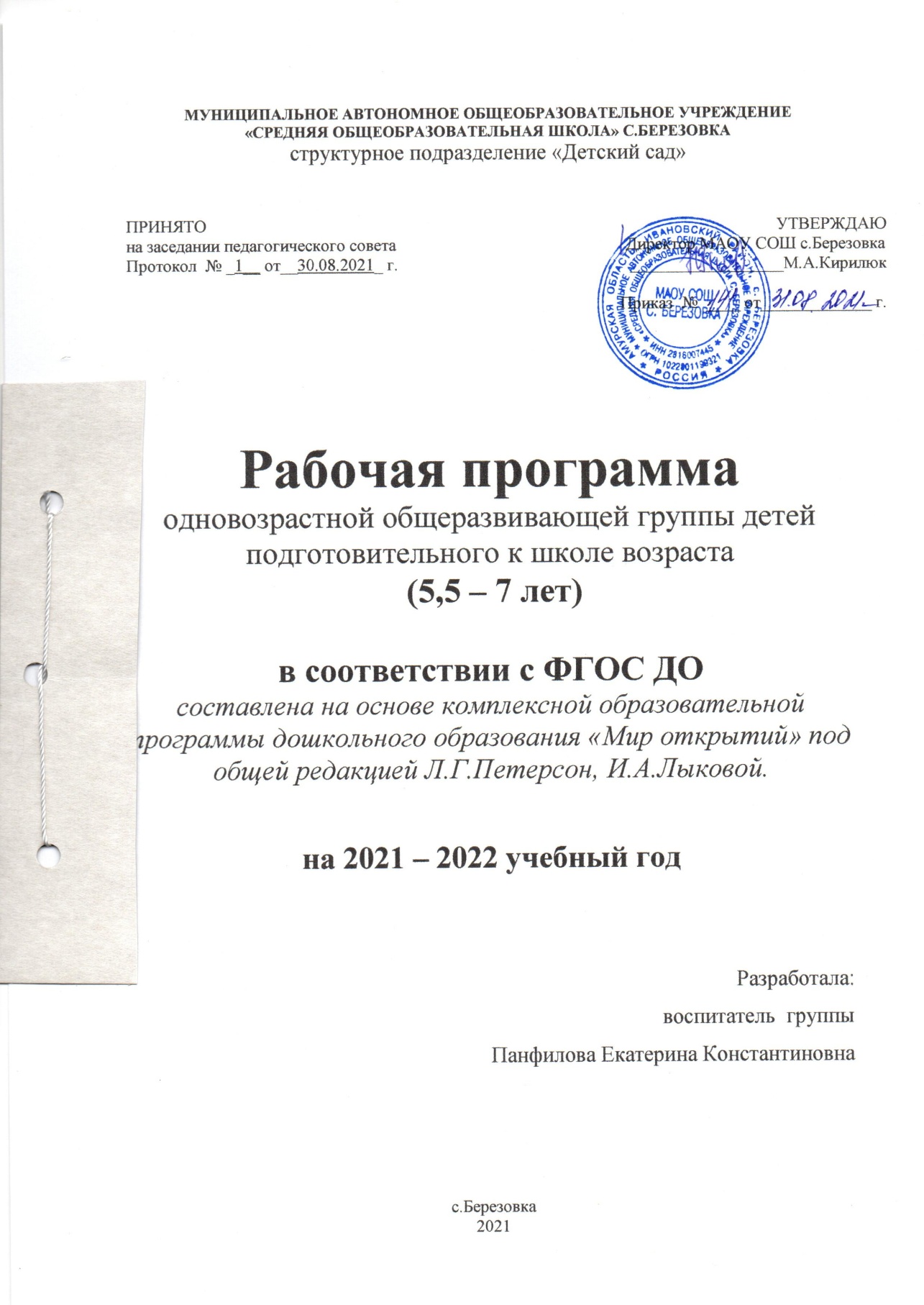 СОДЕРЖАНИЕ1.ЦЕЛЕВОЙ РАЗДЕЛПояснительная запискаНастоящая рабочая учебная программа составлена на основе ООП дошкольного образования МАОУ СОШ с.Березовка структурного подразделения «Детский сад», ОВП дошкольного образования МАОУ СОШ с.Березовка структурного подразделения «Детский сад», примерной основной образовательной программы дошкольного образования «Мир открытий» (Авторы: Л. Г. Петерсон, И. А. Лыкова), разработанной в соответствии с ФГОС, и обеспечивает достижение воспитанниками подготовительного к школе возраста результатов освоения основной образовательной программы.Специфика организации деятельности  одновозрастной группы общего развития детей подготовительного к школе возраста  5.5-7 лет определяется особенностями развития детей данной категории  и основными принципами построения психолого-педагогической работы, а также с учетом   требований нормативно-правовых  документов:-  Федеральный закон от 29.12.2012  № 273-ФЗ  «Об образовании в Российской Федерации»;- Федеральный государственный образовательный стандарт (далее - ФГОС) дошкольного образования (Утвержден приказом Министерства образования и науки Российской Федерации от 17 октября 2013 г. N 1155);- «Порядок организации и осуществления образовательной деятельности по основным общеобразовательным программам – образовательным программам дошкольного образования» (приказ Министерства образования и науки РФ от 30 августа 2013 года №1014 г. Москва);- Санитарно-эпидемиологические требования к организациям воспитания и обучения, отдыха и оздоровления детей и молодежи» (Утверждены постановлением Главного государственного санитарного врача Российской  от 28сентября 2020 года №28  «Об утверждении санитарных правил» 2.4.3648-20).В соответствии с Федеральным законом «Об образовании в Российской Федерации» дошкольное образование России приобрело статус первого уровня общего образования. Отношения в сфере дошкольного образования при реализации образовательных программ регулируются теперь на основании Федерального государственного образовательного стандарта дошкольного образования, основная миссия которого – преемственность целей, задач и содержания различных уровней образования при сохранении уникальности и самоценности дошкольного детства как важного социально значимого этапа в жизни человека.Содержание Программы включает совокупность образовательных областей, которые обеспечивают разностороннее развитие детей с учетом их возрастных и индивидуальных особенностей по основным направлениям: социально-коммуникативное развитие, познавательное, речевое,  художественно-эстетическое,  физическое. В каждом разделе программы представлены программные цели и задачи соответствующего направления работы с детьми, раскрывается содержание деятельности, осуществляемой в разнообразных формах в соответствии с нормами времени для данной возрастной группы.Срок реализации рабочей программы 1 год.Цели и задачи рабочей программыОсновная цель программы: непрерывное накопление ребенком культурного опыта деятельности и общения в процессе активного взаимодействия с окружающей средой, общения с другими детьми и взрослыми, решения задач и проблем (познавательных, социальных, нравственных, художественно-эстетических, исследовательских и др.) в соответствии с возрастными и индивидуальными особенностями, что станет основой формирования в его сознании целостной картины мира, готовности к саморазвитию и успешной самореализации на всех этапах жизни.Задачи:• охрана и укрепление здоровья детей, обеспечение их физической и психологической безопасности, эмоционального благополучия; создание комфортных условий жизнедеятельности, в которых каждый ребенок чувствует себя защищенным и уверенным в том, что его любят и принимают таким, какой он есть; • развитие социальных, нравственных, физических, интеллектуальных, эстетических качеств детей; создание благоприятных условий для гармоничного развития детей в соответствии с возрастными и индивидуальными особенностями и склонностями каждого ребенка; • формирование у ребенка способностей и потребностей открывать и творить самого себя в основных формах человеческой деятельности, готовности познавать себя в единстве с миром, в диалоге с ним; • формирование общей культуры личности ребенка, в том числе ценностей здорового образа жизни, предпосылок учебной деятельности, инициативности, самостоятельности и ответственности, активной жизненной позиции; • развитие способностей и творческого потенциала каждого ребенка; организация содержательного взаимодействия ребенка с другими детьми, взрослыми и окружающим миром на основе гуманистических ценностей и идеалов, прав свободного человека; • воспитание в детях патриотических чувств, любви к Родине, гордости за ее достижения на основе духовно-нравственных и социокультурных ценностей и принятых в обществе правил и норм поведения в интересах человека, семьи, общества; • формирование социокультурной среды, соответствующей возрастным, индивидуальным, психологическим и физиологическим особенностям детей; • объединение воспитательно-оздоровительных ресурсов семьи и дошкольной организации на основе традиционных духовно-нравственных ценностей семьи и общества; установление партнерских взаимоотношений с семьей, оказание ей психолого-педагогической поддержки, повышение компетентности родителей (законных представителей) в вопросах развития и образования, охраны и укрепления здоровья детей; • обеспечение преемственности целей, задач, методов и содержания образования с позиций самоценности каждого возраста и непрерывности образования на всех этапах жизни человека.Цели и задачи программы воспитания:Формирование гармонично развитой высоконравственной личности, разделяющей российские традиционные духовные ценности, обладающей актуальными знаниями и умениями способной реализовать свой потенциал в условиях современного общества.Задачи воспитания формируются для каждого возрастного периода (от 0 до 3 лет, от 3 до 7 лет) на основе планируемых результатов достижения цели воспитания и реализуются в единстве с развивающими задачами, определенными действующими нормативными правовыми документами в сфере дошкольного образования. Задачи воспитания соответствуют основным направлениям воспитательной работы.Цели и задачи части программы, формируемой участниками образовательных отношенийОбразовательная область: Социально-коммуникативное развитие.Обучение дошкольников БДДЦелью: данной программы является предупреждение детского дорожнотранспортного травматизма. Создавать условия для изучения детьми ПДД; Задачи:1. Термины и понятия: улица, дорога, тротуар, проезжая часть, разделительная полоса, обочина, кювет, край проезжей части, перекресток;           2. Значения сигналов транспортного и пешеходного светофоров, расположение этих сигналов; 3. Виды транспортных средств: наземный (грузовой, легковой, пассажирский, мопед, велосипед), воздушный, водный; 4.  Назначение специальных автомобилей и правила перехода проезжей части при приближении спецавтомобилей. Когда спецтранспорт применяет звуковой сигнал и проблесковый маячок, для чего он им нужен;5. Ориентироваться в пространстве, определять местонахождение предметов: впереди, сзади, посередине, справа, слева, вверху, внизу, навстречу друг другу; 6. Называть действия: остановился, стоит, разворачивается, тормозит, едет прямо, задним ходом, поворачивает, подает звуковой сигнал;7.  Участников дорожного движения: пешеход, пассажир, водитель;  8. Правила поведения пассажиров в транспорте, при посадке и высадке из транспорта пассажирского и легкового, правила при ожидании транспорта;  9. Правила перехода проезжей части на регулируемом и нерегулируемом перекрестке, по пешеходному переходу, при переходе дороги с односторонним и двухсторонним движением;   10. Правила движения пешеходов по тротуару, придерживаясь правой стороны и обочине - навстречу идущему транспорту;11. Что такое «дорожные ловушки», какие «дорожные ловушки» встречаются на дороге, как их избежать;  Виды пешеходных переходов;12.   Дорожную разметку «пешеходного перехода»Экономическое воспитаниеЦель: помочь детям 5-7 лет войти в социально-экономическую жизнь, способствовать формированию основ финансовой грамотности у детей данного возраста.Задачи:Понимать и ценить окружающий предметный мир (мир вещей как результат труда людей);Уважать людей, умеющих трудиться и честно зарабатывать деньги;Осознавать взаимосвязь понятий «труд – продукт – деньги» и «стоимость продукта в зависимости от его качества», видеть красоту человеческого творения;Признавать авторитетными качества человека-хозяина: бережливость, рациональность, экономность, трудолюбие и вместе с тем – щедрость, благородство, честность, отзывчивость, сочувствие;Рационально оценивать способы и средства выполнения желаний, корректировать собственные потребности, выстраивать их иерархию и временную перспективу реализации;Применять полученные умения и навыки в реальных жизненных ситуациях.Здоровое питание Цель программы. Формирование у детей дошкольного возраста основных поведенческих навыков, направленных на здоровое питание и профилактику нарушений здоровья, обусловленных нездоровым питанием и нарушениями правил личной гигиены. Задачи программы. 1. Освоение детьми дошкольного возраста в игровой форме обязательных навыков, направленных на здоровое питание и профилактику нарушений здоровья, обусловленных нездоровым питанием и нарушениями правил личной гигиены; 2. Выработка у детей дошкольного возраста стереотипов здорового пищевого поведения. 3. Формирование у родителей, педагогов, а также лиц, занятых в сфере ухода и присмотра за детьми навыков организации здорового питания, в том числе, в условиях самоизоляции (при введении ограничительных мероприятий, обусловленных эпидемиологическими рисками здоровью инфекционного и неинфекционного генеза).Образовательная область: Физическое развитиеЦель – совершенствовать содержание
двигательной деятельности младших дошкольников на основе использования
элементов спортивных и подвижных игр.Задачи:сформировать у дошкольников устойчивый интерес к играм с элементами спорта, спортивным упражнениям, желание использовать их в самостоятельной двигательной деятельности;обогатить двигательный опыт дошкольников новыми двигательными действиями, обучить правильной технике выполнения элементов спортивных игр;содействовать развитию двигательных способностей;воспитать положительные морально-волевые качества;сформировать навыки и стереотипы здорового образа жизни.Образовательная область: «Речевое развитие»:Формирование аналитико-синтетической активности как предпосылки обучения грамотеЦели: Создание благоприятных условий для формирования аналитико-синтетической активности как предпосылки к обучению грамоте; ведение ребенка в мир слов, звуков через решение проблемно-поисковых задач, ознакомление с окружающим миром, игровую деятельность, художественное слово, экспериментирование, метод проекта.Задачи Формировать умение проводить фонетический разбор словЗакреплять умение соотносить звук и буквуФормировать умение:Читать слова, стихотворения, тексты;Писать слова, предложения печатными буквами;Развивать интерес и способность к чтению;Понимать учебную задачу и выполнять ее самостоятельно;Навык самоконтроля и самооценки выполненной работыОбразовательная область «Познавательное развитие»:Окружающий мир (экология)Цель: формирование человека нового типа с новым экологическим мышлением, способного осознавать последствия своих действий по отношению к окружающей среде и умеющего жить в относительной гармонии с природойЗадачи образовательной деятельности:формирование основ экологического мировоззрения и культуры;расширение представлений о предметах и явлениях природы, растительном и животном мире, правилах поведения в природе, о существующих в ней взаимосвязях;бережного отношения к своему здоровьюДополнительное образование (кружковая деятельность) – развитие мелкой моторикиЦель: Развитие мелкой моторики и движений пальцев рук, ручной умелости через выполнение предметно-практических действий.	Задачи: •	Учить детей владеть графическими навыками: а) штриховка в разных направлениях по образцу: сверху вниз, слева направо. б) обводить контуры предмета по точкам, в) дорисовывать предметы, г) раскрашивать картинки, соблюдая правила: раскрашивать в одном направлении, не заходя за контур, не оставлять незакрашенных мест. •	Учить работать с бумагой, осваивать различные виды сгибания (оригами). •	Обучать приемам работы с пластилиновой техникой.•	Обогащать тактильный опыт детей: учить узнавать наощупь предметы и материалы .•	Развивать умение производить точные движения кистью и пальцами рук.•	Развивать способности координированной работы рук со зрительным восприятием.•	Воспитывать в детях аккуратность, усидчивость, добросовестное отношение к работе.•	Воспитывать внимательность к выполнению заданий.•	Воспитывать уважительное отношение к своему и чужому труду.Дополнительное образование (кружковая деятельность) – по вокалу «Домисолька»Цель: создание условий для развития певческих навыков певческой культуры детей дошкольного возраста.Задачи:            ОбразовательныеФормировать основы певческой, сценической и общемузыкальной культуры (умение правильно передавать мелодию естественным голосом, без напряжения, постепенно расширяя диапазон, петь выразительно, передавая характер, настроение, интонации песни, а так же свое отношение к музыкальному образу, содержанию песни); учить навыкам сольного и ансамблевого исполнения. РазвивающиеРазвивать способы певческих умений: правильную осанку, правильное певческое дыхание, четкую дикцию и артикуляцию, чистое интонирование отдельных фраз, напевное и отрывистое пение, слаженность пения; развивать музыкальные способности и  музыкально-слуховые представления через	целостное	и	дифференцированное	восприятие средств выразительности песен (музыкальных—темп, регистр, динамика, ритм, ладовое чувство, тембр; немузыкальных—выразительные мимика, жесты, движения, поза исполнителя)ВоспитательныеПоддерживать интерес к восприятию песен, содействовать эстетическому наслаждению при их слушании и исполнении;Побуждать к	сопереживанию содержания песни,	к эмоциональной отзывчивости;Побуждать к песенному творчеству и самовыражению (песенной импровизации своего имени, импровизации интонаций (просьбы, гнева), импровизации песни, танца, марша).Принципы и подходы к реализации программыТеоретические и концептуальные основы программыВ основе системно-деятельностного подхода лежит представление о том, что развитие всех сторон личности ребенка определяется характером организации его деятельности. Организация образовательного процесса согласно данному подходу (А.Г. Асмолов, П.Я. Гальперин, В.В. Давыдов,А.В. Запорожец, А.Н. Леонтьев, С.Л. Рубинштейн и др.) предполагает развитие самой деятельности, ее основных компонентов (мотивов, целей, действий, способов действий или операций), в результате чего ребенок развивается как субъект этой деятельности (деятель).Непрерывная образовательная система Л.Г. Петерсон, положенная в основу Программы, реализует системно-деятельностный подход на основе общей теории деятельности (О.С. Анисимов, Г.П. Щедровицкий и др.). Создание образовательной среды в Программе происходит на основе системы принципов деятельностного обучения: Принцип психологической комфортности. Взаимоотношения между детьми и взрослыми строятся на основе доброжелательности, поддержки и взаимопомощи.Принцип деятельности. Основной акцент делается на организации самостоятельных детских «открытий» в процессе разнообразных видов деятельности детей (игре, общении, исследовании и пр.); педагог выступает, прежде всего, как организатор образовательного процесса.Принцип целостности. Стратегия и тактика воспитательно- образовательной работы с детьми опирается на представление о целостной  жизнедеятельности ребенка. У ребенка формируется целостное представление о мире, себе самом, социокультурных отношениях. Принцип минимакса. Создаются условия для продвижения каждого ребенка по индивидуальной траектории развития и саморазвития – в своем темпе, на уровне своего возможного максимума.Принцип творчества. Образовательный процесс ориентирован на развитие творческих способностей каждого ребенка, приобретение им собственного опыта творческой деятельности. Принцип вариативности. Детям предоставляются возможности выбора материалов, видов активности, участников совместной деятельности и общения, информации, способа действия и др.Принцип непрерывности. Обеспечивается преемственность в содержании, технологиях, методах между дошкольным и начальным общим образованием, определяется вектор на дальнюю перспективу развития. Принятая в Программе методология позволяет придать процессу развития ребенка целостность и системность, создать условия для построения непрерывной образовательной траектории при переходе от предыдущего уровня образования к следующему, полноценно проживая каждый возрастной период.Принципы и подходы к формированию программы:Совместная с семьей забота о сохранении и формировании психического и физического здоровья детей.Полноценное проживание ребенком всех этапов детства, обогащение детского развития.Учет индивидуально-психологических и личностных особенностей ребенка (типа высшей нервной деятельности, преобладающего вида темперамента; особенностей восприятия, памяти, мышления; наличия способностей и интересов, мотивов деятельности; статуса в коллективе, активности ребенка и т.д.).Целенаправленное содействие духовному и физическому развитию и саморазвитию всех участников образовательных отношений.Содействие и сотрудничество детей и взрослых (педагогов, родителей), признание ребенка полноценным участником образовательных отношений.• 	Поддержка инициативы детей в различных видах деятельности (игровой, коммуникативной, познавательно-исследовательской, изобразительной, музыкальной и др.).Приобщение детей к социокультурным нормам, традициям семьи.Формирование познавательных интересов и познавательных действий ребенка в различных видах деятельности.Возрастная адекватность дошкольного образования (соответствие условий, требований, методов возрасту и особенностям развития).Учет этнокультурной ситуации развития детей.Построение партнерских взаимоотношений с семьей.Обеспечение преемственности дошкольного и начального общего образования. Характеристика особенностей развития детей 5.5-7  летВ подготовительном к школе возрасте совершенствуются все физиологические функции и процессы.Подробная характеристика особенностей развития детей 5.5-7 лет раскрыта в комплексной образовательной программе дошкольного образования «Мир открытий» ,  науч. рук. Л.Г. Петерсон.  [1] 1.2 Планируемые результаты освоения программыПланируемые результаты освоения детьми программы осуществляются на основе целевых ориентиров ФГОС ДО по всем направлениям развития детей.Целевые ориентиры к завершению дошкольного образования  (к 7 годам) • Ребенок овладевает основными культурными средствами и способами деятельности, проявляет инициативу и самостоятельность в разных видах деятельности — игре, общении, познавательно-исследовательской деятельности, конструировании и др.; способен выбирать себе род занятий, участников совместной деятельности. • Ребенок обладает установкой положительного отношения к миру, к разным видам труда, другим людям и самому себе, обладает чувством собственного достоинства. • Ребенок активно взаимодействует со сверстниками и взрослыми, участвует в совместных играх; способен договариваться, учитывать интересы и чувства других, сопереживать неудачам и радоваться успехам, адекватно проявляет свои чувства, в том числе чувство веры в себя, старается разрешать конфликты. •  Ребенок владеет способами передачи собственных эмоциональных состояний, умеет сдерживать проявления негативных эмоций; откликается на эмоции близких людей и друзей, понимает эмоциональные состояния окружающих, проявляет сочувствие, готовность помочь окружающим, сопереживает персонажам сказок, историй, рассказов; эмоционально реагирует на произведения изобразительного искусства, музыкальные и художественные произведения, мир природы, умеет наслаждаться ее красотой; бережно относится к животным и растениям. • Ребенок обладает развитым воображением, которое реализуется в разных видах деятельности, и прежде всего в игре; владеет разными формами и видами игры, различает условную и реальную ситуации. • Ребенок достаточно хорошо владеет устной речью, может выражать свои мысли и желания, может использовать речь для выражения своих мыслей, чувств и желаний, построения речевого высказывания в ситуации общения, может выделять звуки в словах, у ребенка складываются предпосылки грамотности. • У ребенка развита крупная и мелкая моторика; он подвижен, вынослив, владеет основными движениями, может контролировать свои движения и управлять ими. • Ребенок способен к волевым усилиям, может следовать социальным нормам поведения и правилам в разных видах деятельности, во взаимоотношениях со взрослыми и сверстниками, может соблюдать правила безопасного поведения и личной гигиены; может оценить свои и чужие поступки в соответствии с первичными ценностными представлениями  о том, «что такое хорошо и что такое плохо». • Ребенок проявляет любознательность, задает вопросы, интересуется причинно-следственными связями, пытается самостоятельно придумывать объяснения явлениям природы и поступкам людей, склонен экспериментировать и наблюдать. • Ребенок проявляет познавательный интерес и уважение к явлениям истории и культуры своей семьи, города, страны; проявляет толерантность, интерес, симпатию и уважение к носителям других национальных культур, стремится к познавательно-личностному общению с ними. Ребенок проявляет интерес к окружающей среде, понимает ее значение в жизни человека и зависимость ее состояния от действий людей. • Ребенок обладает начальными знаниями о себе, о природном и социальном мире, в котором живет; знаком с произведениями детской литературы, обладает элементарными представлениями из области живой природы, естествознания, математики, истории и т.п.• Ребенок умеет работать по правилу, по образцу и по простейшему алгоритму (3–4 шага); с помощью взрослого может определить свое затруднение, выявить его причины и сформулировать познавательную задачу, зафиксировать достижение результата и условия, которые позволили его достичь.Целевые ориентиры части формируемой участниками образовательных отношенийСоциально-коммуникативное развитие.Обучение дошкольников БДДДети должны знать:  Термины и понятия: улица, дорога, тротуар, проезжая часть, разделительная полоса, обочина, кювет, край проезжей части, перекресток;   Значения сигналов транспортного и пешеходного светофоров, расположение этих сигналов; Виды транспортных средств: наземный (грузовой, легковой, пассажирский, мопед, велосипед), воздушный, водный;       Назначение специальных автомобилей и правила перехода проезжей части при приближении спецавтомобилей. Когда спецтранспорт применяет звуковой сигнал и проблесковый маячок, для чего он им нужен;   Ориентироваться в пространстве, определять местонахождение предметов: впереди, сзади, посередине, справа, слева, вверху, внизу, навстречу друг другу;   Называть действия: остановился, стоит, разворачивается, тормозит, едет прямо, задним ходом, поворачивает, подает звуковой сигнал;    Участников дорожного движения: пешеход, пассажир, водитель;    Правила поведения пассажиров в транспорте, при посадке и высадке из транспорта пассажирского и легкового, правила при ожидании транспорта;     Правила перехода проезжей части на регулируемом и нерегулируемом перекрестке, по пешеходному переходу, при переходе дороги с односторонним и двухсторонним движением;    Правила движения пешеходов по тротуару, придерживаясь правой стороны и обочине - навстречу идущему транспорту;   Что такое «дорожные ловушки», какие «дорожные ловушки» встречаются на дороге, как их избежать;       Виды пешеходных переходов;       Дорожную разметку «пешеходного перехода»;      Дорожные знаки для пешеходов, знаки для водителей, какие знаки помогают пассажирам в пути;      Детям дошкольного возраста нельзя выходить к дороге и переходить ее без сопровождения взрослого;      Переходить проезжую часть, крепко держаться за руку взрослого;       Где можно играть и кататься на роликах, велосипеде, самокате;     Кто такой регулировщик, инспектор дорожно-патрульной службы, какой атрибутикой пользуется полицейский и для чего ему нужен жезл, свисток, диск;Экономическое воспитаниеАдекватно употребляют в играх, занятиях, общении со сверстниками и взрослыми знакомые экономические понятия;Знают и называют разные места и учреждения торговли: рынок, магазин, ярмарка, супермаркет, интернет-магазин;Знают российские деньги, некоторые названия валют ближнего и дальнего зарубежья;Знают и называют разные виды рекламы, ее назначение, способы воздействия;Проявляют интерес к экономической деятельности взрослых;Объясняют различие понятий благополучия, счастья и достатка.Здоровое питание:- у детей дошкольного возраста - основные поведенческие навыки,направленные на здоровое питание и профилактику нарушений здоровья,обусловленных нездоровым питанием и нарушениями правил личной гигиены;- у работников организаций дошкольного образования и организаций поуходу и присмотру за детьми – компетенции, обеспечивающие формированиеосновных поведенческих навыков, направленных на здоровое питание ипрофилактику нарушений здоровья детей, обусловленных нездоровым питаниеми нарушениями правил личной гигиены;- у родителей - необходимые знания и умения в части формированиярациона здорового питания и рационального режима дня.Дополнительное образование (кружковая деятельность)  по развитию мелкой моторики	Развитие мелкой моторики и координации пальцев рук до уровня, соответствующего данному возрасту.	Развитие творческой активности, пространственного мышления.	Укрепление мышечного тонуса кисти рук;	Овладение разными видами ручной умелости. 	Овладение приемами работы с разными инструментами.	Творческое применение изученных техник, приемов и материалов в художественной деятельности.	Овладение нормами этики поведения.Дополнительное образование (кружковая деятельность)  по вокалу.В результате освоения программы вокального кружка «Домисолька» дети смогут:1.Владеть начальными исполнительскими навыками (правильное положение корпуса, спокойный короткий вдох, свободный продолжительный выдох, пение на мягкой атаке, без напряжения, плавно, напевно или отрывисто в зависимости от музыкального образа песни, выразительная чистая интонация и дикция, правильная артикуляция, пение сольно и в ансамбле, с аккомпанементом и без него).2.Увлеченно и заинтересованно слушать песни, определять их характер, жанр,  лад, темп, ритм, тембр, высокие и низкие звуки, направление движение мелодии.3.Эмоционально реагировать на содержание и характер песни, различать и называть песни, прослушанные в течение года.4.Выражать свои впечатления о прослушанной песне в эстетических суждениях, художественных движениях под музыку, в рисунке.5.Проявлять творческую самостоятельность в исполнении песни песенных импровизациях.6.Более уверенно ощущать себя в качестве певцов в концертных выступлениях.Речевое развитиеОбучение грамотеПроявляет интерес к звучащему слову, чтению, письму;Ориентируется в звуко-буквенной системе родного языка;Понимает смыслоразличительную функцию звуков, букв;Записывает слова, предложения печатными буквами;Разгадывает ребусы, кроссворды;Читает слова, предложения, небольшие стихотворения, тексты, понимает прочитанный текст;Рисует символические изображения предметов в тетради в линейку;Овладевает предпосылками учебной деятельности.Познавательное развитиеЭкологическое воспитание:Объяснять экологические зависимости; Устанавливать связи и взаимодействия человека с природой.Ухаживать за растениями и животными в уголке природы.Иметь представления о различных объектах природы: о растительности леса, луга, сада, поля.Знать о домашних и диких животных и птицах, в том числе о птицах и животных края, Красной книге России и Амурской области.Устанавливать причинно-следственные связи между состоянием окружающей среды и жизнью живых организмов.Знать о простейших способах использования лекарственных растений.Знать строение своего организма в целом, а так же иметь представление о назначении отдельных его органах и частей.Знать о способах укрепления и оздоровления своего организма.Знать о различных видах спорта, о положительном влиянии спортивных упражнений на организм человека.Образовательная область:  Физическое развитиеу детей сформирован устойчивый интерес к подвижным играм и к играм с элементами спортадети имеют представления о спортивных играх: баскетбол, футбол, бадминтонсформированы элементарные технико-тактические действия с атрибутами данных игрразвита и обогащена двигательная активность детейдети становятся инициаторами в организации подвижных игр во дворе, охотно предлагают свой опыт малышам, включают в игры
взрослыхсформированы самостоятельность и самоконтрольразвиты положительные морально – волевые качествасформированы навыки и стереотипы здорового образа жизни.Отслеживание динамики индивидуального развития детей осуществляется на основе педагогической диагностики к комплексной образовательной программе дошкольного образования «Мир открытий». Автор –составитель Трифонова Е.В., 2019г. Педагогическая диагностика детей направлена на определение эффективности педагогических действий и соответствия образовательных условий, созданных в образовательной организации, возможностям и индивидуальным особенностям воспитанников. Диагностический лист и методика оценки проявления достижений ребенка в самостоятельной и совместной со взрослым деятельности, раскрыта в методическом пособии «Педагогическая диагностика к комплексной программе дошкольного образования «Мир открытий»	 [12].							2. СОДЕРЖАТЕЛЬНЫЙ РАЗДЕЛОписание образовательной деятельности в соответствии с направлениями развития и образования детей2.1 Образовательная область «ПОЗНАВАТЕЛЬНОЕ РАЗВИТИЕ»ПРОГРАММНЫЕ ЗАДАЧИ:Цель: Содействовать развитию мышления на основе систематизации и расширения представлений детей об окружающем мире.• Расширять представления детей об окружающих их предметах, знакомить с тем, как изготавливают разные вещи и продукты; помогать установлению взаимосвязей между предметом и его назначением, материалом и формой изготовленной из него вещи и др. • Знакомить детей с наиболее часто встречающимися в ближайшем окружении растениями, животными, грибами, камнями, а также реками, озерами, горами (для разных географических зон они будут разными). • Продолжать формировать представления о временах года и их последовательности, знакомить с названиями месяцев; развивать обобщенные представления о цикличности изменений в природе (весной, летом, осенью, зимой). • Формировать представления детей о более отдаленном от них пространстве и времени.  • Знакомить с некоторыми природными зонами (прежде всего с природной зоной своей местности) и характерными для них ландшафтами, животными и растениями, образом жизни людей в разных климатических зонах и его связью с особенностями природы, с особо охраняемыми природными территориями (национальные парки, заповедники и т.п.). • Формировать первые представления о том, что в природе все взаимосвязано, а человек (ребенок) — часть природы, о взаимосвязях и взаимодействии живых организмов со средой обитания (особенности внешнего вида, поведения и распространения животных и среды обитания, связь растений со средой обитания на примерах отдельных растений и животных), о целостности природы и взаимозависимости ее компонентов, о разнообразии природы. • Знакомить детей с природой города (поселка) и с тем, как люди помогают животным, растениям. • Учить понимать смысл правил поведения в окружающей среде, в том числе в процессе исследовательской деятельности. Развитие познавательно-исследовательской деятельности• Формировать первоначальные представления о космосе, о Земле как планете Солнечной системы. • Расширять представления детей о времени, учить ориентироваться по дням недели, понимать соотнесенность месяцев и времен года. • Продолжать формировать представления детей о более отдаленном от них пространстве, о родной стране, ее символике (флаг, герб, гимн), достопримечательностях, народах, ее населяющих; знакомить с образом жизни людей в других климатических зонах, других странах, рассказывать, чем они знамениты.• Продолжать формировать у детей первые представления о целостности природы и о взаимосвязях ее компонентов: о связи животных, растений между собой и с различными средами, о том, что на разных континентах обитают как разные, так и сходные живые организмы; о приспособленности животных и растений к разным условиям местообитания, о единстве и целостности природы Земли, о взаимоотношениях человека и природы. • Формировать у детей элементарные представления о круговоротах в природе (вода никуда не исчезает, а «ходит» по кругу, опавшие листья перегнивают и обогащают почву). • Формировать у детей элементарные представления о взаимосвязях и взаимодействии живых организмов со средой обитания, как на примерах ближайшего окружения, так и на примерах различных природных зон. • Знакомить детей со свойствами воды, воздуха: с причинно-следственными связями (густая шерсть и толстый слой жира помогают выжить животным в условиях холода; растения с толстыми, мясистыми листьями, как правило, обитают в условиях отсутствия влаги; загрязнение водоемов, вырубка леса приводят к гибели их обитателей и т.п.). • Знакомить с некоторыми процессами производства бытовых предметов, учить определять, из каких материалов они сделаны. Развитие познавательно-исследовательской деятельности • Поддерживать самостоятельную поисково-исследовательскую деятельность детей (проведение опытов, наблюдений, поиск информации в литературе и т.п.); организовывать детско-взрослую проектно-исследовательскую деятельность.• Создавать условия для проведения опытов по схемам; учить составлять простейшие схемы проведенных опытов, классифицировать предметы, явления по разным признакам. • Создавать условия для детского экспериментирования с различными материалами. • Учить детей ориентироваться по простейшим планам, календарям, часам, картам и схемам, понимать и создавать самостоятельно систему простых знаков и символов (пиктограммы), например, для обозначения своих занятий в течение дня.Методическое обеспечениеСодержание образовательной деятельности раскрыто в комплексной образовательной программе дошкольного образования «Мир открытий» ,  науч. рук. Л.Г. Петерсон.  [1]Перспективное планирование ОО (ПРИЛОЖЕНИЕ 1) 2.2  Образовательная область «РЕЧЕВОЕ РАЗВИТИЕ»ПРОГРАММНЫЕ ЗАДАЧИ:Цель: Учить дифференцировать пары звуков: с–з, с–ц, ш–ж, ч–щ, с–ш, з–ж, ц–ч, л–р, различать свистящие, шипящие и сонорные звуки, твердые и мягкие звуки — изолированные, в словах, во фразовой речи. • Учить называть слова с названным звуком, определять позицию звука в слове (в начале — в середине — в конце). • Отрабатывать дикцию, силу голоса, темп речи с использованием скороговорок, чистоговорок, загадок, потешек, стихов. • Развивать интонационную выразительность. Словарная работа • Продолжать обогащение, уточнение и активизацию словаря (существительных, прилагательных, глаголов, наречий). • Развивать умение детей обобщать, сравнивать, противопоставлять. • В словарь детей вводить слова, обозначающие материал, из которого сделан предмет (дерево, металл, пластмасса, стекло). • Формировать умение отгадывать загадки на описание предметов, их свойств, качеств и действий. • Проводить работу над смысловой стороной слова. • Расширять запас синонимов и антонимов, многозначных слов. • Формировать умение употреблять слова, наиболее точно подходящие к ситуации. • Формировать оценочную лексику (умный — рассудительный; робкий — трусливый). Формирование грамматического строя речи • Продолжать обучение тем грамматическим формам, усвоение которых вызывает у детей трудности: согласование прилагательных, числительных, существительных в роде, числе, падеже, образование трудных форм глагола (в повелительном и сослагательном наклонении), индивидуальные упражнения.• Развивать умение образовывать существительные с увеличительными, уменьшительными, ласкательными суффиксами и понимание разных смысловых оттенков слова: береза — березка — березонька; книга — книжечка — книжонка. • Учить строить не только простые распространенные, но и сложные предложения разных типов. • Знакомить со словесным составом предложения, подводить детей к пониманию того, что речь состоит из предложений, предложение — из слов, слова — из слогов и звуков, то есть вырабатывать осознанное отношение к речи. • Совершенствовать диалогическую форму речи, умение вступать в беседу, поддерживать ее, высказывать свою точку зрения, соглашаться или возражать, спрашивать и отвечать, доказывать, рассуждать. • Формировать элементарные знания о структуре повествования и умение использовать разнообразные средства связи, обеспечивающие целостность и связность текста. •  В пересказывании литературных произведений (сказок или рассказов) учить связно, последовательно и выразительно воспроизводить готовый текст без помощи взрослого, интонационно передавая диалоги действующих лиц и давая характеристику персонажам. • Учить самостоятельно составлять описательный или повествовательный рассказ по содержанию картины с указанием места и времени действия, с придумыванием событий, предшествующих изображенному и следующих за ним. • Обучать рассказыванию по серии сюжетных картин, формировать у детей умение развивать сюжетную линию, придумывать название рассказу в соответствии с содержанием, соединять отдельные предложения и части высказывания в повествовательный текст. • В рассказывании об игрушках (или по набору игрушек) учить составлять рассказы и сказки, соблюдая композицию и выразительно излагая текст, давая характеристику и описание персонажей. • Продолжать обучение рассказыванию из личного опыта. • Обучать творческому рассказыванию. Подготовка к обучению грамоте Речевое развитие Программные задачи Воспитание звуковой культуры речи • Совершенствовать произношение звуков, особое внимание уделять дифференциации свистящих и шипящих, звонких и глухих, твердых и мягких. • Развивать голосовой аппарат (учить произносить скороговорки с разной силой голоса, в разном темпе, беззвучно). • Развивать умение изменять интонацию: произносить заданную фразу с вопросительной или восклицательной интонацией (ласково, сердито, жалобно, радостно, грустно). • Продолжать обучать звуковому анализу слов, то есть умению вычленять в словах или фразах определенные звуки, слоги, ставить ударение. • Воспитывать интерес к языковым явлениям, развивать лингвистическое мышление, учить составлять загадки и рассказы о словах и звуках. • Развивать интонационную сторону речи: мелодику, ритм, тембр, силу голоса, темп речи. Словарная работа • Продолжать работу по формированию всех видов словаря: бытового, природоведческого, обществоведческого, эмоционально-оценочной лексики.• Обогащать активный и пассивный словарь. Формирование грамматического строя речи • Продолжать работу по согласованию существительных, числительных и прилагательных в роде, числе и падеже с усложнением заданий. • Продолжать работу по согласованию несклоняемых существительных (пошел в новом пальто; ехал в метро). • Учить образовывать сравнительную и превосходную степени прилагательных (умный — умнее — умнейший; добрый — добрее — добрейший). • Учить правильно употреблять трудные формы глаголов (одеть, надеть, положить, класть). • Продолжать работу со словами-антонимами и синонимами. • Учить образовывать глаголы с помощью приставок и суффиксов (бежал — перебежал на другую сторону, забежал в дом, выбежал из дома). • Закреплять умение образовывать название детенышей животных в самых разных случаях (у лисы — лисенок; у лошади — жеребенок, а у жирафа, носорога?) и название предметов посуды (сахар — сахарница, хлеб — хлебница, но соль — солонка). • Учить подбирать однокоренные слова (зима — зимний — предзимье; луна — лунный — луноход). •  В работе над синтаксисом формировать разнообразные предложения (сложносочиненные и сложноподчиненные). Развитие связной речи • Формировать умение строить разные типы высказываний (описание, повествование, рассуждение), соблюдая их структуру и используя разнообразные способы связи между предложениями и частями высказывания. • Развивать образную речь. Подготовка к обучению грамоте • Развивать фонематическое восприятие, формировать осознанное отношение к явлениям языка и речи — речевую рефлексию и произвольность устной речи. • Продолжать учить производить звуковой анализ слов различной слоговой структуры, качественно характеризовать выделяемые звуки (гласные, звонкие и глухие согласные, твердые и мягкие согласные), составлять схемы звукового состава слов на основе общепринятых символов.• Учить читать простые слова, надписи, короткие предложения. • Учить ориентироваться на листе бумаги в линейку по направлениям (вверху — внизу, правый верхний угол — левый нижний и пр.). • Продолжать знакомить с правилами письма, учить самостоятельно контролировать позу пишущего, определять нужное расстояние глаз от тетради и пр. • Отрабатывать умение управлять движениями пишущей руки в соответствии с поставленной задачей. Методическое обеспечение Содержание образовательной деятельности раскрыто в комплексной образовательной программе дошкольного образования «Мир открытий» ,  науч. рук. Л.Г. Петерсон.  [1]Перспективное планирование ОО (ПРИЛОЖЕНИЕ 2)2.3Образовательная область «ХУДОЖЕСТВЕННО-ЭСТЕТИЧЕСКОЕ РАЗВИТИЕ»ПРОГРАММНЫЕ ЗАДАЧИ:Цель: • Углублять читательские интересы детей, показывать ценность книги как источника новых впечатлений и представлений об окружающем мире, способствовать усвоению норм и нравственных ценностей, принятых в обществе. • Развивать умение вникать в смысл произведения, понимать мотивы поведения героев, задавать смысловые вопросы и высказываться о прочитанном, выражая свое отношение к литературным персонажам, их поступкам, развивать собственное толкование в процессе разных видов детской активности. • Вовлекать детей в процесс сочинительства, поощрять первые творческие проявления. • Развивать у детей воображение и чувство юмора. Изобразительная деятельность и художественный труд • Развивать предпосылки ценностно-смыслового восприятия и понимания произведений искусства; знакомить с произведениями и художественным «языком» разных видов изобразительного (живопись, графика, скульптура) и декоративно-прикладного искусства, архитектуры и дизайна. • Развивать эстетическое восприятие и творческое воображение, обогащать зрительные впечатления, приобщать к родной и мировой культуре, формировать эстетические чувства и оценки, воспитывать художественный вкус, формировать эстетическую картину мира. • Знакомить с «языком искусства», содействовать осмыслению связей между формой и содержанием произведения в изобразительном искусстве, между формой, декором и функцией предмета в декоративно-прикладном искусстве, между формой, назначением и пространственным размещением объекта в архитектуре, конструировании и разных видах дизайна. • Обогащать содержание художественной деятельности в соответствии с задачами познавательного и социального развития детей старшего дошкольного возраста; расширять тематику для свободного выбора детьми интересных сюжетов о своей семье, жизни в детском саду, о бытовых, общественных и природных явлениях с пониманием различных взаимосвязей и причин событий как ключевой идеи сюжета.• Обогащать художественный опыт детей; содействовать дальнейшему освоению базовой техники рисования, аппликации, лепки, художественного конструирования и труда; совершенствовать умения во всех видах художественной деятельности с учетом индивидуальных способностей.• Содействовать формированию эстетического отношения к окружающему миру; создавать оптимальные условия для развития целостной личности ребенка и ее свободного проявления в художественном творчестве.• Воспитывать ценностное отношение к литературе, интерес к книге как источнику информации, источнику эмоциональных переживаний. • Обогащать духовный мир детей, приобщать к социально-нравственным ценностям через интерес к внутреннему миру людей на примерах литературных героев. • Формировать избирательное отношение к образам литературных героев, умение оценивать их действия и поступки. • Поощрять и стимулировать самостоятельные творческие проявления (сочинение стихов, сказок, рассказов); развивать воображение в процессе сочинительства (по заданному сюжету, по фрагменту произведения). Изобразительная деятельность и художественный труд • Знакомить детей с произведениями разных видов пластического искусства (живопись, графика, скульптура, архитектура) в многообразии его жанров (портрет, пейзаж, натюрморт, исторический, батальный); приобщать к древнейшему декоративно-прикладному искусству и новейшему искусству дизайна в разнообразии его видов (архитектурный, ландшафтный, автомобильный, интерьерный, мебельный, костюмный, театральный, книжный, кулинарный и др.). • Поддерживать интерес к освоению «языка искусства» для более свободного «общения» с художником, народным мастером, художником-конструктором, дизайнером; воспитывать культуру «зрителя». • Обогащать содержание художественной деятельности в соответствии с задачами познавательного и социального развития старших дошкольников. • Обеспечивать психолого-педагогическую поддержку стремления детей к самостоятельному созданию нового образа, который отличается оригинальностью, вариативностью, гибкостью, подвижностью. • Поддерживать желание детей самостоятельно создавать сюжетные, орнаментальные и беспредметные композиции в разных видах изобразительной, художественно-конструктивной и декоративно-оформительской деятельности; по своей инициативе интегрировать разные художественные техники. • Развивать специальные способности к изобразительной деятельности; совершенствовать технические умения как общую ручную умелость и «осмысленную моторику». • Расширять тематику художественной деятельности; обогащать опыт изображения объектов (сюжетов) реального и фантазийного мира, по представлению и собственному замыслу, с передачей формы, строения, пропорций, взаимодействия и взаимосвязей, фактуры, особенностей движения, характера и настроения.• Обогащать художественный опыт детей; содействовать дальнейшему освоению базовых техник рисования, аппликации, лепки, художественного конструирования и труда. • Создавать условия для свободного экспериментирования с художественными материалами, инструментами, изобразительно-выразительными средствами; поддерживать самостоятельное художественное творчество с учетом возрастных и гендерных особенностей, индивидуальных способностей каждого ребенка.  Методическое обеспечениеСодержание образовательной деятельности раскрыто в комплексной образовательной программе дошкольного образования «Мир открытий» ,  науч. рук. Л.Г. Петерсон.  [1]Перспективное планирование ОО (ПРИЛОЖЕНИЕ 3)Дополнительное образование по вокалу «Домисолька»Особенности слуха и голосадетей5-7 летШестой и седьмой год жизни–это период подготовки детей к школе. На основе полученных знаний и впечатлений о музыке дети могут не только ответить на вопрос, но и самостоятельно охарактеризовать музыкальное произведение, разобраться в его выразительных средствах, почувствовать разнообразные оттенки настроения, переданные музыкой.Совершенствование процессов высшей нервной деятельности оказывает положительное влияние и на формирование голосового аппарата. Однако голосовой  аппарат по-прежнему отличается xpупкостью, ранимостью.Дети 5-7 лет могут петь в диапазоне (до)–ре–до, низкие звуки звучат более протяжно, удобными являются звуки {ми) фа-си. В этом диапазоне звучание естественное, звук до первой октавы звучит тяжело, и его надо избегать.Возрастные особенности детей позволяют включать в работу два взаимосвязанных направления: собственно вокальную работу (постановка певческого голоса) и организацию певческой деятельности в разных видах коллективного ис-полнительства: песни хором в унисон, хоровыми группами (дуэт, трио, ансамбли ит.д.), тембровыми подгруппами, при включении в хор солистов, пение под фонограмму.Песни, пляски, игры исполняются самостоятельно, выразительно и в какой-то мере творчески. Ярче проявляются индивидуальные музыкальные интересы и способности.Перспективное планирование кружковой деятельности по вокалу «Домисолька» (ПРИЛОЖЕНИЕ 12)2.4   Образовательная область «ФИЗИЧЕСКОЕ РАЗВИТИЕ»ПРОГРАММНЫЕ ЗАДАЧИ:Цель: Создание условий для охраны и укрепления здоровья детей, в том числе эмоционального благополучия • Обеспечивать комфортный эмоциональный микроклимат в группе детского сада, в котором ребенок чувствует себя защищенным и принимаемым педагогами и детьми. • Содействовать укреплению эмоциональных связей между детьми и их родителями. • Упражнять детей в умении находить положительные стороны во всех сферах жизни, применении правила «Не думать и не говорить плохо о себе и других». • Организовывать разнообразную двигательную активность детей в разных формах (утренняя гимнастика, физкультурные занятия, подвижные игры и др.). • Продолжать работу по осуществлению мероприятий, способствующих сохранению здоровья детей, закаливанию, повышению защитных сил организма. • Осуществлять контроль за формированием правильной осанки. • Обеспечивать рациональный режим дня, сбалансированное качественное питание, достаточное пребывание на воздухе; соблюдать оптимальный температурный режим в помещении. • Продолжать поддерживать родителей в самообразовании в вопросах охраны и укрепления здоровья детей, в стремлении участвовать в педагогическом процессе и жизни детского сада в целом. Формирование культурно-гигиенических навыков • Способствовать развитию самостоятельности детей в выполнении культурно-гигиенических правил. • Продолжать совершенствовать навыки культурного поведения за столом. • Воспитывать привычку следить за своим внешним видом (чистотой тела, опрятностью одежды, прически). Формирование начальных представлений детей о здоровом образе жизни • Формировать потребность в бережном отношении к своему здоровью, желание вести здоровый образ жизни. • Воспитывать потребность соблюдать правила здоровьесберегающего поведения. Приобщение к физической культуре • Расширять у детей представления и знания о многообразии физических и спортивных упражнений. • Вызывать у детей стремление к выражению своих возможностей в процессе выполнения физических упражнений: правильно оценивать свои силы, мобилизовать их адекватно поставленным целям. • Приступать к целенаправленному развитию физических качеств: скоростных, скоростно-силовых, силы, гибкости, выносливости. • Развивать чувство равновесия, координацию движений, улучшать ориентировку в пространстве. • Закреплять приобретенные ранее умения и навыки в процессе разных форм двигательной активности. • Обучать элементам техники всех видов жизненно важных движений, спортивным играм и упражнениям. • Развивать умение ходить и бегать в колонне по одному, по двое, с выполнением различных заданий педагога.• Обучать бросанию мяча: вверх, об пол (о землю) и ловле его двумя руками, перебрасывать мяч из одной руки в другую, друг другу из разных исходных положений и построений, различными способами (снизу, изза головы, от груди). Закреплять умение метать предметы на дальность, в горизонтальную и вертикальную цель (с расстояния не более 4 м). • Совершенствовать навыки ползания, перелезания через различные препятствия, лазанья по гимнастической стенке с изменением темпа, перелезание с одного пролета на другой. • Содействовать осознанному и самостоятельному использованию определенного объема знаний и умений в различных условиях (в лесу, парке при выполнении двигательных заданий). • Обогащать двигательный опыт детей и формировать у них потребность в двигательной активности и физическом совершенствовании. • Способствовать развитию у детей интереса к движению и повышению своих результатов. • Поддерживать интерес детей к различным видам спорта, сообщать им некоторые сведения о событиях спортивной жизни страны• Обеспечивать комфортный эмоциональный микроклимат в группе детского сада, в котором ребенок чувствует себя защищенным и принимаемым педагогами. • Поддерживать детей и их родителей в стремлении к укреплению эмоциональных связей друг с другом. • Закреплять позитивное экологическое отношение к себе, другим людям и миру в целом. • Организовывать разнообразную двигательную активность детей в разных формах (утренняя гимнастика, физкультурные занятия, подвижные игры и др.). • Формировать правильную осанку. • Обеспечивать рациональный режим дня, сбалансированное качественное питание, достаточное пребывание на воздухе; обеспечивать в помещении оптимальный температурный режим. Формирование культурно-гигиенических навыков • Обогащать представления детей о гигиенической культуре. • Воспитывать привычку соблюдать культурно-гигиенические правила. • Совершенствовать навыки культурного поведения во время еды. Формирование начальных представлений детей о здоровом образе жизни и правилах безопасного поведения • Воспитывать ценностное отношение детей к здоровью и человеческой жизни, формировать потребность в бережном отношении к своему здоровью, желание вести здоровый образ жизни. • Совершенствовать представления детей об особенностях строения и функционирования организма человека. • Продолжать развивать умение элементарно описывать свое самочувствие, умение обратиться к взрослому в случае недомогания или травмы. • Учить управлять своим телом, чувствами, эмоциями через гигиену, корригирующие упражнения, релаксацию, аутотренинг. Приобщение к физической культуре • Совершенствовать технику основных движений, добиваясь точности и выразительности их выполнения. • Развивать физические качества в процессе игр и занятий физической культурой. • Закреплять умения соблюдать заданный темп в процессе ходьбы и бега.• Формировать у детей умение правильно оценивать свои силы и возможности при реализации двигательных задач; соотносить результат движения с величиной приложенных усилий. • Закреплять у детей приобретенные ранее умения и навыки наблюдать, сравнивать и анализировать движения. • Учить детей ставить задачу и находить наиболее рациональные способы ее решения, соотносить последовательность, направление, характер действий с образцом педагога. • Совершенствовать навыки самостоятельного регулирования двигательной активности, чередуя подвижные игры с менее интенсивными и с отдыхом.Методическое обеспечениеСодержание образовательной деятельности раскрыто в комплексной образовательной программе дошкольного образования «Мир открытий» ,  науч. рук. Л.Г. Петерсон.  [1]Перспективное планирование ОО (ПРИЛОЖЕНИЕ 4)Дополнительное образование (кружковая деятельность) по развитию мелкой моторики «Волшебные пальчики»Работа по развитию мелкой моторики рук включает несколько направлений:- развитие ручной умелости (создание поделок, конструирование, рисование, лепка, в которых развивается мелкая моторика, глазомер, аккуратность, умение довести начатое дело до конца, внимание, пространственная ориентация),- развитие у детей чувства ритма, умения согласовывать слово и движение в определенном ритме,- развитие графических умений (это происходит в процессе рисования и графических работ – рисование по клеточкам, раскрашивание, штриховки и других видов заданий),- развитие пространственной ориентации (умение ориентироваться на листе бумаги: справа, слева, в верхнем правом углу, посередине, в верхней строчке, в нижней строчке)Перспективное планирование кружка «Волшебные пальчики (ПРИЛОЖЕНИЕ 11)2.5 Образовательная область «СОЦИАЛЬНО-КОММУНИКАТИВНОЕ РАЗВИТИЕ»ПРОГРАММНЫЕ ЗАДАЧИ:Цель: Формировать дифференцированные представления детей о себе; об особенностях поведения людей в зависимости от возраста и половых различий, о социальной значимости труда взрослых в детском саду. • Формировать, конкретизировать представления о социальных функциях членов семьи, их родственных связях; о нормах и правилах поведения людей в семье. • Обогащать представления о семье; об особенностях поведения и взаимоотношений людей в семье. • Формировать дифференцированные представления о различных эмоциональных состояниях (спокойный, веселый, грустный, сердитый, довольный и др.) людей, животных (в реальной жизни и в художественном изображении). • Способствовать проявлению эмпатии по отношению к сверстникам, литературным персонажам, близким людям; заботы по отношению к младшим, сверстникам и старшим людям, окружающей природе. • Содействовать становлению способов бесконфликтного поведения в общении детей друг с другом в детском саду и семье; способов адекватной передачи собственных эмоциональных состояний (мимика, интонации). • Продолжать обогащать словарь, необходимый для общения в процессе обогащения представлений об окружающем мире. • Учить пользоваться разнообразными формулами речевого этикета (использовать синонимичные формы типа «добрый день», «благодарю вас»). • Учить вести конструктивный диалог, с помощью объяснительно-доказательной речи улаживать спорные ситуации. • Продолжать учить делиться впечатлениями, логично, целостно строить высказывания. • Обогащать и систематизировать представления детей о труде и профессиях людей; показывать связи между разными трудовыми действиями и их результатами в производственных цепочках. • Содействовать дальнейшему развитию интереса к содержанию и значению трудовой деятельности взрослых, углублять представление о социальной ценности труда и его результатов. • Продолжать приобщать к разным видам индивидуального и коллективного труда. • Содействовать овладению культурой трудовой деятельности: выполнять работу качественно, аккуратно, своевременно, ответственно; правильно использовать инструменты и материалы; замечать ошибки и быстро исправлять по своей инициативе; знакомить со структурой трудовой деятельности: учить принимать и ставить цель, определять мотив, планировать последовательность действий, оценивать результат. • Содействовать становлению способов самообслуживания (умывание, одевание, накрывание на стол, частичная уборка помещения); навыков поведения в быту, в повседневном общении, в общественных местах. • Формировать основы экологической культуры. • Формировать основы безопасного поведения: Природа и безопасность. Основы экологической безопасности: • Формировать первоначальные представления об истории появления и развития человека, его взаимоотношений с природой. • Содействовать становлению способов передачи собственных эмоциональных состояний (жесты, мимика, интонация, поза, движения), формированию умения сдерживать проявления негативных эмоций; безопасного поведения. • Содействовать проявлению заботы по отношению к малышам и пожилым людям, ответственного отношения к своим домашним обязанностям; сопереживания, сочувствия в общении с близкими; адекватных способов разрешения коллизионных ситуаций. • Воспитывать уважительное, понимающее, бережное отношение к реликвиям и интересам членов семьи. • Совершенствовать речевые навыки, необходимые для общения: умение вступать в разговор, поддерживать его, подбирать слова и фразы в соответствии с ситуацией общения, излагать свои мысли понятно для окружающих, высказывать свою точку зрения, убеждать, доказывать, соглашаться, возражать, конструктивно разрешать противоречия. • Продолжать учить пользоваться разнообразными формами речевого этикета («будьте добры», «извините», «пожалуйста»). • Учить проявлять самостоятельность в высказываниях, стремление делиться впечатлениями, обсуждать их со сверстниками и взрослыми. • Обогащать и углублять представления детей о труде человека и его социальной значимости; поддерживать интерес к отображению представлений о различных профессиях в сюжетно-ролевых играх; поощрять желание помогать взрослым в доступных видах и формах трудовой деятельности. • Знакомить со структурой трудовой деятельности: учить осознанно принимать и ставить цель, выявлять мотив, планировать и точно осуществлять последовательность действий, оценивать результат и отношение к делу. • Продолжать приобщать к разным видам посильного труда; содействовать овладению культурой трудовой деятельности; формировать позитивное отношение к труду и качествам человека труда (трудиться добросовестно, с интересом и желанием, старательно, достигать качественного результата, проявлять волю, радоваться успехам). • Содействовать формированию социально-психологической готовности к коллективной трудовой деятельности (принятие общей задачи, умение договариваться и распределять обязанности, уступать, доводить начатое дело до конца, согласовывать свои действия с действиями других людей — детей и взрослых). • Формировать основы экологической культуры. • Формировать основы безопасного поведения и навыки рационального природопользованияМетодическое обеспечениеСодержание образовательной деятельности раскрыто в комплексной образовательной программе дошкольного образования «Мир открытий» ,  науч. рук. Л.Г. Петерсон.  [1]Перспективное планирование ОО (ПРИЛОЖЕНИЕ 5) 2.6 Содержание программы воспитания на основе формирования духовно-нравственных ценностей в дошкольном образованииПроцесс освоения ценностных ориентаций может быть представлен как расширяющееся жизненное пространство, в котором личность строит определенную траекторию своего движения, сообразуясь с ценностями самопознания, самооценки и саморазвития, а также исходя из того, что целью современного воспитания является формирование людей, способных строить новый социум и жить в нем.Для того чтобы эти ценности осваивались ребёнком, они должны найти свое отражение в основных направлениях воспитательной работы ДОО. Ценности Родины и природы лежат в основе патриотического направления воспитания. Ценности человека, семьи, дружбы, сотрудничества лежат в основе социального направления воспитания. Ценность знания лежит в основе познавательного направления воспитания. Ценность здоровья лежит в основе физического и оздоровительного направления воспитания. Ценность труда лежит в основе трудового направления воспитания. Ценности культуры и красоты лежат в основе этико-эстетического направления воспитания.Содержание Программы реализуется в ходе освоения детьми дошкольного возраста всех образовательных областей, обозначенных в ФГОС ДО, одной из задач которого является объединение обучения и воспитания в целостный образовательный процесс на основе духовно-нравственных и социокультурных ценностей и принятых в обществе правил и норм поведения в интересах человека, семьи, общества:Социально-коммуникативное развитие;Познавательное развитие;Речевое развитие;Художественно-эстетическое развитие;-   Физическое развитиеЗадачи (Подготовительная к школе группа(6-7 лет)Расширять представления детей об истории семьи в контексте истории родной страны.Рассказывать детям о воинских наградах дедушек и бабушек, родителей.Закреплять знание об имени и отчестве родителей, их профессий.Привлекать участие детей к созданию развивающей среды дошкольного учреждения (мини-музеи, выставки и др.).Формировать у детей представление о себе, как об активном члене коллектива.Расширять представления о родном городе. Углублять и расширять представления о Родине – России.Поощрять интерес детей к событиям, происходящим в стране, воспитывать чувство  гордости за её достижения.Закреплять представления о символике России.Воспитывать уважение к людям разных национальностей и их обычаям.Расширять представления о Москве – столице России, о государственных праздниках.Знакомить с выдающимися космонавтами России.Углублять знания о Российской армии.Воспитывать уважение к защитникам Отечества, к памяти павших воинов.Перспективное планирование воспитательной работы (ПРИЛОЖЕНИЕ 6)3.ОРГАНИЗАЦИОННЫЙ РАЗДЕЛ3.1 Расписание непосредственно образовательной деятельности в одновозрастной группы общего развития  детей подготовительного к школе возраста (ПРИЛОЖЕНИЕ 7)3.2 Организация жизнедеятельности детей. Распорядок дня, основные режимные моментыУсловия организации жизнедеятельности воспитанников ДОО составлены на основе действующих СанПиН, с учетом психофизиологических потребностей, индивидуальных и возрастных особенностей детей раннего дошкольного возраста.Группа функционирует в режиме пятидневной рабочей недели, в условиях 10,5 - часового пребывания детей.	Режим дня соответствует возрастным особенностям детей разновозрастной группы, способствует укреплению здоровья, обеспечивает работоспособность, успешное осуществление разнообразной деятельности, предохраняет от переутомления, составлен с учетом климатических условий. Режим предусматривает продолжительность периода бодрствования и дневного сна, достаточную ежедневную длительность пребывания детей на воздухе, регулярное питание, отдых, сон. Детей с трудным засыпанием укладывают спать первыми и поднимают последними.	На протяжении всего режима дня предусмотрено проведение образовательной деятельности. Объем образовательной нагрузки варьируется с учетом требований СанПиН. Непосредственно образовательная деятельность в подготовительной к школе группе осуществляется в первой половине дня. Во второй половине дня проводится дополнительная образовательная деятельность по художественно-эстетическому развитию (танцевальный кружок) и познавательному развитию (экономика).Музыкальные и физкультурные занятия проводятся со всей группой. Физкультурные занятия проводятся 2 раза в неделю и 1 занятие на свежем воздухе.	Непосредственно образовательная деятельность начинается с 13 сентября. Учебный план включает в себя 32 учебные недели. Со 01.09.2021 по 10.09.2021 и с 16.05.2022 по 31.05.2022гг - время диагностики знаний воспитанников.	Продолжительность непосредственно образовательной деятельности для подготовительной к школе группы составляет 30 минут, перерыв - 10 минут.	В организацию непосредственно образовательной деятельности включены каникулы с 31.12.21  по 9 01.22. 	В летний период проводятся занятия только эстетически-оздоровительного цикла (музыкальные, спортивные, изобразительного искусства), развлекательные мероприятия.	Учебный план на 2021-2022 г. обеспечивает необходимый баланс учебной нагрузки и образовательных областей на неделю в соответствии с возрастными особенностями детей.Режим дня для детей 5.5-7 лет в одновозрастной группы общего развития детей подготовительной к школе группы  (ПРИЛОЖЕНИЕ 8)3.3 Модель организации воспитательно-образовательного процесса в течение дняВоспитательно-образовательный процесс условно подразделен на:совместную деятельность с детьми: образовательную деятельность, осуществляемую в процессе организации различных видов детской деятельности;  образовательную деятельность, осуществляемую в ходе режимных моментов; самостоятельную деятельность детей.Построение воспитательно - образовательного процесса основывается на адекватных возрасту формах работы с детьми. Выбор форм работы осуществляется педагогом самостоятельно и зависит от контингента воспитанников, оснащенности дошкольного учреждения, культурных и региональных особенностей, специфики дошкольного учреждения, от опыта и творческого подхода педагога.Таблица 13.4 Модель двигательного режима детей одновозрастной группы общего развития детей подготовительной к школе группыТаблица 23.5  Модель закаливания детей одновозрастной группы общего развития детей подготовительного к школе группыТаблица 33.6 Взаимодействие педагогического коллектива с семьями воспитанниковОсновные направления и формы взаимодействия с семьей:Взаимное информирование между семьей и детским садомВзаимному знакомству могут способствовать неформальные встречи, консультации, беседы, опросы, анкеты, интервью и др. Причем инициаторами различных форм знакомства и взаимопознания могут выступать не только педагоги, но и сами родители. Информация об образовательных ресурсах детского сада может быть представлена как при непосредственном общении с родителями в рамках бесед, родительских собраний, конференций, консультаций, так и опосредованно в форме интернет-сайтов (образовательной организации, органов управления образованием), рекламных буклетов, листовок, памяток, стендов, газет, журналов (устных, рукописных, электронных), публикаций, выступлений в СМИ и пр.Объединению воспитательно-оздоровительных ресурсов семьи и детского сада способствует систематическое информирование родителей о ходе образовательного процесса, обмен между родителями и педагогами информацией о самочувствии и настроении ребенка, его достижениях и трудностях, развитии отношений с другими детьми и взрослыми. Такой обмен информацией может происходить в рамках индивидуальных бесед, консультаций либо с помощью информационных писем (рукописных, электронных), семейных календарей, выставок детских работ и др.Непрерывное образование и самообразование взрослыхВ современном быстро меняющемся мире условием эффективного воспитания и образования детей является непрерывное образование и самообразование воспитывающих их взрослых.В этой связи, с одной стороны, сохраняет свою актуальность психолого-педагогическое просвещение и обучение родителей, которое может быть организовано в традиционных и нетрадиционных формах: собрания, конференции, семейные гостиные, «родительские университеты», консультирование, тематические встречи; организация тематических выставок литературы, тренингов, семинаров, дискуссий, круглых столов и др.С другой стороны, особое значение приобретает педагогическое сопровождение самообразования родителей. С этой целью могут быть созданы различные родительские сообщества (семейные клубы, группы в социальных сетях и др.) и консультационные центры, организована библиотека, разработан навигатор образовательных ресурсов для родителей, внедрены дистанционные формы самообразования (онлайн-консультации, вебинары и др.). При этом успешность педагогического сопровождения самообразования родителей во многом зависит от того, насколько педагоги сами обладают культурой саморазвития и самообразования, а также владеют необходимыми технологиями сопровождения родителей в их самообразовательной деятельности.Совместная деятельность детей, педагогов и родителейРодители являются первыми педагогами и главными воспитателями ребенка, а педагогические работники дошкольных организаций создают условия и помогают семье осознанно конструировать социальную ситуацию развития личности ребенка как неповторимой индивидуальности.В зависимости от потребностей и особенностей развития детей родители могут включаться в образовательный процесс в самых разных формах:совместные занятия, чтение детям сказок, рассказывание историй, беседы с детьми на различные темы, театральные представления, клубы по интересам; сопровождение детей во время прогулок, экскурсий и походов; участие в Днях открытых дверей, Днях здоровья, Дне Земли, благотворительных марафонах, в проектной деятельности, студийных детско-родительских занятиях, семейных встречах, тематических гостиных и др.Стремлению родителей участвовать в жизни детского сада, привносить в образовательный процесс свой опыт и жизненные ценности способствуют такие организационно-деятельностные формы сотрудничества, как создание общественных родительских организаций, проведение семейных мастер-классов, создание семейного портфолио; помощь в сборе природного и бросового материала для творческой деятельности детей; участие в ремонте и благоустройстве детского сада; помощь в подготовке тематических газет и журналов, буклетов, видеофильмов о жизни детей в детском саду; участие в качестве модераторов и участников родительских форумов на интернет-сайте ДОО; помощь в подготовке электронной рассылки с советами для родителей или фотоотчетом о прошедшем мероприятии; участие в экспертизе качества развивающей предметно-пространственной среды и др.Перспективное планирование работы с родителями  (ПРИЛОЖЕНИЕ 9)3.7 Организация культурно-досуговой деятельности детейКультурно-досуговая деятельность имеет широкий спектр влияния на воспитание и развитие ребенка. Но главной, приоритетной задачей является создание условий для эмоционального отдыха детей, снятия психического напряжения (что чрезвычайно важно для современного ребенка, испытывающего стрессы и напряжения). Реализация этого условия требует от педагогов умения организовать детский досуг, сделать его игровым, импровизационным, веселым и радостным для каждого ребенка. С целью обеспечения психологического комфорта педагоги должны следить за настроением детей, хвалить, подбадривать их. Содержание развлечений с детьми планируется педагогами (воспитателями, музыкальным руководителем, инструктором по физическому воспитанию и другими специалистами) исходя из текущей работы, в которой отражается время года, тематика разделов из различных образовательных областей, владение детьми различным игровым и музыкальным репертуаром. Цикличность организации досугов предполагает еженедельное их проведение в течение 25 минут во второй половине дня. Содержание и форма развлечений должны варьироваться, поскольку каждый досуг должен нести новизну, быть сюрпризом. Ответственными за проведение различных по форме и содержанию развлечений должны быть разные педагоги. На любом развлечении должна звучать музыка.  Важно привлечь к организации детских досугов родителей.Перспективный план досугов и развлечений на 2020-2021г  (ПРИЛОЖЕНИЕ 10)3.8  Методическое обеспечение образовательного процессаСоциально-коммуникативное развитие Коломийченко Л.В., Чугаева Г.И., Югова Л.И. «Дорогою добра». Занятия для детей 6-7 лет по социально-коммуникативному развитию и социальному воспитанию/ Под ред Л.В Коломийченко.___М:ТЦ Сфера ,2018_320 с.Областная образовательная программа для дошкольников «Ребенок и дорога»Тимофеева Л.Л. Формирование культуры безопасности у дошкольников.Парциальная программа «Пирамида здорового питания», в рамках реализации программы РАЗГОВОР О ЗДОРОВЬЕ И ПРАВИЛЬНОМ ПИТАНИИ», МБДОУ «Детский сад№158» Новокузнецкий округ, 2019г5. Сборник методических материалов на основе парциальной образовательной программы дошкольного образования для детей 5-7 лет. «Экономическое воспитание дошкольников»Познавательное развитиеПетерсон Л. Г., Кочемасова Е. Е. Программа «Игралочка- ступенька к школе».Практический курс математике для дошкольников.(математическое развитие).Бондаренко Т.М. Экологические занятия с детьми 6-7 лет. Практическое пособие для воспитателей и методистов ДОУ-Воронеж ТЦ «Учитель», 2004.-190с.    Лыкова И.А. Конструирование в детском саду. «Умелые пальчики».Речевое развитиеУшакова О.С. Программа «Развитие речи».Аджи А.В. «Обучение грамоте» –Воронеж: ТЦ «Учитель», 2006-333с.О.С.Ушакова «Ознакомление дошкольников с литературой и развитие речи»Художественно-эстетическое развитиеБуренина А.И., Тютюнникова Т.Э. Программа «Тутти» (музыкальное воспитание).	Гаврильченко Т.В. «Подделки из природных материалов».-М:ОООТД «Издательство Мир книги», 2011.-144сЛыкова И.А. Программа «Цветные ладошки» (изобразительное творчество).Л.В. Куцакова . Занятие по конструированию из строительного материала в подготовительной к школе группе.-М: Мозайка-Синтез,2008Физическое развитиеБойко В.В., Бережнова О.В. Малыши-крепыши. Программа физического развития детей 3–7 лет и комплект методических пособий для подготовительной к школе групп детского сада. — М.: БИНОМ. Лаборатория знаний, 2018 Л.Н.Волошина . Т.В. Курилова «Играйте на здоровье» .Парциальная программа и технология физического воспитания детй 307 лет.3.9. Материально-технические условия реализации Программы, методические материалы и средства обучения и воспитанияСтарший дошкольный возрастТаблица 4Список используемой литературы:Комплексная образовательная программа дошкольного образования «Мир открытий» / науч. рук. Л.Г. Петерсон; под общ. ред. Л.Г. Петерсон, И.А. Лыковой. — 5-е изд., перераб. и доп. — М.: БИНОМ. Лаборатория знаний, 2019. — 352 с.Бойко В.В., Бережнова О.В. Малыши-крепыши. Программа физического развития детей 3–7 лет и комплект методических пособий для подготовительной к школе групп детского сада. — М.: БИНОМ. Лаборатория знаний, 2018 Кравченко И. В., Долгова Т. Л. Прогулки в детском саду.   Старшая и подготовительная  группы: Методическое пособие / Под ред. Г. М. Киселевой, Л. И. Пономаревой. – 2-е изд., испр. И доп. – М.: ТЦ Сфера, 2016. – 176 с.Лыкова И.А. Конструирование в детском саду. Подготовительная к школе группа: уч.-метод. пособие. — М.: ИД «Цветной мир» 2017. Куцакова Л.В. Занятия по конструированию из строительного материала в подготовительной к школе группе. М: Мозайка-Синтез 2008-48сКоломийченко Л.В., Чугаева Г.И., Югова Л.И. Дорогою добра .Занятия для детей 6-7 лет по социально-коммуникативному развитию и социальному воспитанию/Под редЛ.В Коломейченко.-М: ТЦ Сфера 2018-320с.Лыкова И.А. «ЦВЕТНЫЕ ЛАДОШКИ». Парциальная программа художественно-эстетического развития детей 2–7 лет в изобразительной деятельности (формирование эстетического отношения к миру). – М.: ИД «Цветной мир», 2019. – 136 с. 16-е издание, перераб. и доп.Лыкова И.А. Изобразительная деятельность в детском саду. Подготовительная к школе группа. М: «Карапуз-дидактика», 2009-208с.Лыкова И.А. Конструирование в детском саду. Подготовительная к школе группа. Учеб-мет пособие к парциальной программе «Умные пальчики» М: «Цветной мир», 2017 -192с. 135 фотографий, 45 рисунковОбластная образовательная программа для дошкольников «Ребенок и дорога».- БлаговещенскПарциальная образовательная программа математического развития дошкольников «Игралочка» / Л.Г. Петерсон, Е.Е. Кочемасова. — М.: «БИНОМ. Лаборатория знаний», 2019. — 80 с.Педагогическая диагностика к комплексной образовательной программе дошкольного образования «Мир открытий». Методическое пособие/  Автор-составитель Е.В. Трифонова // Научный руководитель Л.Г.Петерсон. — М.: БИНОМ. Лаборатория знаний, 2018.Петерсон Л.Г., Кочемасова Е.Е. Игралочка. Практический курс математики для дошкольников. Методические рекомендации. Часть 4 – М.: Ювента, 2014, 224с.Петерсон Л.Г., Кочемасова Е.Е. Игралочка. Рабочая тетрадь. Математика для детей 6-7– М.: Ювента, 2014 – 80 с.Бондаренко Т.М. Экологические занятия с детьми 6-7 лет ТЦ «Учитель», 2004.-190с..Л. Л. Тимофеева Формирование культуры безопасности у детей от 3 до 8 лет. Парциальная программа. — СПб. : ООО «ИЗДАТЕЛЬСТВО «ДЕТСТВО-ПРЕСС», 2019. — 117 с.Ушакова О.С. Знакомим с литературой детей 5-7л Конспекты занятий. – М,:ТЦ Сфера, 2010.-144с.Ушакова О.С. Развитие речи детей 5-7л 3-еизд. дополн./Под ред. О.С.Ушаковой  – М.: ТЦ Сфера, 2016. – 192с.Приложение 1Календарно тематическое планированиеОО  «Познавательное развитие»Приложение 2Календарно тематическое планирование«Речевое развитие» Приложение 3Календарно тематическое планирование ОО«Художественно-эстетическое развитие »Перспективное планирование по программе «Музыкальные шедевры» О. П. Радыновой для детей 6 – 7 лет.                                                                             Октябрь                                                                                НоябрьДекабрь Январь
ФевральМартАпрельМай                                                                                                       Приложение 4Календарно– тематическое планированиеОО «Физическое  развитие»                                                                                                   Приложение 5Календарно – тематическое планированиеОО «Социально-коммуникативное развитие»Перспективное планирование бесед по безопасностиПриложение 6 Перспективное планирование воспитательной работы в ДОУПерспективное планирование воспитательной работы в подготовительной группе на 2021-2022г Приложение 7Расписание непосредственно образовательной деятельности в подготовительной группе 2021-2022гПриложение 8Режим дня в подготовительной группеРежим дня на холодный период годаРежим дня на теплый период года                                                                                         Приложение 9Перспективный план работы с родителями в подготовительной группе            на2021 – 2022 годПриложение  10Перспективный план досугов и развлечений в подготовительной группе                                                                                                                                                                        Приложение 11Перспективный план кружка «Волшебные пальчики» в рамках дополнительного образованияПРИЛОЖЕНИЕ 12Перспективный план кружка «Домисолька» в рамках дополнительного образованияПриложение 13Календарно-тематическое планирование на летний оздоровительный период  2022 год. Июнь Приложение 14ЦИКЛОГРАММА ВЗАИМОДЕЙСТВИЯ ВОСПИТАТЕЛЯ И ПОМОЩНИКА ВОСПИТАТЕЛЯ В ПОДГОТОВИТЕЛЬНОЙ ГРУППЕ НА 2021 – 2022 УЧЕБНЫЙ ГОД1.ЦЕЛЕВОЙ РАЗДЕЛ31.1Пояснительная записка31.2Планируемые результаты освоения программы122.СОДЕРЖАТЕЛЬНЫЙ РАЗДЕЛ182.1Образовательная область «Познавательное  развитие»182.2Образовательная область «Речевое  развитие»202.3Образовательная область «Художественно-эстетическое развитие»232.4Образовательная область «Физическое  развитие»262.5Образовательная область «Социально-коммуникативное развитие»292.6Содержание программы воспитания на основе формирования духовно-нравственных ценностей в дошкольном образовании323.ОРГАНИЗАЦИОННЫЙ РАЗДЕЛ343.1Расписание НОД343.2Организация жизнедеятельности детей. Распорядок дня, основные режимные моменты343.3Модель организации воспитательно-образовательного процесса в течении дня353.4Модель двигательного режима детей в разновозрастной старшей группе363.5Модель закаливания детей разновозрастной старшей группы373.6Взаимодействие педагогов коллектива с семьями воспитанников393.7Организация культурно-досуговой деятельности детей413.8Методическое обеспечение образовательного процесса423.9Материально-технические условия реализации Программы. Методические материалы и средства обучения и воспитания43СПИСОК ЛИТЕРАТУРЫ47Приложение 1 КТП ОО «Познавательное развитие»49Приложение 2 КТП ОО «Речевое развитие»53Приложение 3 КТП ОО «Художественно-эстетическое развитие»58Приложение 4 КТП ОО «Физическое развитие»77Приложение 5 КТП ОО «Социально-коммуникативное развитие»80Приложение 6 Перспективное планирование воспитательной работы в ДОУ и подготовительной группы91Приложение 7  Расписании НОД105Приложение 8 Режим дня106Приложение 9 Перспективное планирование работы с родителями108Приложение 10 Перспективное планирование досугов и развлечений112Приложение 11 Перспективное планирование ОД в рамках дополнительного образования «Волшебные пальчики»114Приложение 12 Перспективное планирование ОД в рамках дополнительного образования «Домисолька»116Приложение 13 КТП на летне-оздоровительный период119Приложение 14 Циклограмма взаимодействия воспитателя и помощника воспитателя122Направление воспитания / ценностиЗадачи Патриотическое направление воспитания1) формирование любви к родному краю, родной природе, родному языку, культурному наследию своего народа; 2) воспитание любви, уважения к своим национальным особенностям и чувства собственного достоинства как представителя своего народа; 3) воспитание уважительного отношения к гражданам России в целом, своим соотечественникам и согражданам, представителям всех народов России, к ровесникам, родителям, соседям, старшим, другим людям вне зависимости от их этнической принадлежности; 4) воспитание любви к родной природе, природе своего края, России, понимания единства природы и людей и бережного ответственного отношения к природе.Социальное направление воспитания1) Формирование у ребенка представлений о добре и зле, позитивного образа семьи с детьми, ознакомление с распределением ролей в семье, образами дружбы в фольклоре и детской литературе, примерами сотрудничества и взаимопомощи людей в различных видах деятельности (на материале истории России, ее героев), милосердия и заботы. Анализ поступков самих детей в группе в различных ситуациях. 2) Формирование навыков, необходимых для полноценного существования в обществе: эмпатии (сопереживания), коммуникабельности, заботы, ответственности, сотрудничества, умения договариваться, умения соблюдать правила. 3) Развитие способности поставить себя на место другого как проявление личностной зрелости и преодоление детского эгоизмПознавательное направление  воспитания1) развитие любознательности, формирование опыта познавательной инициативы; 2) формирование ценностного отношения к взрослому как источнику знаний; 3) приобщение ребенка к культурным способам познания (книги, интернет-источники, дискуссии и др.Физическое и оздоровительно направление воспитания1) обеспечение построения образовательного процесса физического воспитания детей (совместной и самостоятельной деятельности) на основе здоровье формирующих и здоровье сберегающих технологий, и обеспечение условий для гармоничного физического и эстетического развития ребенка; 2) закаливание, повышение сопротивляемости к воздействию условий внешней среды; 3) укрепление опорно-двигательного аппарата; развитие двигательных способностей, обучение двигательным навыкам и умениям; 4) формирование элементарных представлений в области физической культуры, здоровья и безопасного образа жизни; 5) организация сна, здорового питания, выстраивание правильного режима дня; 6) воспитание экологической культуры, обучение безопасности жизнедеятельности.Трудовое направление воспитания1) Ознакомление с доступными детям видами труда взрослых и воспитание положительного отношения к их труду, познание явлений и свойств, связанных с преобразованием материалов и природной среды, которое является следствием трудовой деятельности взрослых и труда самих детей. 2) Формирование навыков, необходимых для трудовой деятельности детей, воспитание навыков организации своей работы, формирование элементарных навыков планирования. 3) Формирование трудового усилия (привычки к доступному дошкольнику напряжению физических, умственных и нравственных сил для решения трудовой задачи).Этико-эстетическое направление воспитания1) формирование культуры общения, поведения, этических представлений; 2) воспитание представлений о значении опрятности и красоты внешней, ее влиянии на внутренний мир человека; 3) развитие предпосылок ценностно-смыслового восприятия и понимания произведений искусства, явлений жизни, отношений между людьми; 4) воспитание любви к прекрасному, уважения к традициям и культуре родной страны и других народов; 5) развитие творческого отношения к миру, природе, быту и к окружающей ребенка действительности; 6) формирование у детей эстетического вкуса, стремления окружать себя прекрасным, создавать его.Обязательная частьВариативная часть Комплексная образовательная программа дошкольного образования «Мир открытий» / науч. рук. Л.Г. Петерсон; под общ.ред. Л.Г. Петерсон, И.А. Лыковой. — 5-е изд., перераб. и доп. — М.: БИНОМ. Лаборатория знаний, 2019. — 352 с.Бондаренко Т.М. «Экологические занятия с детьми 6-7 лет. Практическое пособие для воспитателей и методистов ДОУ. – Воронеж: ТЦ «Учитель», 2004. – 190с.Обязательная частьВариативная часть Комплексная образовательная программа дошкольного образования «Мир открытий» / науч. рук. Л.Г. Петерсон; под общ.ред. Л.Г. Петерсон, И.А. Лыковой. — 5-е изд., перераб. и доп. — М.: БИНОМ. Лаборатория знаний, 2019. — 352 с.- Е.В.Колесникова «От звука к букве. Формирование аналитико-синтетической активности как предпосылки обучения грамоте».: М.»БИНОМ. Лаборатория знаний», 2019Н.С.Варенцова «Обучение дошкольников грамоте. Для занятий с детьми 3-7 лет», 2001гОбязательная частьВариативная часть Комплексная образовательная программа дошкольного образования «Мир открытий» / науч. рук. Л.Г. Петерсон; под общ.ред. Л.Г. Петерсон, И.А. Лыковой. — 5-е изд., перераб. и доп. — М.: БИНОМ. Лаборатория знаний, 2019. — 352 с.Радынова О. П. Музыкальные шедевры. Авторская программа и методические рекомендации. — М.: «Гном-Пресс», 1999. — 80 с. (Музыка для дошкольников)Обязательная частьВариативная часть Комплексная образовательная программа дошкольного образования «Мир открытий» / науч. рук. Л.Г. Петерсон; под общ.ред. Л.Г. Петерсон, И.А. Лыковой. — 5-е изд., перераб. и доп. — М.: БИНОМ. Лаборатория знаний, 2019. — 352 с.Волошина Л.Н., Курилова Т.В. В 67 Играйте на здоровье! Программа и технология физического воспитания детей 3- 7 лет. Б.:Изд-во Белый город. 2013.Обязательная частьВариативная часть Комплексная образовательная программа дошкольного образования «Мир открытий» / науч. рук. Л.Г. Петерсон; под общ.ред. Л.Г. Петерсон, И.А. Лыковой. — 5-е изд., перераб. и доп. — М.: БИНОМ. Лаборатория знаний, 2019. — 352 с.Областная образовательная программа для дошкольников «Ребёнок и дорога»;Примерная парциальная образовательная программа дошкольного образования «Экономическое воспитание дошкольников» формирование предпосылок финансовой грамортности для детей 5-7 лет. Москва 2018 г. Парциальная программа «Пирамида здорового питания», в рамках реализации программы РАЗГОВОР О ЗДОРОВЬЕ И ПРАВИЛЬНОМ ПИТАНИИ», МБДОУ «Детский сад№158» Новокузнецкий округ, 2019гНаправление развитияI половина дняII половина дняСоциально-коммуникативное развитиеНОДэтические беседыоценка эмоционального настроенияэтика быта, трудовые поручениясюжетно-ролевые игры, театрализованная деятельностьэтика бытатрудовые поручениясюжетно-ролевые игры, игры с ряженьемработа в книжном уголкеФизическое развитиеприем детей на свежем воздухе в теплое время годаутренняя гимнастикагигиенические процедурыфизкультурные занятиязакаливаниефизкультминуткипрогулки в двигательной деятельностизакаливаниефизкультурныедосуги, игры-забавы, спортивные игрыпрогулкифизкультурный праздникПознавательное развитиеНОДдидактические игры, беседы, наблюдения, экскурсииэкспериментирование, проблемные ситуации, исследовательская работаигрыдосуги индивидуальная работаРечевое развитиеНОД, словесные игры, беседы, наблюдения, экскурсииэкспериментирование, проблемные ситуации, исследовательская работачтение художественной литературыигрыдосугииндивидуальная работатеатрализованная деятельностьХудожественно-эстетическое развитиеНОД по музыкальному развитию, лепке и изо деятельностиэтика бытамузыкальные праздникиэкскурсии на природудидактические игрыразвивающие и словесные игрымузыкально-художественные досугииндивидуальная работасамостоятельная художественно-творческая работавыставка детских работФорма работыПодготовительная группа1Подвижные игры во время приёма детейЕжедневно  10-12 мин.2Утренняя гимнастикаЕжедневно 10-12 мин.3Физкультминутки 1-3мин4Музыкально – ритмические движенияКружок по музыкальному развитию 30 мин5Непосредственная образовательная деятельность по физическому развитию(2 в зале, 1 на улице)3раза в неделю 25-30 мин.6Подвижные игры:сюжетные;бессюжетные;игры-забавы;соревнования;эстафеты;- аттракционы.Ежедневно не менее двух игр по 12-15 мин.7Оздоровительные мероприятия:-  гимнастика пробуждения;-    дыхательная гимнастика.Ежедневно 12-15 мин.8Физические упражнения и игровые задания:артикуляционная гимнастика;пальчиковая гимнастика;-    зрительная гимнастика.Ежедневно, сочетая упражнения по выбору5 мин.9Физкультурный досуг1 раз в месяц 25-30 мин.10Спортивный праздник2 раза в год по25-30 мин11Самостоятельная двигательная деятельность детей в течение дняЕжедневно. Характер и продолжительность зависят от индивидуальных данных и потребностей детей. Проводится под руководством воспитателя.ФакторМероприятияМесто в режиме дняПериодичностьДозировкаводаполосканиертапосле каждогопищиежедневно3 раза в день50-70мл водыt воды +20водаОбливание ногпосле дневнойпрогулкииюнь-августежедневнонач.t воды +18+2020-30 сек.водаумываниепосле каждогоприема пищиежедневноt воды +28+20воздухоблегченная одеждав течение дняежедневно, в течение года-воздуходежда по сезонуна прогулкахежедневно, в течение год-воздухпрогулка на свежем воздухепосле занятий,после снаежедневно, в течение годаот 1,5 до 3 часов, в зависимости от сезона и погодных условийвоздухутренняя гимнастикана воздухе-июнь-августв зависимостиот возраставоздухфизкультурныезанятияна воздухе-в течение года25 минвоздухвоздушные ванныпосле снаежедневно, в течение года 10 мин, воздухна прогулкеиюнь-август-воздухвыполнение режимапроветриванияпомещенияпо графикуежедневно, в течение года6 раз в деньвоздухдневной сонс открытой фрамугой-в теплый периодtвозд.+15+16воздухбодрящая гимнастикапосле снаежедневно, в течение годавоздухдыхательная гимнастикаво время утреннейзарядки, нафизкультурном занятии, на прогулке,после снаежедневно, в течение года3-5 упражненийдозированные солнечные ваннына прогулкеиюнь - августс учетом погодныхусловий25 мин.  до 30 мин.рецепторыбосохождение вобычных условияхв течение дняежедневно, в течение года5 мин.рецепторыпальчиковая гимнастикаперед завтракомежедневно5-8 мин.рецепторыконтрастное босохождение( песок-трава)на прогулкеиюнь - августс учетом погодныхусловий 15 мин.рецепторысамомассажпосле снав течение года         -рецепторымассаж стопперед сномв течение года-Социально-коммуникативное развитиеСоциально-коммуникативное развитиеОбразные игрушки Куклы разных размеров (мальчики, девочки, младенцы), в том числе представляющие людей разных профессий и национальностей; комплекты сезонной, профессиональной и национальной одежды и обуви к ним. Игрушки, обозначающие животных разных континентов (насекомых, птиц, рыб, зверей). Комплекты игрушек исторической тематики, изображающие воинов разных эпох, набор динозавров и других животных древних времен. Народные игрушки (из глины, дерева, ткани, соломы и пр.). Тематические наборы игрушек для режиссерских игр: «Магазин», «Пожарная станция», «Вокзал», «Аэропорт», «Гараж», «Бензоколонка», «В деревне», «Птичий двор», «ФермаПредметы бытаСоразмерные куклам наборы посуды (чайной, столовой), мебели, постельных принадлежностей, бытовой техники, раскладные коляски, санки. Наборы игрушечных инструментов: молоток, пила, топор, отвертка, гаечный ключТехника, транспортНаборы игрушек разного размера, изображающих различные виды транспорта: пассажирский, грузовой, специальный (автобус, машина-фургон, пожарная машина, машины «скорой помощи» и др.), воздушный (самолет, вертолет), водный (катер, корабль, яхта) с разными способами приведения в движение (инерционные, с дистанционным управлением). Игрушки, обозначающие средства связи (телефон, компьютерБросовые материалы и предметы заместителиПриродный материал, веревки, пробки, чурки, пластмассовые флаконы, емкости из-под йогурта, коробки, банки, пластиковые бутылки, лоскутки, мешочки, разные виды кружев, бумаги, поделочный материалРолевые атрибутыРуль, бинокль, фотоаппарат, видеокамера, якорь и др. Элементы костюмов и аксессуаров (ткани, ленты, юбки, жилеты, пелерины, шарфики, платочки, головные уборы, бусы, браслеты, сумки, корзины и др.), комплекты профессиональной одеждыАтрибуты для костюмернойЦветные косынки, юбки, фартуки, кокошники, шапочки, элементы костюмов сказочных героев, набор масок на штоках и др.Игрушки и оборудование длятеатрализованной деятельностиВсе виды театрализованных игрушек, в том числе на штоках, элементы костюмов сказочных героев, набор масок на штоках и др.Познавательное развитиеПознавательное развитиеДидактические пособия и игрушкиНаборы для классификации и совершенствования сенсорики (цвет, форма, размер, тактильные ощущения и пр.), всевозможные вкладыши (в рамку, в основание, один в другой), в том числе доски Сегена. Пазлы, мозаики, лото, домино. Блоки Дьенеша, «Квадраты», «Сложи узор» Никитина, палочки Кьюизенера и пр. Настольно-печатные игры, в том числе краеведческого содержания, экологической направленности. Игры типа «Танграм» («Пифагор», «Колумбово яйцо» и др.). Головоломки, интеллектуальные игры (шашки, шахматы и др.). Наглядные пособия, в том числе детские атласы, географическая карта, глобус, календари (настенные, настольные, отрывные), иллюстрации художников. Аудиозаписи со звуками природы, голосами птиц и др., видеофильмы о природеИгрушки и оборудование для экспериментированияИгрушки и орудия для экспериментирования с водой, песком, снегом. Непромокаемые фартуки. Вертушки, флюгеры для наблюдений за ветром, крупные лупы и пр. Предметы-измерители: весы, мерные сосуды, часы (механические, электронные, песочные, солнечные) и др. Специальное оборудование для детского эксперементированияСтроительные материалы и конструкторыРазнообразные строительные наборы, конструкторы магнитные, электромеханические, с болтовым соединением, типа лего и др., бросовый и природный материалСредства ИКТИнтерактивная доска (или стол), демонстрационные материалы и развивающие программыРечевое развитиеРечевое развитиеБиблиотека, аудиотекаКниги со сказками, рассказами, стихами с иллюстрациями разных художников; детские журналы и энциклопедии. Аудиозаписи с произведениями художественной литературы и фольклора (список рекомендуемых произведений представлен в содержательном разделе Программы)Художественно-эстетическое развитиеХудожественно-эстетическое развитиеМатериалы и оборудование для художественно-продуктивной деятельностиМольберты, карандаши цветные (18– 24 цвета), простые и многоцветные, кисти беличьи или колонковые (3 размера для каждого ребенка), краски гуашь (8–12 цветов) и акварель, сангина, гелевые ручки, палитры детские, стаканчики для воды, подставки под кисти, мелки (пастельные, меловые, восковые), бумага (белая, цветная, тонированная, копировальная, калька), картон, гофрокартон, ткань, ножницы для ручного труда, клей, клеевые кисти, пластилин (не менее 12 цветов), глина, стеки, поворотные диски, степлер, дырокол, скотч, геометрические тела, предметы для натуры (игрушки, комнатные растения, муляжи овощей и фруктов, предметы быта, дизайнизделия). Нетрадиционные материалы: природный материал, соленое тесто, разноцветные шнурки, шерстяные нитки, пуговицы, бусины, бисер, ватные палочки, щетки, губки, песок (цветной декоративный и чистый речной), соль. Для развития эстетического воприятия: произведения народного и декоративно-прикладного искусства, мелкая пластика, книги по искусству, репродукции, детские художественные альбомы (список рекомендуемых произведений представлен в Программе). Книги серий «Мастерилка» и «С чего начинается Родина (народное искусство)» для самостоятельного творчества детей и взаимодействия педагога с семьейМузыкальное оборудование и игрушкитреугольники, бубенцы и колокольчики, пальчиковые тарелочки, бубны и тамбурины, деревянные коробочки, клавесы и тон-блоки, маракасы, ручные барабаны и бонго, литавры, ручные тарелки и др. Танцевально-игровые атрибуты. Коллекция образцов музыки (список рекомендуемых произведений представлен в содержательном разделеПрограммы)Физическое развитиеФизическое развитиеФизкультурное оборудованиеШведская стенка, скамейки; лестницы веревочные, наклонные; стойки для прыжков, доски с ребристой поверхностью, наклонные, гимнастические маты, батуты; мячи разных размеров, мячи утяжеленные весом 500–1000 г, дуги-«ворота» для подлезания 60 см, кегли, кольцебросы, скакалки, обручи, гимнастические палки, флажки, кубики пластмассовые 5x5 см, платочки, ленточки, мешочки с песком 200– 250 г, канат, ворота для мини-футбола, баскетбольные кольца, сетка волейбольная, кубы 40x40 см, санки, лыжи с мягким креплением, двухколесные велосипеды, самокаты, бадминтон, секундомерОздоровительное оборудованиеМассажные коврики и дорожки, массажные мячи и диски (большие и маленькие). Оборудование для воздушных и водных процедур (пластмассовые тазы, полотенца, бассейн, «морская тропа» и пр.); валики для сна; сухой бассейн и пр. Оборудование для обеспечения экологической безопасности: фильтры-очистители для воды, очистители-ионизаторы воздуха и др.№ занятийТема недели                  Тема занятий                  Тема занятий                  Тема занятий                  Тема занятий                  Тема занятийСентябрьОкружающий мир (экология)Окружающий мир (экология) РЭМПКонструирование Конструирование 1Неделя новых знанийПедагогическая диагностика. Повторение пройденного материалаПедагогическая диагностика. Повторение пройденного материалаПедагогическая диагностика. Повторение пройденного материалаПедагогическая диагностика. Повторение пройденного материалаПедагогическая диагностика. Повторение пройденного материала     2Осень. Осенние дарыПедагогическая диагностика. Повторение пройденного материалаПедагогическая диагностика. Повторение пройденного материалаПедагогическая диагностика. Повторение пройденного материалаПедагогическая диагностика. Повторение пройденного материалаПедагогическая диагностика. Повторение пройденного материала     3Моя страна. Моя планета«Беседа о лете»«Беседа о лете»1. Повторение2. ПовторениеКак хорош дом в котором ты живешьКак хорош дом в котором ты живешь      4Золотая осень«Какие бывают насекомые»«Какие бывают насекомые»1.Повторение2. ПовторениеКуклы «Неразлучники» - символ семьиКуклы «Неразлучники» - символ семьи5Осень в искусстве «Планета земля в опасности»«Планета земля в опасности»1.Число и цифра 12. Число и цифра 2Как растет генеалогическое древоКак растет генеалогическое древоОктябрьОктябрьОктябрьОктябрьОктябрьОктябрьОктябрь     1Неделя ПДЧто такое природа. Живая и не живая природаЧто такое природа. Живая и не живая природа1.Число 32.Число и цифра 3Где живет семейная память: скраб-букингГде живет семейная память: скраб-букинг     2Краски осениЛекарственные растенияЛекарственные растения1. Числа и цифры 1-32.Числа и цифры 1-3Наш любимый детский садНаш любимый детский сад     3Животный мирАквариум Аквариум 1.Точка. линия. Прямая и кривая линии2.Луч. отрезокКак мы вместе создали 3D композицииКак мы вместе создали 3D композиции      4Труд взрослых, профессииПочему белые медведи не живут в лесуПочему белые медведи не живут в лесу1.Незамкнутые и замкнутые линии2.Ломанная линия. МногоугольникКак мы дружно строим кукольный домикКак мы дружно строим кукольный домикНоябрьНоябрьНоябрьНоябрьНоябрьНоябрьНоябрь      1Дружба. День народного единства1.Число 4Интересно, как части сложились в целоеИнтересно, как части сложились в целое      2 Игры и игрушкиКак растения готовятся к зимеКак растения готовятся к зиме1.Число и цифра 42.Число и цифра 4Как весело превращать фрукты в пейзажКак весело превращать фрукты в пейзаж      3Птицы Амурской областиБеседа о кротеБеседа о кроте1.Числовой отрезок2.Числовой отрезокФлаг России – символ государстваФлаг России – символ государства       4Моя семья, день материВлагоустойчивые и засухоустойчивые комнатные растенияВлагоустойчивые и засухоустойчивые комнатные растения1.Слева, справа2.Пространственные отношенияАзбука юного РоссиянинаАзбука юного РоссиянинаДекабрьДекабрьДекабрьДекабрьДекабрьДекабрьДекабрь     1Музыкальная неделяМузыкальная неделяБеседа о лесе1.Число 52.Число и цифра 5Русское гостеприимство- столы и человечкиРусское гостеприимство- столы и человечки      2Зимушка зимаЗимушка зимаДуб и сосна1.число и цифра 52.Числа и цифры 1-5Праздничные традицииПраздничные традиции      3Дети и дорогаДети и дорогаВолк и лиса – лесные хищники1.Больше, меньше2.Внутри, снаружиКак бумажный конус стал игрушкойКак бумажный конус стал игрушкой       4Новогоднее чудоНовогоднее чудоКак кошка язычком чистит себе шерстку1.число 62.Число и цифра 6Как мы сплели рождественский венокКак мы сплели рождественский венок5Русское народное творчествоРусское народное творчество1.Число и цифра 62.ПовторениеБез чего не бывает маскарад и карнавалБез чего не бывает маскарад и карнавалЯнварьЯнварьЯнварьЯнварьЯнварьЯнварьЯнварь     1Праздничная неделя01.01.21 – 09.01.21Праздничная неделя01.01.21 – 09.01.21Праздничная неделя01.01.21 – 09.01.21Праздничная неделя01.01.21 – 09.01.21Праздничная неделя01.01.21 – 09.01.21Праздничная неделя01.01.21 – 09.01.21     2Зимние гуляньяЗимние гулянья«Кто главный в лесу»1.Число 72.Число и цифра 71.Число 72.Число и цифра 7Как мы очутились на Крайнем севере     3Зимние опасностиЗимние опасности«Я человек»1.Число и цифра 7 2.Числа и цифры 6-71.Число и цифра 7 2.Числа и цифры 6-7Как мы возвели сказочные дома и дворцы      4В гостях у сказкиВ гостях у сказки«Сравнение диких и домашних животных»1.Раньше, позже2. Измерение объема 1.Раньше, позже2. Измерение объема Поможем Каю увидеть мир в отраженияхФевральФевральФевральФевральФевральФевральФевраль     1Юные исследователиЮные исследователи«Что мы знаем о птицах»1.Измерение объема2.Число и цифра 81.Измерение объема2.Число и цифра 8Мы поедем, мы помчимся…     2Специальный транспортСпециальный транспорт«Рассказ об экологических пирамидах»1.Число и цифра 82.Числа и цифры 6,7,81.Число и цифра 82.Числа и цифры 6,7,8Как мы подготовили зимнюю Олимпиаду     3БезопасностьБезопасность«Двугорбый верблюд пустыни»1.Числло и цифра 92.Число и цифра 91.Числло и цифра 92.Число и цифра 9Чем славится наша земля - Матушка      4Наши папы. День защитника ОтечестваНаши папы. День защитника Отечества «Как белка, заяц, лось проводят зиму в лесу»1.Измерение площади2.Число и цифра 01.Измерение площади2.Число и цифра 0Что подарим папам? Галстук со звездойМартМартМартМартМартМартМарт    1Обитатели морей и океановОбитатели морей и океанов «Вода вокруг нас. Круговорот воды в природе»1.Число и цифра 02.Измерение длины1.Число и цифра 02.Измерение длиныЧто подарим мамам? Открытка поп-ап    2О любимых мамах. 8 мартаО любимых мамах. 8 марта«Свойства воды. Опыты »2.Повторение 2.Повторение     3Безопасность веснойБезопасность весной«Кто живет в воде»1.Измерение длины2.Измерение длины 1.Измерение длины2.Измерение длины Вепсская кукла – символ материнства     4Неделя детских писателей и поэтовНеделя детских писателей и поэтов«Что растет в воде»1.Число 102.Число 101.Число 102.Число 10Чем нас радует весна - красавица5Птицы, день смехаПтицы, день смеха«Весенний уход за комнатными растениями»1.Сравнение по массе2.Измерение массы 1.Сравнение по массе2.Измерение массы Чудесные сюжеты: шутки, небылицыАпрельАпрельАпрельАпрельАпрельАпрельАпрель1ВеснаВесна«Беседа о дождевых червях»1.Измерение массы2.Часы1.Измерение массы2.ЧасыПод куполом таинственной вселенной…2Растем здоровыми, крепкимиРастем здоровыми, крепкими«Красная книга – сигнал опасности»1.Повторение2.Повторение1.Повторение2.ПовторениеСилуэтные куклы - перевертыши       3Волшебница водаВолшебница вода«Мой край родной – заповедные места»1.Повторение2.Повторение1.Повторение2.ПовторениеКак мы возвели город на берегу реки       4Мир вокруг насМир вокруг нас«Знакомство со свойствами воздуха»1.Повторение2.Повторение1.Повторение2.ПовторениеВсеМИРный хоровод: дружные человечкиМайМайМайМайМайМайМай     1Праздник весны и трудаПраздник весны и труда«Носы нужны не только для красы»2.Повторение2.Повторение     2Праздник ПобедыПраздник Победы«Солнце – большая звезда»2.Повторение2.Повторение     3Зеленые друзья, растенияЗеленые друзья, растенияМониторингМониторингМониторингМониторинг     4Скоро летоСкоро летоМониторингМониторингМониторингМониторинг№ занятийТема недели                  Тема занятий                  Тема занятий                  Тема занятийСентябрьХудожественная  литература                  Развитие речиОбучение грамоте    1Неделя новых знанийМониторингМониторингМониторинг     2Осень. Осенние дарыМониторингМониторингМониторинг     3Моя страна. Моя планетаРусская народная сказка в обработке А.Толстого «Царевна-лягушка»Пересказ сказки «Лиса и козел»Звуки и буквы (закрепление)      4Золотая осеньРусская народная сказка в обработке М.Булатова «Сивка – Бурка»Составление рассказа по картине «В школу»Звуки и буквы (закрепление)5Осень в искусствеСтихотворение Е.Трутневой «Осень»Пересказ рассказа Ушинского «Четыре желанияСлова и слоги (закрепление)ОктябрьОктябрьОктябрьОктябрьОктябрь     1Неделя ПДДТуркменская народная сказка «Падчерица». Сопоставление с русской народной сказкой «Хаврошечка»Составление текста - рассужденияПредложение. Графические навыки     2Краски осени «Сказка про храброго Зайца –длинные уши, косые глаза, короткий хвост». Д.Мамина-СибирякаПересказ рассказа Бианки «Купание медвежат»В мире книг     3Животный мирСтихотворение А.Пушкина «Уж небо осенью дышало…»Составления рассказа по картине «Домашние животные» Игрушки      4Труд взрослых, профессииУкраинская народная сказка в обработке Л.Нечаева «Хроменькая уточка»Составление рассказа по серии сюжетных картинОвощи НоябрьНоябрьНоябрьНоябрьНоябрь      1Дружба. День народного единстваОзнакомление с жанром басни. Басня И.Крылова «Стрекоза и муравей»Фрукты       2 Игры и игрушкиБеседа о творчестве А.Пушкина. Чтение «Сказки о рыбаке и рыбке»Составление рассказа на тему «Первый день Тани в детском саду»Осень       3Птицы Амурской областиМалые фольклорные формы. Придумывание потешекСоставление текста - поздравленияДомашние животные      4Моя семья , день материРусская народная сказка «Снегурочка»Сочинение сказки на тему «Как ежик выручил зайца»Дикие животные ДекабрьДекабрьДекабрьДекабрьДекабрь     1Музыкальная неделяСтихотворение Е.Трутневой «Первый снег»Сочинение сказки на тему «День рождения зайца»Сказки       2Зимушка зимаСказка В.Одоевского «Мороз Иванович»Составление рассказа с использованием антонимовЗима       3Дети и дорогаБасня И.Крылова «Ворона и лисица»Составление рассказа по картине «Лиса с лисятами»Новый год       4Новогоднее чудоРассказ В.Драгунского «Тайное становится явным». Составление рассказов по пословицеПересказ рассказа Пермяка «Первая рыбка»Транспорт 5Русское народное творчествоСтихотворение С.Есенина «Береза». Творческое рассказываниеСоставление рассказа по картине «Не боимся мороза»Профессии ЯнварьЯнварьЯнварьЯнварьЯнварь     2Зимние гуляньяМалые фольклорные формы. Составление рассказов, сказок по пословицамСоставление рассказа на тему «Моя любимая игрушка»Звуковой анализ     3Зимние опасностиБасня С.Михалкова «Ошибка»Пересказ сказки «У страха глаза велики»Звуковой анализ       4В гостях у сказкиСказка В.Катаева «Цветик-семицветик»Составление рассказа на тему «Четвероногий друг»Предложение ФевральФевральФевральФевральФевраль     1Юные исследователиБасня Л.Толстого «Собака и ее тень». Анализ пословицСочинение сказки на предложенный сюжетПриродные явления     2Специальный транспортМалые фольклорные формы. Инсценировка песенок.Составление рассказа на тему «Как мы играем зимой на участке»Лес      3БезопасностьСтихотворение Г.Новицкой «Вскрываются почки». Творческое рассказывание на тему «Как разбудили клен»Составление рассказа «Шишка» по серии сюжетных картинНасекомые       4Наши папы, день защиты отечестваБеседа о русском народном творчестве. Сказка С.Аксакова «Аленький цветочек»Составление рассказа «Как Ежок попал в беду» по серии сюжетных картинПредложение МартМартМартМартМарт    1Обитатели морей, океановБасня И,Крылова «Лебедь, щука и рак»Составление рассказа «Как зверята пошли гулять» по серии сюжетных картинПтицы     28 марта. О любимых мамахВыходной Составление рассказа «Мишуткин День рождения» по серии сюжетных картин    3Безопасность веснойПересказ итальянской сказки «Как осел петь перестал»Составление рассказа о животных по сюжетным картинам8 марта     4Неделя детских писателей и поэтовЧтение сказки А.Ремизова «Хлебный голос». Дидактическая игра «Я- вам, вы –мне»Пересказ рассказа  М.Пришвина «Еж». Составление рассказа на тему из личного опытаЦветы 5Птицы , день смехаЧтение сказки К.Паустовского «Теплый хлеб»Пересказ сказки Л.Толстого «Белка и волк»Весна АпрельАпрельАпрельАпрельАпрель      1ВеснаЧтение рассказа Л.Толстого «Прыжок»Сочинение сказки на заданную темуЛето       2Растем здоровыми, крепкимиЧтение сказки К.Ушинского «Слепая лошадь»Пересказ сказки «Как аукнется, так и откликнется» Ребусы        3Волшебница водаЧтение былины «Садко»Описание пейзажной картиныКроссворды        4Мир вокруг насЧтение сказки В.Даля «Старик – годовик»Составление рассказа по картине М.Пришвина «Золотой луг»Скоро в школуМайМайМайМайМай     1Праздник весны и трудаВыходной Сочинение рассказа по картинам «Лиса с лисятами», «Ежи», «Белки»     2Праздник ПобедывыходнойСоставление рассказа на тему «Веселое настроение»     3Зеленые друзья, растенияМониторингМониторингМониторинг      4Скоро летоМониторингМониторингМониторинг№ занятийТема недели                  Тема занятий                  Тема занятий                  Тема занятий                  Тема занятийСентябрьРисованиеРисование     ЛепкаАппликация/художественный труд    1Неделя новых знанийМониторингМониторингМониторингМониторинг     2Осень. Осенние дарыМониторингМониторингМониторингМониторинг     3Моя страна. Моя планетаКартинки на песке Картинки на песке Домашние животныеАпп «Бабочки – красавицы»      4Золотая осеньУлетает наше летоУлетает наше летоСпортивный праздникТруд «Игрушка стаканчик с мячиком»5Осень в искусстве Чудесная мозаикаЧудесная мозаикаАзбука в картинкахАпп «Наша клумба»ОктябрьОктябрьОктябрьОктябрьОктябрьОктябрь     1Неделя ПДДВеселые качелиВеселые качелиГрибное лукошкоТруд «Осенняя фоторамка»      2Краски осениС чегог начинается РодинаС чегог начинается РодинаФрукты - овощиАпп «Качели-карусели»      3Животный мирЛес точно терем расписной…Лес точно терем расписной…Лебедушка Труд «Книжный дизайн»     4Труд взрослых, профессииДеревья смотрят в озероДеревья смотрят в озероКто в лесу живет Апп «Плетенная корзинка для натюрморта»НоябрьНоябрьНоябрьНоябрьНоябрьНоябрь      1Дружба. День народного единстваЛетят перелетные птицыЛетят перелетные птицыТруд «Икебана из природного материала»      2 Игры и игрушкиТакие разные зонтикиТакие разные зонтикиОтважные парашютисты  Апп «Осений натюрморт»      3Птицы Амурской областиМы едем, едем, едем в далекие края…Мы едем, едем, едем в далекие края…Едем, гудим! С пути уйди!Труд «Бумажный зоопарк. Жираф»      4Моя семья , день материПо горам, по долам…По горам, по долам…Туристы в горахАпп «Рюкзачок с кармашками»ДекабрьДекабрьДекабрьДекабрьДекабрьДекабрь     1Музыкальная неделяМузыкальная неделяРазговорчивый родникОрлы на горных кручахТруд «Живые закладки»      2Зимушка зимаЗимушка зимаМорозные узорыПугало огородноеАпп «Там сосны высокие»      3Дети и дорогаДети и дорогаДремлет лес под сказку снаЗимние превращения пугалаТруд «Бумажный зоопарк. Олененок»      4Новогоднее чудоНовогоднее чудоКукла в национальном костюмеЕлкины игрушки – шишки, мишки и хлопушкиАпп «Шляпы, короны и кокошники»5Русское – народное творчествоРусское – народное творчествоДед МорозТруд «Фантазии из гармошки» ЯнварьЯнварьЯнварьЯнварьЯнварьЯнварь     2Зимние гуляньяЗимние гуляньяБаба Яга и леший Бабушкины сказкиАпп «Избушка на курьих ножках»     3Зимние опасностиЗимние опасностиКони-птицы Нарядный индюкТруд «Упряжка оленей»      4В гостях у сказкиВ гостях у сказкиНарядный индюкЛягушонок в коробченке Апп «Перо жар – птицы»ФевральФевральФевральФевральФевральФевраль     1Юные исследователиЮные исследователиПир на весь мирУ лукоморья дуб зеленыйТруд «Чудо-рыба и царь – дракон» рельефные картинки     2Специальный транспортСпециальный транспортРыбки играют, рыбки сверкаютНа дне морскомАпп «Домик с трубой и сказочный дым»     3Безопасность Безопасность Белый медведь и северное сияниеЗагорелые человечки на пляжеТруд «Петя петушок и птица Сирин» рельефные картинки      4Наши папы, день защиты отечестваНаши папы, день защиты отечестваЯ с папойКарандашница в подарок папе МартМартМартМартМартМарт    1Обитатели морей, океановОбитатели морей, океановМы с мамой улыбаемсяКонфетница для мамочкиАап «Аквалангисты фотографируют кораллы»    28 марта. О любимых мамах8 марта. О любимых мамахЧудо-цветок Труд «Витой венок с цветами» дизайн интерьера и подарков    3Безопасность веснойБезопасность веснойБукет цветовЧудо - букетАап «Салфетка под конфетницу»     4Неделя детских писателей и поэтовНеделя детских писателей и поэтовЗолотой петушокВ далеком космосеТруд «Дизайн миниатюрных игрушек»5Птицы, день смехаПтицы, день смехаЧудо писанкиЛетающие тарелки и пришельцы из космосаАпп «Весна идет. Весенние картины»АпрельАпрельАпрельАпрельАпрельАпрель     1Весна Весна Золотые облакаНаш космодромТруд «Кукла Акань. Кукольный дизайн»      2Растем здоровыми и крепкимиРастем здоровыми и крепкимиЗаря алая разливаетсяПокорители космоса – наши космонавтыАпп «Голуби на черепичной крыше»      3Волшебница водаВолшебница водаДень и ночьМы на луг ходили. Мы лужок лепилиТруд «Экзотические маски»       4Мир вокруг насМир вокруг насВесенняя грозаДерево жизниАпп «Звезды и кометы»МайМайМайМайМайМай     1Праздник весны и трудаПраздник весны и трудаПластилиновый спектакльТруд «Соленые картины»     2Праздник ПобедыПраздник ПобедыПерсонаж любимой сказки Апп «Букет с папоротником и солнечные зайчики»     3Зеленые друзья, растенияЗеленые друзья, растенияМониторингМониторингМониторинг      4Скоро летоСкоро летоМониторингМониторингМониторинг№ ЗанятияТемаРепертуарЗадачи и целиМетоды и приемыДидактический материалС.Майкапар «Тревожная минута»С. Майкапар «Раздумье»1. Знакомить с творчеством композитора.2. Обогащать представления детей о разных чувствах, существующих в жизни и выраженных в музыке.3. Учить детей различать средства музыкальной выразительности, создающие образ, интонации музыки, близкие к речевым.4. Учить детей различать форму музыкальных произведений, слышать кульминации.1. Беседа с детьми2. Портрет композитора.3. Пиктограммы с эмоциями.4. Дид\пособие «Весело – грустно»№ЗанятияТемаРепертуарЗадачи и целиМетоды и приемыДидактический материал5.6.7..«Песня, танец, марш»«Музыка рассказывает о животных и птицах»1.«Во поле береза стояла» обр. Н. Римского-Корсакова2. «Во поле березонька стояла» обр. А. Гурилева3. «Голова ль ты моя, головушка» обр. Н. Римского-Корсакова4. «Русская песня» П. Чайковского («Детский альбом»)1.«Поет – поет соловушка» обр. Л Лобачева2. «Синичка» М. Красев3. «Совенок» Р. Шуман4. «Птичка летает» А. Аренский5. «Птичка» Э. Григ1. Познакомить детей с различными вариантами народных песен и их  обработками.2. Углублять представления детей об обработках русских народных песен. Сравнивать  обработки одной мелодии, сделанные разными композиторами.1. Учить детей различать характер песен, близких по названиям.2. Учить детей сравнивать произведения, близкие по настроению, различать оттенки настроений.1. Беседа с детьми2. Портреты ком - ровН. Римского – Корсакова,А. Гурилева, П. Чайковского.3. Слушать в сравнении.4.Дид\ пособие «Песня – танец – марш.1. Беседа с детьми.2. Портреты ком – ровЛ. Лобачева, М. Красева,Р. Шумана, Э. Грига.3. Стих- ние Г. Державина «Соловей».4. Фонограмма «Пение птиц»5. Стих-ние А. Барто «Скачет шустрая синица»6. Похлопать в такт музыки.(когда поет синичка).7. Танцев. Творчество«Поет-поет соловушка»8. Игра на дет. Муз.инст.(Колокольчики, треугольник, бубен)№ЗанятияТемаРепертуарЦели и задачиМетоды и приемыДидактический материал1.2.3.4.«Природа и музыка»«Сказка в музыке»1. «Дождик» Г. Свиридов2. «Облака плывут»С. Майкапар3. «Времена года» А. Вивальди1.«Нянина сказка», «Баба – яга» П. Чайковский2. «Избушка на курьих ножках» М. Мусоргский3. «Сказочка» С. Прокофьев1. Учить детей сравнивать произведения с похожими названиями, различать оттенки настроений в музыке, стихах, картинах.2. Учить детей сравнивать малоконтрастные произведения, близкие по содержанию. Объяснить значение слова «концерт»3. Дать детям представление о том, что композитор  (поэт, художник) может изобразить  разное состояние природы и передать определенные настроения и чувства человека, созвучные этим картинам природы.1. Учить детей сравнивать пьесы с похожими названиями, находить черты сходства и различия.1. Беседа с детьми.2. Портреты композиторовГ. Свиридова, С. Майкапара,А. Вивальди.3.Стих-е И. Тургенева «Гроза»«Гроза промчалась», А. Вивальди «Гроза»4. Репродукция картины5. Нарисовать дома услышанное в музыке.1. Беседа с детьми.2. Портреты композиторов.3.Рассмотреть иллюстрации.Детских книг с изображениемБабы – Яги.5.6.7.8.«Музыкальные инструменты и игрушки»1. «Тамбурин» Ж.-Ф. Рамо2. Учить детей различать смену настроений3. Учить  детей различать  средства музыкальной выразительности, форму произведений, сравнивать пьесы содинаковыми названиями.1. Познакомить детей с музыкальным инструментом – тамбурином, разновидностью барабана.2. Рассказать детям о флейте. Учить детей распознавать в музыке черты таких жанров, как танец, марш.4.Передать в движениях характер пьес.5. Нарисовать дома услышанное в музыке.1.Беседа с детьми.2.Внести изображения инструментов  тамбурина,Флейты.3. Слушать звучание инструментов в грамзаписи.№ЗанятияТемаРепертуарЦели и  задачиМетоды и приемыДидактический материалМетоды и приемыДидактический материал1.2.         3.4.5.«Музыкальные инструменты и игрушки».«Музыка выражает настроения, чувства, характер людей»1.  «Тамбурин»Ж– Ф. Рамо1. «Прелюдия № 4Ми минор» Ф. Шопен2. «Первая потеря»Р. Шуман3. «Соната № 17 Ре минор»Л. Бетховен1.. Учить детей передавать характер музыкив движениях, игре на музыкальных инструментах.2.. Рассказать детям о клавесине. Познакомить с его звучанием ( в записи).1. Расширять представления детей об оттенках настроений, чувств, выраженных в музыке.2. Учить детей вслушиваться в музыкальные интонации, различать форму произведений, находить кульминации.3. Учить детей сравнивать произведения, перекликающиеся по эмоционально-образному  содержанию, Различать оттенки настроений, выраженных в музыке.1.Беседа с детьми.2. Рассмотреть изображениеклавесина.3. Слушать звучание клавесина в записи.4. Играть на бубне оркеструя пьесу. Другие дети танцуют под музыку.1. Беседа с детьми.2.Портреты композиторов Ф. Шопена, Л. Бетховена.3.Пиктограммы с эмоциями.4. Дид\пособие «Весело – грустно», «Солнышко и тучка»1.Беседа с детьми.2. Рассмотреть изображениеклавесина.3. Слушать звучание клавесина в записи.4. Играть на бубне оркеструя пьесу. Другие дети танцуют под музыку.1. Беседа с детьми.2.Портреты композиторов Ф. Шопена, Л. Бетховена.3.Пиктограммы с эмоциями.4. Дид\пособие «Весело – грустно», «Солнышко и тучка»6.         7. 8.«Песня, танец, марш»1.»Марш» С. Прокофьев2. «Марш» ( из оперы «Аида») Ж. Верди.3. «Военный марш» Г. Свиридова4. «Свадебный марш» Ф. Мендельсона.5. «Марш» из балета «Щелкунчик» П. Чайковского.1. Знакомить с творчеством композиторовС. Прокофьева, Ж Верди.2. Учить детей определять черты такого жанра, как марш.3. Учить сравнивать контрастные пьесы одного жанра, распознавать черты марша (маршевость) в произведениях других жанров.1. Знакомить с творчеством композиторовС. Прокофьева, Ж Верди.2. Учить детей определять черты такого жанра, как марш.3. Учить сравнивать контрастные пьесы одного жанра, распознавать черты марша (маршевость) в произведениях других жанров.1. Беседа с детьми о творчестве композиторов.2. Портреты композиторов.3.Д\игра « Чей это марш?»4. Д\игра « Песня-танец-марш».5. Слушать в записи.№ЗанятияТемаРепертуарЦели и задачиМетоды и приемыДидактическийматериал1.2.3.4.5.6.«Музыка рассказывает о животных и птицах»«Природа и музыка»1. «Тень-тень»В. Калинников2. «Журавель» в. Калинников.1.«Зима» Ц Кюи2. «Зимой» Р. Шуман3. «Времена года» А. Вивальди1. Учить детей различать изобразительность музыки.2.Учить детей различать средства музыкальной выразительности, создающие образ.3. Учить детей различать средства музыкальной выразительности, передавать  в  движениях  характер  музыки, оркестровать песню.4. Учить детей  различать изобразительность музыки.. 1. Знакомить с творчеством композиторов Ц. Кюи и Р. Шумана2.Воспитывать в детях чувство красоты природы музыки.1.Беседа  с детьми2. Портрет композитора.3. Потешка «Идет коза рогатая».4. Игра «Угадай-ка»5. Фланелеглаф, металлофон.6.Изобразить ежа, лису, зайчика, козу, блоху  в движении.7 Играть на погремушках.8. Нарисовать дома услышанное в музыке.1.Беседа с детьми.2.Портреты композиторов3.Стих-е А. Пушкина «Зима», С. Есенина «Белая береза», А. Фета «Еще вчера»7.8.3. Учить детей различать характер музыкальных произведений, имеющих близкие названия.4.Учить детей различать оттенки настроений, смену характера музыки в произведениях.4. Рассмотретьрепродукции картин, созвучные и контрастные по настроению музыке. 5. Слушать в записи№ЗанятияТемаРепертуарЦели и задачиМетоды и приемыДидактический материал1.2.34.5.        6.7.«Сказка в музыке»«Музыкальные инструменты и игрушки»1.«Мимолетное виденье»С. Майкапара2.«Танец эльфов» Э. Григ3. « В пещере горного короля» Э. Григ1. «Волынка» И.С. Бах2. «Волынка» Л. Моцарт1. Учить детей различать изобразительность музыки, выразительные средства, создающие образ.2. Учить детей различать средства музыкальной выразительности, создающие образ: динамику, регистр, темп.3. Учить детей сравнивать пьесы с похожими названиями.4. Учить детей различать изобразительность музыка, черты маршевости и танцевальности.1. Знакомить с творчеством композиторов.2. Познакомить детей с народным инструментом волынкой.3.. Учить детей различать смену настроений в произведении, музыкальную форму.1.Беседа с детьми.2. Портреты композиторов.3. Импровизировать движения под музыку.3. Играть на колокольчиках и погремушках.4. Рассмотреть иллюстрацииТроллей.5. Слушать в записи.1.Беседа с детьми.2. Портреты композиторов.3. Рассмотреть иллюстрацию с изображением волынки.4. Импровизировать движения под музыку.5. Движениями рук передать характер музыки.8.4. Учить детей сравнивать пьесы с одинаковыми названиями, различать черты разных жанров, передавать в движении смену характера музыки.6. Слушать в записи.№ЗанятияТемаРепертуарЦели и задачиМетоды и приемыДидактический материал1.2.         3.4.«Музыка  выражает настроения, чувства, характер людей».«Песня, танец, марш»1. «Утренняя молитва» П. Чайковский.2. «В церкви» П. Чайковский3. « Аwe, Maria» Ф. Шуберт., Бах –Гуно.«Вальс» Д. Кабалевский1. Познакомить детей с содержанием «Детского альбома» П. Чайковского, рассказать о значении окаймляющих  пьес.2. Учить детей сравнивать малоконтрастные произведения с одним названием, различать оттенки настроений.3.Учить детей различать тембры музыкальных инструментов, узнавать звучание оркестра, органа. Различать оттенки настроений.1.Рассказать детям о композитореД. Кабалевском, о жанре вальса. Учить  различать жанр и характер музыкального произведения (плавный, нежный, задумчивый, печальный вальс).1.Беседа с  детьми.2.Портреты композиторовП. Чайковского, Р. Шумана.3. Слушать в записи.4. Репродукции картин Рафаэля, Леонардо да Винчи, С Боттичелли.1.Беседа с детьми.2.Портрет композитора Д. Кабалевского.3. Д\пособие с цветными карточками.4. Импровизировать движения  под музыку.5.         6.        7.8.«Песня, танец, марш»Тематическая беседа – концерт «ВАЛЬС»«Вальс» Д. Кабалевский1. «Вальс» С. Майкапар2. «Вальс» П. Чайковский3. «Маленький вальс» Н. Леви4. «Будь ловким»Н. Ладухин.2. Учить детей различать отдельные средства выразительности в связи со сменой характера музыки: динамику, регистр, направление  ме2. Учить детей различать отдельные средства выразительности в связи со сменой характералодических интонаций и мелодии в целом, характер аккомпанемента, кульминацию.  3. Развивать музыкальное восприятие, способность эмоциональной отзывчивости на музыку с помощью различения детьми вариантов исполнения одного произведения.1.Учить детей различать жанр и характер музыкального произведения (светлый, нежный, напевный вальс).2. Учить детей различать смену регистра, форму музыкального произведения.3.Дать детям понятие о близости интонаций речи и музыки. Различать в музыке интонации вопроса, тембры инструментов.1.Беседа с детьми.2. Портреты композиторов. С. Майкапара, П. Чайковского, Н. Леви.3. Игра «Будь ловким».4. Скрипка, дудочка – вспомнить звучание.Слушать в записи№ЗанятияТемаРепертуарЦели и задачиМетоды и приемыДидактический материал       1.2.3.4.5.6«Музыка рассказывает о животных и  птицах»« Природа и музыка»1.«Песня жаворонка» П. Чайковский2. «Март. Песнь жаворонка» П. Чайковский3. « Жаворонок» М. Глинка.. «Весною» С Майкапар.2. «Весной» Э Григ1. Учить  детей сравнивать произведения с одинаковыми названиями, различать оттенки настроений.2. Учить детей различать смену настроений, моменты изобразительности, характер отдельных интонаций в музыке.3. Учить детей различать оттенки настроений, изобразительность музыкальных произведений, имеющих сходные названия.4. Слушать, узнавать произведения, называть авторов. Пополнять словарный запас.1. Воспитывать в детях чувство красоты (природы, поэтического слова, музыки).2. Учить детей  различать изобразительностьМузыки, средства музыкальной выразительности.1.Беседа с детьми.2. Портреты композиторовП. Чайковского, М. Глинки.3.Слушать пение жаворонка в записи.4. Рассмотреть иллюстрации.5. Стих –е  А. Майкова «Жаворонок»1. Беседа с детьми.2. Портреты композиторов С. Майкапарв, Э.Грига3. Стих-е Ф. Тютчева «Зима недаром злится»,В. Жуковского «Весеннее чувство»,7.8.« Природа и музыка»3. Учить детей различать смену характера музыки, оттенки настроений в музыке, стихах.4. Учить детей различать оттенки настроений в пьесах с похожими названиями.С. Есенина  «Черемуха»4. Рассматривание иллюстраций5. Нарисовать  дома услышанное в музыке.6. Слушать произведения в записи.№ЗанятияТемаРепертуарЦели  и задачиМетоды и приемыДидактический материал1.2.3. 4.«Сказка в музыке»Балет «Лебединое озеро»П. Чайковский1.Познакомить детей с музыкой балета П. Чайковского, с сюжетом  сказки, положенной в основу  произведения. Учить детей чувствовать характер музыки.2. Учить детей узнавать прослушанные ранее музыкальные фрагменты. Формировать умение следить за развитием музыкальных образов, различать тембры музыкальных инструментов.3. Учить детей различать средства музыкальной выразительности («Как рассказывает музыка?») в трех фрагментах, формировать представление об изобразитель-ных  возможностях музыки.4. Познакомить детей с вальсами и танцами  из балета, учить различать  характер и настроение каждого произведения. Формировать тембровый слух детей.1.Беседа с детьми о творчестве композитора.Портрет композитора2. Чтение  сказки.3. Рассматривание иллюстраций  с изображе-нием  сцен из балета.4. Слушать в записи.5.6.7.8.«Музыкальные Инструменты и игрушки»«Музыка выражает настроения, чувства, характер людей»1. «Звонили звоны»… Г. Свиридов (р.н.п.)2. «Вступление  к опере «Хованщина» М. Мусоргского.3. Р.н.п. «Однозвучно гремит колокольчик»1. «Порыв» Р. Шуман2. «Раскаяние»С.  Прокофьев.3. «Слеза» М. Мусоргский4. «Разлука» М. Глинка5. «Ноктюрн»П. Чайковский1.Дать детям представление о способности музыки изображать колокольные звучания.2. Учить детей различать средства музыкальной выразительности, передающие образ. Сравнивать пьесы, передающие разное настроение.1. Расширять представления детей о чувствах человека, существующих в жизни и выражаемых в музыке.2. Учить детей различать смену настроенийи их оттенки в музыке. Познакомить детей с таким жанром как ноктюрн.1.Беседа с детьми о творчестве композиторов. Портреты  композиторов.2. Беседа с детьми о услышанной музыке.3. Рассматривание иллюстраций колоколов.1.Беседа с детьми.2. Портреты композиторов.3. Слушать в записи.№Занятия№ЗанятияТемаТемаРепертуарЦели и задачиМетоды и приемыДидактическийматериал1.2.3.4.5.6.7.1.2.3.4.5.6.7.«Песня, танец, марш»«Музыка рассказывает о животных и птицах»«Песня, танец, марш»«Музыка рассказывает о животных и птицах»1. С. Прокофьев «Гавот»2. С. Майкапар «Гавот»3. С. Майкапар «Менуэт»4. Л. Боккерини «Менуэт»Д. Шостакович «Танцы кукол»К. Сен-Санс «Карнавал животных»1. Познакомить детей с танцами гавот и менуэт.2. Учить различать трехчастную форму произведений, смену характера музыки.3. Учить детей сравнивать контрастные произведения одного жанра.1.Учить различать характер пьес одного жанра (вальса)2.Учить детей различать оттенки настроений, передавать характер музыки в движениях.3.Учить детей оркестровать пьесы, соотносить характер музыки с тембрами музыкальных инструментов.1.Учить детей различать изобразительность музыки, тембры музыкальных инструментов, создающие образ.1.Беседа с детьми о творчестве композиторов.Портреты  композиторов.2.Рассматривание иллюстраций с изображением танцевальных па в старинных платьях.3. Слушать в записи.4. Рассмотреть иллюстрации с изображением инструментов (клавесин, виолончель, альт, скрипка, струнный оркестр)5. Импровизировать движения под музыку.6. Оркестровывать пьесы.8.2. Учить различать тембры музыкальных инструментов, создающие образ, передавать его в движениях, различать средства музыкальной выразительности.2. Учить различать тембры музыкальных инструментов, создающие образ, передавать его в движениях, различать средства музыкальной выразительности.7. Д\игра «Узнай пьесу».№ занятийТема недели                  Тема занятий                  Тема занятий                  Тема занятийСентябрьПонедельник     Среда Пятница     1Неделя новых знанийМониторингМониторингМониторинг     2Осень. Осенние дарыМониторингМониторингМониторинг     3Моя страна. Моя планета№1№4№2      4Золотая осень№3№5№75Осень в искусстве№10№11№13ОктябрьОктябрьОктябрьОктябрьОктябрь     1Неделя ПДД№14№15№16     2Краски осени№17№18№19     3Животный мир№20№21№22     4Труд взрослых, профессии№24№25№26НоябрьНоябрьНоябрьНоябрьНоябрь      1Дружба. День народного единства№27№28      2 Игры и игрушки№29№30№31      3Птицы Амурской области№32№33№34      4Моя семья , день матери№35№36№37ДекабрьДекабрьДекабрьДекабрьДекабрь     1Музыкальная неделя№38№39№40      2Зимушка зима№41№43№44      3Дети и дорога№46№47№49      4Новогоднее чудо№50№52№535Русское народное творчество№55№56ЯнварьЯнварьЯнварьЯнварьЯнварь     2Зимние гулянья№58№59 №61     3Зимние опасности№62№64№65      4В гостях у сказки№67№68№70ФевральФевральФевральФевральФевраль     1Юные исследователи№71№72 №73     2Специальный транспорт№74№75 №76     3Безопасность №77№78 №79      4Наши папы. День защитника Отечества№ 80№81МартМартМартМартМарт    1Обитатели морей и океанов№82№83 №84    2О любимых мамах. 8 марта№85№86    3Безопасность весной№87№88№89     4Неделя детских писателей и поэтов№90№91№925Птицы, день смеха№93№94№95АпрельАпрельАпрельАпрельАпрель      1Весна№96№97№98      2Растем здоровыми, крепкими№99№100№101       3Волшебница вода№102№103№104       4Мир вокруг нас№105№106№107МайМайМайМайМай     1Праздник весны и труда№108№11     2Праздник Победы№12№14     3Зеленые друзья, растениямониторингмониторингмониторинг      4Скоро летомониторингмониторингмониторинг№ занятийТема недели                  Тема занятийСентябрь	с/к	с/кПДДЭкономика ЗД Питание ЗД Питание     1Неделя новых знанийМониторингМониторингМониторингМониторингМониторинг     2Осень. Осенние дарыМониторингМониторингМониторингМониторингМониторинг     3Моя страна. Моя планетаДеньги, монеты, банкноты      4Золотая осень«Здравствуй дорогой друг»«Здравствуй дорогой друг»5Осень в искусствеПутешествие колобка в городе. Как появилась дорогаОктябрьОктябрьОктябрьОктябрьОктябрьОктябрьОктябрь     1Неделя ПДДНастроением  можно управлять     2Краски осениДень работников рекламы. реклама     3Животный мирКак правильно естьКак правильно есть      4Труд взрослых, профессииОсенние опасности. Правила посадки и высадки из легкового автомобиляНоябрьНоябрьНоябрьНоябрьНоябрьНоябрьНоябрь      1Дружба. День народного единстваДостоинство и благородство      2 Игры и игрушкиБереженная посуда два века стоит      3Птицы Амурской областиПутешествие еды полезной и вреднойПутешествие еды полезной и вредной      4Моя семья, день материЧто такое ДТПДекабрьДекабрьДекабрьДекабрьДекабрьДекабрьДекабрь     1Музыкальная неделяПрофессии мужские и женские      2Зимушка зимаСемейный бюджет      3Дети и дорогаВместе весело гулятьВместе весело гулять      4Новогоднее чудоЗимние опасности     5Русско-народное творчествоСпорт мужской и женскийЯнварьЯнварьЯнварьЯнварьЯнварьЯнварьЯнварь     2Зимние гуляньяПотребности человека     3Зимние опасностиИз чего варят каши и как сделать кашу вкуснойИз чего варят каши и как сделать кашу вкусной      4В гостях у сказкиТранспорт. Улица. Фликер ФевральФевральФевральФевральФевральФевральФевраль     1Юные исследователиБлизкие люди     2Специальный транспортЮный бизнесмен      3Безопасность Дает силы нам всегда витаминная едаДает силы нам всегда витаминная еда     4Наши папы, день защиты отечестваМартМартМартМартМартМартМарт    1Обитатели морей и океановСигналы водителей    2О любимых мамах. 8 мартаКак жили первобытные люди    3Безопасность веснойМасленичная ярмаркаМасленичная ярмарка     4Неделя детских писателей и поэтовПраздник здоровья или путешествие в страну здоровячков и хлюпиков     5Птицы, день смехаГололед. Железная дорогаАпрельАпрельАпрельАпрельАпрельАпрельАпрель      1ВеснаРазные дома      2Растем здоровыми, крепкимиКто умеет жить по часам. Режим дня      3Волшебница водаЗнакомство с профессией бухгалтерЗнакомство с профессией бухгалтер      4Мир вокруг насДорожные знакиМайМайМайМайМайМайМай     1Праздник весны и трудаИзобретения и достижения человека     2Праздник ПобедыДетям об экономикеДетям об экономике     3Зеленые друзья, растенияМониторингМониторингМониторингМониторингМониторинг     4Скоро летоМониторингМониторингМониторингМониторингМониторингДатаТемаЦельСентябрь1 неделяБезопасность собственной жизнедеятельностиБеседа «Кто такой незнакомец». Цель: учить детей различать категории людей: близкие, друзья, знакомые, незнакомцы. Формировать представление о том, как нужно общаться в каждом случае, какие правила безопасности соблюдать.Сентябрь1 неделяБезопасность собственной жизнедеятельностиИгровое упражнение «Здравствуйте, меня зовут…». Цель: Обогащать  коммуникативный и социальный опыт, учить вежливо и безопасно действовать в различных ситуациях, понимать, какую информацию можно сообщать о себе, а какую – нельзя.2 неделяБезопасность в природе Беседа «Правила поведения в природе». Цель: формировать знания детей о правилах поведения в природе. Учить применять полученные знания на практике.2 неделяБезопасность в природе Подвижно-дидактическая игра «Съедобное – несъедобное» по теме «Ягоды». Цель: учить детей самостоятельно организовывать игру. Применять свои знания, организаторские способности.3 неделяПротивопожарная безопасностьБеседа «Огонь – наш друг, огонь – наш враг!». Цель: продолжать обучать детей правилам пожарной безопасности, формировать умение оценивать возможную опасность, прививать практические навыки поведения при возникновении пожара, формировать осознанное и ответственное отношение к выполнению правил пожарной безопасности.3 неделяПротивопожарная безопасностьЧтение сказки  «Сказка о Спичке и добром огне». Цель:  знакомить детей с правилами пожарной безопасности, учить осторожному обращению с огнём через чтение художественного произведения.4 неделяБережем свое здоровьеБеседа «Соблюдаем режим дня». Цель: сформировать у детей представления о правильном режиме дня и пользе его соблюдения для здоровья.4 неделяБережем свое здоровьеД/и «Как органы человека помогают друг другу. Цель: сформировать представления о том, что органы в определённых пределах могут заменять друг друга.Октябрь1 неделяБезопасность собственной жизнедеятельности.Беседа «Как полезные предметы опасными стали». Цели: учит детей анализировать качества предметов, выявлять факторы потенциальной опасности, формировать осознанное отношение к собственной безопасности и безопасности окружающих.Октябрь1 неделяБезопасность собственной жизнедеятельности.Д/ игра: « Я назову предмет, а ты расскажешь о правилах его использования». Цель: закрепить правила обращения с опасными предметами.  2 неделяБезопасность в природе Беседа «Не все грибы съедобные». Цель: Познакомить с разнообразием грибов, сформировать представление об основных мерах предосторожности, которые необходимо соблюдать при их сборе.  2 неделяБезопасность в природе Разгадывание загадок о грибах. Цель: учить детей выделять в тексте ключевые признаки грибов, находить изображение на карточках, соответствующие описанию.  2 неделяБезопасность в природе Игра-эстафета «Грибы в лукошке». Цель: упражнять детей в беге с ускорением, учить выполнять роли капитана, судьи.  3 неделяПротивопожарная безопасность Беседа «О правилах пожарной безопасности». Цель: Формирование у детей осознанного и ответственного отношения к выполнению правил пожарной безопасности в квартире. Вооружить знаниями, умениями и навыками необходимыми для действия в экстремальных ситуациях.  3 неделяПротивопожарная безопасность Д/ игра «Что нам нужно и для чего». Цель: закреплять и расширять знания о правилах эксплуатации электробытовых и газовых приборов.  4 неделяБережем свое здоровьеБеседа «О правильном питании и пользе витаминов». Цель: дать детям знания о пользе витаминов для нашего организма. Познакомить с понятием «витамины группы А, В, С, D, Е» и продукты, в которых они содержатся.   4 неделяБережем свое здоровьеПрезентация «Учимся жить безопасно». Цель: формирования здоровьесберегающей культуры, воспитания навыков здорового образа жизни у дошкольников.  4 неделяБережем свое здоровьеИгра – эстафета «Полезные продукты». Цель: закрепить знания детей о вредных и полезных продуктах.5 неделяБезопасность собственной жизнедеятельности Беседа «Поведение на детской площадке». Цель: учить детей соблюдать правила безопасного поведения на участке детского сада; напомнить об опасностях, которые подстерегают их на участке.5 неделяБезопасность собственной жизнедеятельности Д/ игра «Почтальон». Цель: закрепить знание и умение иметь назвать Ф.И., свой адрес.Ноябрь1 неделяБезопасное поведение в природеБеседа «Правила поведения при общении с животными». Цель: Дать знания о правилах поведения при встрече и общении с различными домашними и бездомными животными.Ноябрь1 неделяБезопасное поведение в природеРассматривание картинок с изображением разных пород собак и кошек (строение тела, внешний вид, где живут и чем питаются, зачем нужны человеку и т.д.).  2 неделяПротивопожарная безопасностьБеседа «Правила поведения при пожаре». Цель: Познакомить детей с правилами пожарной безопасности. Расширять знания детей об источниках опасности в быту.  2 неделяПротивопожарная безопасностьД/ игра «Пожароопасные предметы». Цель: стимулировать развитие скорости реакции и внимания.  3 неделяБережем свое здоровьеБеседа «Бережем свое здоровье, или Правила доктора Неболейко». Цель: систематизировать представления детей о здоровье и здоровом образе жизни. Продолжать учить детей следить за чистотой своего тела, опрятностью одежды. Воспитывать у детей желание заботится о своем здоровье, стремление вести здоровый образ жизни.  3 неделяБережем свое здоровьеСитуации «Навестим больного друга», «Если заболела бабушка, мама…», «Письмо больному другу», «Готовимся встретить друга после болезни». Цель: воспитывать чувство сострадания и желание помочь больным.  4 неделяБезопасность собственной жизнедеятельностиБеседа «Опасные предметы». Цель: закрепить у детей представление об опасных для жизни и здоровья предметах, с которыми они встречаются в быту, об их необходимости для человека, о правилах пользования ими.  4 неделяБезопасность собственной жизнедеятельностиВикторина«Знаем правила безопасности». Цель: формирование умений безопасного поведения в различных опасных и чрезвычайных ситуациях  4 неделяБезопасность собственной жизнедеятельностиДидактическое упражнение «Куда мне нужно позвонить и для чего». Цель: закреплять знания детей об экстренных номерах телефонов, и в каких случаях надо звонить.5 неделяБережем свое здоровьеБеседа: «Чтобы быть здоровым, надо быть чистым». Цель: Развивать у детей понимание значения и необходимости гигиенических процедур.5 неделяБережем свое здоровьеСитуативный разговор «Мы порядком дорожим – соблюдаем свой режим». Цель: сформировать представление о правильном соблюдении режима дня и его пользе для здоровья    Декабрь1 неделяБезопасное поведение в природе.Беседа ««Гололед». Цель: знать правила безопасности в зимнее время – в гололед; уметь по картинкам определять опасную ситуацию; описывать ее, и правила, которые надо соблюдать, чтобы не получить травму и не  погибнуть.   Декабрь1 неделяБезопасное поведение в природе.Д/ игра «Хорошо – плохо». Цель: продолжать учить детей устанавливать причинно – следственные связи; проводить классификацию, вооружить детей системой элементарных знаний о природе; помочь запомнить некоторые виды исчезающих животных и растений.   2 неделяПротивопожарная безопасностьБеседа «Огонь и «Укротитель огня». Цель: познакомить с правилами пожарной безопасности, учить осторожному обращению с огнем.  2 неделяПротивопожарная безопасностьРассматривание иллюстраций с изображением формы пожарного. Цель: воспитывать уважение и интерес к профессии пожарного. Составление рассказа по картинкам.  3 неделяБережем свое здоровье Беседа «Зимние каникулы». Цель: закрепить знания детей о проведении на улице, а именно: зимние игры нельзя устраивать на проезжей части дороги, зимой нельзя ходить под козырьком домов, на льду нельзя толкаться.  3 неделяБережем свое здоровье Загадывание загадок о зимних видах спорта. Цель: развивает находчивость, сообразительность, быстроту реакции, умственную активность. Развивать способность к анализу, обобщению, формировать умение самостоятельно делать выводы, умозаключения.  4 неделяБезопасность собственной жизнедеятельности.Беседа «Взаимная забота и помощь в семье». Цель: формировать первоначальные представления об особенностях труда и взаимоотношений людей разного пола и возраста в семье; способствовать возникновению желания заботиться о  близких родственниках  (мама и папа, бабушка и дедушка).  4 неделяБезопасность собственной жизнедеятельности.Ситуативный разговор «У меня зазвонил телефон» (друг, незнакомец, знакомый, взрослый), «Кто стучится в дверь ко мне?». Цель: рассмотреть и обсудить опасные ситуации, такие как контакты с чужими людьми. Формировать более точное понимание того, кто является «своим», а кто «чужим».Январь2 неделяБезопасное поведение в природе Беседа: «Осторожно, сосульки и снег с крыши». Цель: дать детям знания о том, что сосульки могут быть опасны для человека. При падении с крыши, сосульки и снег могут нанести серьезную травму человеку. Учить предвидеть опасность, не ходить вблизи крыш, на которых есть сосульки.Январь2 неделяБезопасное поведение в природе Сооружение построек из снега Цель: учить детей различать свойства снега, понимать. В каком случае из снега можно лепить. Обсудить, откуда стоит брать снег для построек, почему нельзя сгребать снег с клумб, газонов. Формировать у детей навыки безопасного для себя и окружающей природы поведения.  3 неделяПротивопожарная безопасность Беседа «О правилах важных – пожаробезопасных». Цель: познакомить с профессией пожарного, развивать понимание того, сто соблюдение привил пожарного безопасности обязательно всегда и везде; прививать уважение к труду пожарных.  3 неделяПротивопожарная безопасность Игровая ситуация «У нас пожар». Цель: познакомить с правилами поведения во время пожара и со средствами его тушения. Формировать умение решать проблемную ситуацию.  4 неделяБережем свое здоровьеБеседа «Как устроен мой организм». Цель: Формировать представление детей о строении собственного тела, расширять представления о своем организме, о его строении.  4 неделяБережем свое здоровьеД/и «Что вредно, что полезно». Цель: закрепить знания детей о способах укрепления здоровья.5 неделяБезопасность собственной жизнедеятельностиБеседа «Правила поведения вблизи водных объектов в зимний период». Цель: закрепить знания детей  о правилах поведения вблизи водных объектов. 5 неделяБезопасность собственной жизнедеятельностиД/ игра: « Я назову предмет, а ты расскажешь о правилах его использования». Цель: закрепить правила обращения с опасными предметами.Февраль1 неделяБезопасность собственной жизнедеятельности Беседа «Небезопасные зимние забавы». Цель: формирование  у детей старшего дошкольного возраста   представлений о правилах безопасности  во время зимних игр, необходимых мерах предосторожностиФевраль1 неделяБезопасность собственной жизнедеятельности Загадывание загадок об электроприборах. Цель: учить анализировать текст загадки, выявить предмет, соответствующий описанию.2  неделяБезопасное поведение в природе Беседа: «Сигналы опасности природы». Цель: Приучать детей к осторожному обращению с объектами природы. Познакомить их с сигналами опасности у животных, растений (цвет, шипы, колючки, звуки, рога). Убедить в необходимости соблюдения мер предосторожности.2  неделяБезопасное поведение в природе Викторина «Загадки – отгадки». Цель: продолжать учить детей устанавливать причинно – следственные связи; проводить классификацию, вооружить детей системой элементарных знаний о природе; помочь запомнить некоторые виды исчезающих животных и растений.2  неделяБезопасное поведение в природе Игра-забава «Снежки». Цель: познакомить с различными вариантами игры. Обсудить, какие опасности могут быть связаны со свойствами снежка, как их избежать. Помочь  детям сформулировать правила безопасного поведения в ходе игры, учить следить за их соблюдением.  3 неделяПротивопожарная безопасностьБеседа «Знает каждый гражданин этот номер-01». Цель: познакомить детей с основными правилами по пожарной безопасности, с первичными действиями при обнаружении пожара; учить правильно сообщать о пожаре по телефону.  3 неделяПротивопожарная безопасностьЧтение пословиц и поговорок об осторожности обращения с огнём. Цель: объяснить детям значение пословиц и поговорок.  4 неделяБережем свое здоровьеБеседа «Как беречь здоровье ребенка». Цель: формировать представление о профессии врача, сообщить детям элементарные сведения о лекарствах, дать представление о том, что лекарства принимают только в присутствии взрослого, нельзя брать лекарства самостоятельно.  4 неделяБережем свое здоровьеС/р игра «Больница».Цель: развивать ролевой диалог, ролевые взаимодействия, закрепить знания детей о профессиях врача, медсестры, аптекаря.Март1 неделяБезопасность собственной жизнедеятельностиБеседа «Опасные ситуации дома». Цель: сформировать у детей представления об опасных для жизни и здоровья предметах, которые встречаются в быту.Март1 неделяБезопасность собственной жизнедеятельностиСюжетно-ролевая игра «Полиция». Цель: учить детей правильно вести себя на улице, когда остаются одни. Сформировать представление о том, что нельзя разговаривать и уходить с незнакомыми людьми  2 неделяБезопасное поведение в природеБеседа «Безопасное поведение в природе». Цель: формировать знания детей о правилах поведения в природе. Учить применять полученные знания на практике.  2 неделяБезопасное поведение в природеД/ игра «Будь осторожен в природе» Цель: закреплять представления детей об опасных ситуациях в природе, учить правилам безопасного поведения, развивать память, воспитывать сочувственное отношение к пострадавшему.   3 неделяПротивопожарная безопасностьБеседа «Основные правила пожарной безопасности». Цель: познакомить детей с основными правилами пожарной безопасности; объяснить, какой вред приносят игры с огнем.  3 неделяПротивопожарная безопасностьРассматривание картины «Тушение пожара». Цель: рассмотреть с детьми предложенную картину, побеседовать по ее содержанию. Закрепить знания детей о правилах пожарной безопасности.  4 неделяБережем свое здоровье Беседа «Для чего нужна зарядка». Цель: приобщать детей к регулярным занятиям физкультурой, развивать творческие способности в придумывании упражнений для утренней зарядки.  4 неделяБережем свое здоровье Эстафета «Веселые спортсмены». Цель: воспитывать дух соревновательности, уважительного отношения друг к другу.Апрель1 неделяБезопасность собственной жизнедеятельностиБеседа «Один дома». Цель: Закрепить знания детей о правилах безопасного поведения дома.Апрель1 неделяБезопасность собственной жизнедеятельностиИгровая ситуация «Один дома». Цель: познакомит детей с источниками опасности в быту, поможет уточнить и систематизировать данные представления, научит различать потенциально опасные предметы; способствует формированию мер предосторожности и возможных после6дствиях их нарушения. Укрепит зрительную память, наблюдательность и внимание, научит ребенка защищать свою жизнь  2 неделяБезопасное поведение в природеБеседа «Правила поведения при укусах». Цель: дать знание о правилах поведения при встрече с разными насекомыми.  2 неделяБезопасное поведение в природеЧтение и обсуждение стихотворения А.Барто «Весенняя прогулка». Цель: закрепление правил поведения на прогулке.3 неделяПротивопожарная безопасностьБеседа «Детские шалости с огнем и их последствия». Цель: повторить правила пожарной безопасности.3 неделяПротивопожарная безопасностьД/ игра «Что необходимо пожарному?». Цель: продолжать раскрывать значимость профессии труда пожарного, предметы помогающие пожарным тушить пожары.  4 неделяБережем свое здоровьеБеседа «Правила первой помощи». Цель: Знакомить детей с элементарными приёмами оказания первой медицинской помощи.  4 неделяБережем свое здоровьеЧтение художественной литературы Н. Семёнова «Как стать «Неболейкой». Цель: Дать знания о пользе прогулок на свежем воздухе5 неделяПротивопожарная безопасностьВикторина  «Чтобы не было огня, не играйте вы в меня». Цель: закрепить знания о предметах, которыми пользоваться детям категорически запрещено, прививать детям навыки осторожного обращения с огнём. Воспитывать наблюдательность, внимательность, продолжать учить поведению в экстремальных ситуациях.Май 1 неделяБезопасность собственной жизнедеятельностиБеседа «Если ребенок потерялся». Цель: Дать детям представления о правилах поведения на улице; учить детей правильно вести себя в ситуации, когда потерялся; способствовать развитию осторожности, осмотрительности.Май 1 неделяБезопасность собственной жизнедеятельностиЧтение  и обсуждение сказки: «Про запрещенные вещи» Цель: довести до понимания детей правило: нельзя брать на улице незнакомые, чужие предметы. Воспитывать осторожность.  2 неделяБезопасное поведение в природеБеседа «Правила поведения при грозе». Цель: Учить детей к безопасной жизни в окружающей среде – природной. Дать детям элементарные знания о том, что такое гром, молния, радуга. Познакомить с правилами поведения во время грозы.  2 неделяБезопасное поведение в природеМоделирование ситуации «Встреча с чужой собакой». Цель: обыгрывание и обсуждение ситуаций.  3 неделяПротивопожарная безопасностьБеседа «Осторожно, огонь». Цель: сформировать представления о предметах, которыми пользоваться детям категорически запрещено, - спички, газовые плиты, печка.  3 неделяПротивопожарная безопасностьЗагадки по правилам пожарной безопасности. Цель: формирование у детей целостные представления о пожарной безопасности.  4 неделяБережем свое здоровьеБеседа «Нас излечит, исцелит добрый доктор Айболит». Цель: сообщить детям сведения о профилактике и способах лечения инфекционных заболеваний, о пользе витаминов и их значении для жизни и здоровья человека.  4 неделяБережем свое здоровьеИгра малой подвижности  «Что с чем дружит» (с мячом). Цель: закрепить знания о назначении предметов личной гигиены.Июнь1 неделяБезопасность собственной жизнедеятельностиБеседа «Правила поведения на воде». Цель: познакомить с правилами безопасного поведения на водоемах, со спасательными средствами на воде.Июнь1 неделяБезопасность собственной жизнедеятельностиИгра «Отдыхаем на реке». Цель: повторить и закрепить правила поведения на воде.2 неделяБезопасное поведение в природеБеседа «На воде, на солнце». Цель: объяснить детям, что купаться, плавать, загорать полезно для здоровья только в том случае, если соблюдать правила безопасности.2 неделяБезопасное поведение в природеСюжетно-ролевая игра «В лесу». Цель: способствовать развитию знаний о природе. Формировать понимание необходимости соблюдения человеком правил поведения в природе.3 неделяПротивопожарная безопасностьБеседа «Спички – причина пожара». Цель: формировать представление о том, что спичками могут пользоваться только взрослые.3 неделяПротивопожарная безопасностьД/игра «Предметы – источники пожара». Цель: углублять и систематизировать знания детей о причинах возникновения пожаров.4 неделяБережем свое здоровьеБеседа «Зубы и уход за ними». Цель: дать детям представление о молочных и постоянных зубах, их росте и развитии, познакомить с правилами ухода за зубами, закрепить умение чистить зубы.4 неделяБережем свое здоровьеИгра «Польза-вред». Цель: воспитывать желание быть здоровым, внимательно относится к себе.Июль1 неделяБезопасность собственной жизнедеятельностиБеседа «Опасные насекомые». Цель: дать знания о правилах поведения при встрече с разными насекомыми, формировать представления о разнообразных насекомых.Июль1 неделяБезопасность собственной жизнедеятельностиВикторина «Опасно - безопасно!» Цель: Продолжать знакомить детей с понятием «безопасное» и «опасное» и осознавать важность безопасности жизнедеятельности.Июль1 неделяБезопасность собственной жизнедеятельностиД/игра: «Как избежать неприятностей». Цель: развивать умение классифицировать и объяснять опасные и безопасные ситуации, изображённые на картинках.2 неделяБезопасное поведение в природеБеседа «Ядовитые растения». Цель: познакомить детей с ядовитыми растениями; учить детей внимательно относиться к незнакомым растениям в природе; познакомить с правилами безопасного взаимодействия с ядовитыми растениями.2 неделяБезопасное поведение в природеД/ игра: «Съедобное и несъедобное». Цель: учить детей отличать съедобное  от несъедобного; дать знания о том, что в пищу можно употреблять те культуры, которые они знают.3 неделяПротивопожарная безопасностьБеседа «Опасные ситуации дома». Цель: сформировать у детей представления об опасных для жизни и здоровья предметах, которые встречаются в быту.3 неделяПротивопожарная безопасностьД/игра «Что необходимо пожарному?». Цель: продолжать раскрывать значимость профессии труда пожарного, предметы помогающие пожарным тушить пожары.4 неделяБережем свое здоровьеБеседа «Безопасный отдых». Цель: закреплять знания детей о том, что купаться, плавать, загорать полезно для здоровья только в том случае, если соблюдать правила безопасности. 4 неделяБережем свое здоровьеЗагадки об овощах и фруктах. Цель: учить детей называть предмет по заданным признакам.5 неделяБережем свое здоровьеБеседа «Не все грибы съедобные». Цель: учить детей отличать съедобные и несъедобные грибы.Август1 неделяБезопасность собственной жизнедеятельностиБеседа «Психологическая безопасность, или защити себя сам». Цель: формирование  основ безопасности  собственной жизнедеятельности. Научить ребенка делать выбор в критической ситуации, чтобы не получить физической, ни психической травмы.Август1 неделяБезопасность собственной жизнедеятельностиПознавательный рассказ «Электричество в вашем доме». Цель: закреплять и расширять знания о правилах эксплуатации электробытовых приборов».2 неделяБезопасное поведение в природеБеседа «Как песок может стать опасным». Цель: показать ребенку игры с песком и предупредить его, что играть с ним небезопасно: нужно быть внимательным и следить, чтобы песок не попал в глаза, рот, нос, одежду, голову.2 неделяБезопасное поведение в природеД/игра «Я в лесу». Цель: закрепление знаний о съедобных и несъедобных грибах.3 неделяПротивопожарная безопасностьБеседа «От чего бывает пожар». Цель: обобщать представления детей о потенциально пожароопасных ситуациях, действиях по их предотвращению.3 неделяПротивопожарная безопасностьИгровая ситуация «У нас пожар». Цель: познакомить с правилами поведения во время пожара и со средствами его тушения. Формировать умение решать проблемную ситуацию.4 неделяБережем свое здоровьеБеседа «Витамины в жизни человека». Цель: рассказать о роли витаминов в жизни человека.4 неделяБережем свое здоровьеИгровое упражнение «Продолжи пословицу». Цель: Продолжать знакомить с пословицами о здоровом образе жизни.МесяцНаправления воспитанияНаправления воспитанияНаправления воспитанияНаправления воспитанияНаправления воспитанияНаправления воспитанияМесяцПатриотическоеСоциальноеПознавательноеФизическое и оздоровительноеТрудовоеЭтико- эстетическоеСентябрьДень образования Всемирного фонда дикой природы WWF (11 сентября)Международный день мира(21 сентября)День солидарности и борьбы с терроризмом (3 сентября)«День знаний»(1 сентября)Международный день чистого воздуха для голубого неба(7 сентября)День дошкольного работника (27 сентября)Международный день благотворительно сти(5 сентября)ОктябрьВсемирный деньживотных(4 октября)Всемирный день хлеба(16 октября)Международныйдень пожилых людей(1 октября)День бабушек и дедушек в России (28 октября)Неделябезопасности(с 27 сентября по 2 октября)День детскогоздоровья(2 октября)Международный день врача(5 октября)Международныйдень музыки»(4 октября)Всероссийский день чтения(9 октября)НоябрьДень народного единства(4 ноября)День российских заповедников (13 ноября)Всемирный день домашних животных(30 ноября)Всемирный день Доброты(13 ноября)Всемирный день приветствий(21 ноября)Всемирный день ребёнка(20 ноября)День образования Всемирного общества охраны природы(28 ноября)День спасателя(26 ноября)День журналиста (8 ноября)Всемирный день телевидения (21 ноября)День рождения Деда Мороза (18 ноября)ДекабрьДень Героев Отечества в России(9 декабря)Международный день прав человека(10 декабря)День конституции РФ (12 декабря)Всемирный день футбола(10 декабря)День энергетика (22 декабря)Новый год(31 декабря)ЯнварьВсемирный день мира(1 января)Всемирный день«спасибо»(11 января)Международный день объятий (21 января)День полного освобождения Ленинграда от фашистской блокады(27 января)Неделя П.П. БажоваВсемирный день снега (Международный день зимних видов спорта)(19 января)Неделя науки и техники для детей и юношества(4-10 января)День творчества и вдохновения(17 января)ФевральДень воинскойДень спонтанногоДень российскойДень зимних видовМеждународныМеждународныйславы России - День защитника Отечества(23 февраля)проявления доброты(17 февраля)науки(8 февраля)спорта в России(7 февраля)й день книгодарения (14 февраля)день родного языка(21 февраля)МартВсемирный день кошек(1 марта)Международный женский день(8 марта)День содружества наций(9 марта)День бабушек(4 марта)Всемирная неделя добра (14-21 марта)Международный день счастья(19 марта)Международный день планетариев (20 марта)Всемирный день водных ресурсов (22 марта)Масленичная неделя(28 февраля по6 марта)Всемирный день поэзии(21 марта)Международный день театра(27 марта)АпрельДень космонавтики (12 апреля)Всемирный день желаний(29 апреля)День экологических знаний(15 апреля)Всемирный день Земли(22 апреля)Всемирный день охраны здоровья (7 апреля)День космонавтики (12 апреля)День пожарной охраны(30 апреля)Международный день детской книги(2 апреля)Всемирный день мультфильмов (6 апреля)МайПраздник Весны и Труда в России (День международной солидарности трудящихся)(1 мая)День Победы(9 мая)Международный день семьи(15 мая)Всемирный день Солнца(3 мая)Международный день астрономии (10 мая)День экологического образования(12 мая)Всемирный день без табака(30 мая)Всероссийский день посадки леса (12 мая)Международный день музеев(18 мая)Общероссийский день библиотек (27 мая)ИюньПушкинский день России. День русского языка(6 июня)День России(12 июня)Международный день защиты детей(1 июня)Всемирный день родителей(1 июня)Всемирный день океанов(8 июня)Международный Олимпийский день (22 июня)Всемирный день окружающей среды. День эколога(5 июня)Международный день цветка(17 июня)Международный день друзей(9 июня)ИюльДень ВМФ (День Военно-Морского флота)(26 июля)Всемирный день семьи, любви и верности(8 июля)Всемирный день китов и дельфинов(23 июля)Международный день спортивного журналиста(2 июля)День ГАИ (ГИБДД МВД РФ)(3 июля)Международный день дружбы(29 июля)Международный день дружбы(29 июля)АвгустДень Воздушно- десантных войск (2 августа)День Государственного флага России(22 августа)Всемирный день кошек(8 августа)Международный день бездомных животных(16 августа)Международный день светофора (5 августа)День физкультурника (8 августа)Международный день здорового сердца(11 августа)День строителя(8 августа)Всемирный день коренных народов(9 августа)СентябрьСентябрьСентябрьСентябрьСентябрьЦенностьФормы и способы раскрытия ценности: ознакомление -коллективный проект -событие -Формы и способы раскрытия ценности: ознакомление -коллективный проект -событие -Формы и способы раскрытия ценности: ознакомление -коллективный проект -событие -Цели и задачиРодина и природа«Голубь мира как символ Международного дня мира» -  изготовление голубя (оригами)«Голубь мира как символ Международного дня мира» -  изготовление голубя (оригами)«Голубь мира как символ Международного дня мира» -  изготовление голубя (оригами)Знакомство с праздником - Международным Днем Мира.Человек, семья и дружбаБеседа «День солидарности в борьбе с терроризмом»Беседа «День солидарности в борьбе с терроризмом»Беседа «День солидарности в борьбе с терроризмом»Объяснить сущности терроризма, его типы и цели; совершенствование у воспитанников знаний о терроризме; основ безопасности при ЧС; формирование общественного сознания и гражданской позиции подрастающего поколения.ЗнанияУтренник «День знаний»Утренник «День знаний»Утренник «День знаний»Создание весёлого радостного праздничного настроения у детей для лучшей адаптации и раскрепощения после летних каникулЗдоровье Развлечение «День подвижных игр»Развлечение «День подвижных игр»Развлечение «День подвижных игр»Развитие увертливости в беге, умение действовать по сигналу взрослого. Воспитание выдержки, внимания. Активизация пения, танцевальных движений детей. Развитие интереса к русским народным играм, эмоциональной отзывчивости.Труд Праздник – концерт «День дошкольного работника»Праздник – концерт «День дошкольного работника»Праздник – концерт «День дошкольного работника»Расширение представлений о празднике, детском саде, его сотрудниках. Задачи: Обобщение знаний детей о празднике «День воспитателя и всех дошкольных работников». Уточнение представлений детей о многообразии профессий в ДОУ, о значении труда сотрудников дошкольного образовательного учреждения. Сплочение детско-взрослого коллектива. Создание в детском саду благоприятной, праздничной атмосферы.Культура и красотаВыставка «Красота в жизни, природе и искусстве»Выставка «Красота в жизни, природе и искусстве»Выставка «Красота в жизни, природе и искусстве»Присвоение детьми моральных и нравственных ценностейОктябрьОктябрьОктябрьОктябрьОктябрьРодина и природаВсемирный день животных. Кукольный театр «Заюшкина избушка»Всемирный день животных. Кукольный театр «Заюшкина избушка»Всемирный день животных. Кукольный театр «Заюшкина избушка»Закреплять знания детей о диких, домашних животных, формировать активную жизненную позицию; воспитывать ответственность за живое существо.Человек, семья и дружбаВидео-поздравление для пап. Изготовление стен-газеты «Я и мой папа»Видео-поздравление для пап. Изготовление стен-газеты «Я и мой папа»Видео-поздравление для пап. Изготовление стен-газеты «Я и мой папа»привлечение общественного внимания к важнейшей роли мужчины в обществе - быть надежным отцом семейства, укрепление авторитета отца в семье, вовлечение пап в воспитательный процесс, поддержание семейных ценностей и традицийЗнанияКвест – игра «В стране математике – развиваем ум и смекалку»Квест – игра «В стране математике – развиваем ум и смекалку»Квест – игра «В стране математике – развиваем ум и смекалку»Создание благоприятных условий для формирования элементарных математических представлений дошкольниковЗдоровье Спортивное развлечение «Быстрее, выше, сильнее»Спортивное развлечение «Быстрее, выше, сильнее»Спортивное развлечение «Быстрее, выше, сильнее»пропаганда здорового образа жизни, вовлечение в систематические занятия физической культурой и спортом. Задачи: - В игровой форме развивать основные физические качества – силу, ловкость, быстроту, выносливость, координацию движений, меткость.Труд День врача. Сюжетно-ролевая игра «Поликлиника»; субботникДень врача. Сюжетно-ролевая игра «Поликлиника»; субботникДень врача. Сюжетно-ролевая игра «Поликлиника»; субботникВызвать у детей интерес к профессии врача. Побуждать детей более широко и творчески использовать в играх знания о больнице, поликлинике о работе врачей, об аптеке и работе продавца, о жизни семьи. - углублять знания детей о труде врача, медицинской сестры, работника аптеки; воспитывать чуткое, внимательное отношение к больному, доброту, отзывчивость, культуру общения. - развивать активное речевое общение детей в процессе игровой деятельностиКультура и красотаПраздник «Осень»Праздник «Осень»Праздник «Осень»воспитывать бережное отношение к природе. -прививать навыки анализа, наблюдение за изменениями в природе. -развивать наблюдательность, внимание, мышление. -способствовать укреплению дружбы между детьмиНоябрьНоябрьНоябрьНоябрьНоябрьЦенностьФормы и способы раскрытия ценности: ознакомление -коллективный проект -событие -Формы и способы раскрытия ценности: ознакомление -коллективный проект -событие -Формы и способы раскрытия ценности: ознакомление -коллективный проект -событие -Цели и задачиРодина и природаПраздник «День народного единства»Праздник «День народного единства»Праздник «День народного единства»Знакомство детей с праздником России – Днем народного единства. Задачи: 1. Расширять представления детей о национальных праздниках, познакомить с. историей возникновения Дня народного единства. Углублять знания детей о. Защитниках нашей Родины. Продолжать знакомить с достопримечательностями. Москвы. Расширять представления детей о территории России, народах её. населяющих.Человек, семья и дружбаДосуг  «День приветствий»Видео поздравление ко «Дню матери»Досуг  «День приветствий»Видео поздравление ко «Дню матери»Досуг  «День приветствий»Видео поздравление ко «Дню матери»Знакомство со способами  приветствий в разных странах, с элементами разных национальных культур. Создание условий для эмоционального сближения между воспитанниками.  Познакомить детей  с международным праздником - Днем приветствий.Привлечь внимание общественности к ценностям материнства, роли матери в воспитании детей и укреплении семьиЗнания«Сказочное тесто»«Сказочное тесто»«Сказочное тесто»Познакомить из чего и для чего  делают тестоЗдоровье «День народных танцев» - музыкальный досуг«День народных танцев» - музыкальный досуг«День народных танцев» - музыкальный досугРазвитие коммуникативных и творческих качеств через соприкосновение с культурой других стран и народов мираТруд «Мы художники» - творческий вечер«Мы художники» - творческий вечер«Мы художники» - творческий вечерПознакомить с профессией художник. Закрепить представления об основных жанрах изобразительного искусства (пейзаж, натюрморт, портрет)Культура и красота«День рождения Деда Мороза» - проект«День рождения Деда Мороза» - проект«День рождения Деда Мороза» - проектРазвивать творческий потенциал детей средствами проектной деятельности;• Развивать познавательную активность, эмоциональную сферу.• Способствовать проявлению инициативы и самостоятельности детей.• Повысить эффективность детско-родительских отношений и самооценку родителей в воспитании ребенка.ДекабрьДекабрьДекабрьДекабрьДекабрьРодина и природаРодина и природаДосуг «Морские обитатели» - рисование ладошкамиПродолжать знакомить с навыком рисования нетрадиционным способом – ладошкой, расширяя знания о подводном миреПродолжать знакомить с навыком рисования нетрадиционным способом – ладошкой, расширяя знания о подводном миреЧеловек, семья и дружбаЧеловек, семья и дружбаДосуг «Я и мои права»Закреплять у детей знание основных прав ребёнка. Формировать у детей представления о правах человека через литературные произведения.Закреплять у детей знание основных прав ребёнка. Формировать у детей представления о правах человека через литературные произведения.ЗнанияЗнанияДень российского казначейства - беседаПознакомить с праздникомПознакомить с праздникомЗдоровье Здоровье Спортивное развлечение «Футболисты»- В игровой форме развивать основные физические качества – силу, ловкость, быстроту, выносливость, координацию движений, меткость.- В игровой форме развивать основные физические качества – силу, ловкость, быстроту, выносливость, координацию движений, меткость.Труд Труд День энергетика – составление стен-газетыПознакомить с профессией энергетикаПознакомить с профессией энергетикаКультура и красотаКультура и красотаНовый год - праздникСоздать праздничное новогоднее настроение. Задачи: - Учить детей выразительно исполнять музыкальные, танцевальные, стихотворные номера на сценеСоздать праздничное новогоднее настроение. Задачи: - Учить детей выразительно исполнять музыкальные, танцевальные, стихотворные номера на сценеЯнварьЯнварьЯнварьЦенностьФормы и способы раскрытия ценности: ознакомление -коллективный проект -событие -Цели и задачиРодина и природаАкция ко дню снятия блокады  Ленинграда Воспитание патриотизма, активной гражданской позиции, уважения и любви к истории своей Родины. Человек, семья и дружбаВсемирный день «спасибо» - досугФормировать навыки вежливого общения к окружающим людям. что вежливый человек не только знает волшебные слова, но и может сделать приятное другим людям.ЗнанияПутешествие в страну знаний – квест- играЭксперименты с воздухомсоздавать условия в ходе приключенческой игры-поиска реализовать свои речевые способностиЗдоровье Зимние виды спортапознакомить с зимними видами спорта, расширить кругозор, вызвать желание самим заниматься каким - либо видом спорта.Труд «Сделаем мир чище»Оказать помощь дворнику в уборке снегаКультура и красотаНастольный театр «Теремок»Воспитание творчески активной личностиФевральФевральФевральРодина и природаДень – Защитника Отечества - праздникрасширить представление детей о Российской армии; знакомить с разными видами войск и боевой техники; рассказать о трудной, но почетной обязанности защищать Родину; о преемственности поколений защитников РодиныЧеловек, семья и дружбаДень доброты – акция добрых делУчить детей бескорыстию, желанию помочьЗнания«Внимательный пешеход» Закрепление и уточнение знаний БДДЗдоровье «Наши мальчики» - спортивное развлечение- В игровой форме развивать основные физические качества – силу, ловкость, быстроту, выносливость, координацию движений, меткость.Труд Международный день родного языкаПознакомить с профессией писатель, выставка произведений Российских писателей и поэтовКультура и красота«Салон красоты» - сюжетно-ролевая играобобщение представлений о назначении салона красоты, деятельности специалистов, работающих в нем.МартМартМартЦенностьФормы и способы раскрытия ценности: ознакомление -коллективный проект -событие -Цели и задачиРодина и природаПраздник «Международный женский день»Поздравить мам и бабушек с праздником 8 Марта, создать праздничное настроение у детей и зрителейЧеловек, семья и дружбаДень бабушек Подготовить поздравление для бабушек, воспитывать желание заботиться о бабушкахЗнания«Тайны птичьего мира» - викторинаВоспитание у дошкольников бережного отношения к окружающему миру и формирование навыка заботы о пернатых друзьяхЗдоровье Всемирный день Земли и водных ресурсов эксперименты с водой Совершенствовать представления детей о свойствах водыТруд День театра – театрализованные представленияПознакомить с работой сотрудников театраКультура и красота«Волшебные краски» - досугзнакомство участников, сплочение группы, настрой на совместную работу, развитие креативности и воображенияАпрельАпрельАпрельРодина и природаДень космонавтики – беседаДень птицФормировать представление детей о планете Земля, познакомить с первым космонавтом Ю.А.ГагаринымЧеловек, семья и дружбаВсемирный день желаний - ООД создать комфортную атмосферу в группе;- развивать воображение, творческие способности;- повышать у детей уверенность в себе, своих силах;- развивать у детей способность чувствовать других, поддерживать и сопереживать;Знания«Космическое путешествие» - досугЗакреплять знания детей о космосе. Развивать воображение, память, логическое мышление. Активизировать словарь: астроном, планета, спутник. Воспитывать эстетическое восприятие мира. Формировать стремление к самостоятельности в поиске способов и средств воплощения двигательного замысла. Быстроту и ловкость ориентировки в игровых ситуациях, быстроту двигательной реакции. Вызвать положительные эмоции, гордость за свою Родину. Здоровье «Всемирный день здоровья» - спортивный досугзакрепить знания детей о том, как сохранить и укрепить здоровье.удовлетворить потребность детей в двигательной активности.создать положительный эмоциональный настрой.приобщать к занятиям физкультурой и спортом;развивать морально – волевые качества: быстроту, силу, ловкость, выносливость, умение взаимодействовать друг с другом, оказание взаимопомощи, поддержки в группе в решении основных задач в достижении общей цели;Труд День детской книги -  конструирование книжки - малышкиучить детей делать альбомы и книжки из нескольких листов, складывая бумагу пополам и разрезая ее по линии сгиба.Закреплять умение складывать бумагу гармошкой (переплет книжки), украшать сделанную поделку аппликацией по сказкам.Развивать зрительно - двигательную координацию.Воспитывать аккуратность, умение применять в работе ранее освоенные навыки.Культура и красотаПраздник весны – музыкальное развлечение «Весна красна»Создать радостное настроение у детей, дать детям представление о разнообразии природы, расширить знание детей о цветах, совершенствовать двигательные навыкиМай Май Май ЦенностьФормы и способы раскрытия ценности: ознакомление -коллективный проект -событие -Цели и задачиРодина и природаДень победыКонкурс чтецов ко дню победыИзготовление стен газетыПознакомить с традициями празднования Дня ПобедыЧеловек, семья и дружбаМеждународный день семьи – фотовыставка семейной фотографии Активизировать взаимодействие родителей с педагогами и детьми; интегрировать средства общественного и семейного воспитания дошкольников.ЗнанияВикторина «Загадки весны»Закреплять и расширять представление о живой и неживой природе. Воспитывать у детей любовь к природе. Развивать внимание, мышление, речьЗдоровье «Здравствуй лето» - спортивный праздникзакрепить знания детей о том, как сохранить и укрепить здоровье.удовлетворить потребность детей в двигательной активности.создать положительный эмоциональный настрой.приобщать к занятиям физкультурой и спортом;развивать морально – волевые качества: быстроту, силу, ловкость, выносливость, умение взаимодействовать друг с другом, оказание взаимопомощи, поддержки в группе в решении основных задач в достижении общей цели;Труд Дорожная грамотаПознакомить с деятельностью ДПСКультура и красотаДень музеев – виртуальная экскурсия приобщение детей к художественной культуре общества, продолжая знакомить с разными жанрами живописиИюнь Июнь Июнь Родина и природаДень Россиивоспитание патриотизма и гражданской ответственности у детей дошкольного возрастаЧеловек, семья и дружбаВсемирный день родителейДень защиты детейобогащение представлений детей о Дне защиты детей. Задачи: - дать детям элементарные знания и представления о международном празднике “Дне защиты детей”, создать радостную, праздничную, доброжелательную атмосферу. - развивать доброжелательные отношения между детьми, память, внимание, речь.ЗнанияВсемирный день океанов – виртуальная экскурсияЗакрепить знания детей о экосистеме океан. Развивать творческие способности детей, смекалку, сообразительность, эрудицию. Воспитывать в детях любовь и бережное отношение к природному окружениюЗдоровье День ГО и ЧС развивать морально – волевые качества: быстроту, силу, ловкость, выносливость, умение взаимодействовать друг с другом, оказание взаимопомощи, поддержки в группе в решении основных задач в достижении общей целиТруд День экологаПознакомить с профессией эколога. Учить бережному отношению к природеКультура и красотаМеждународный день цветка – выставка рисунковзакрепить знания детей о цветах; - продолжить формирование графических умений и навыков; - развивать умения выполнять последовательно работу над рисунком; - воспитывать у детей любовь к живой природе, аккуратностиИюль Июль Июль ЦенностьФормы и способы раскрытия ценности: ознакомление -коллективный проект -событие -Цели и задачиРодина и природаДень ВМФ - беседапознакомить детей с праздником ВМФ, воспитывать нравственные качества у детей, патриотизм, чувство уважения к армии, любви к родине и создать радостное настроение.Человек, семья и дружбаДень семьи, любви и верности - досугразвитие интеллектуальных, эмоциональных и нравственных качеств детей.Воспитание ответственного отношения к семье как к базовой ценности общества.Формировать представления детей о семье.Формирование интереса к истории православия, традициям русского народаЗнанияДень китов и дельфинов  - познавательная викторинаразвитие познавательной активности среди воспитанников старшей и подготовительной возрастных группЗдоровье День спортивного журналиста - играактивизация знаний детей о творческой профессии журналистаТруд День ГАИ Продолжать знакомство с профессией инспектора ДПСКультура и красотаВыставка рисунков и фото – «Красота природы»Учить детей видеть прекрасное вокругАвгуст Август Август Родина и природаДень государственного флага России – акцияВоспитывать граждан своей страны через любовь к своей РодинеФормировать основы патриотизма ( воспитание качеств человека ,которые составляют основу его коммуникативной и социальной активности)Вызвать у детей положительные эмоцииЧеловек, семья и дружбаВсемирный день кошек – составление плаката в технике каллажированияРазвитие экологического сознания и формирование осознанно правильного отношения к представителям животного мира ( кошкам) через различные виды деятельности.(для старших дошкольников).ЗнанияДень светофора познакомить детей с историей появления светофора, закрепить знания детей о дорожных знаках и правилах дорожного движения, развивать внимание, логическое мышление, сообразительность, ориентировку в пространстве, воспитывать уважение к правилам дорожного движения.Здоровье День физкультурниказакрепить знания детей о том, как сохранить и укрепить здоровье.удовлетворить потребность детей в двигательной активности.создать положительный эмоциональный настрой.приобщать к занятиям физкультурой и спортом;развивать морально – волевые качества: быстроту, силу, ловкость, выносливость, умение взаимодействовать друг с другом, оказание взаимопомощи, по\.ддержки в группе в решении основных задач в достижении общей цели;Труд День строителя познакомить с профессией строителя, воспитывать бережное отношение к постройкам, уважение к людям строительных специальностейКультура и красотаВсемирный день коренных народов Познакомить с традициями и культурой коренных народов Дальнего ВостокаПервая половина дняПервая половина дняВторая половина дняВторая половина днявремязанятиевремяКружок\ занятие                               Понедельник                               Понедельник                               Понедельник                               Понедельник9.00-9.30Художественно – эстетическое развитие (рисование)16.00-16.259.40-10.10ФЭМП 10.20–10.50Физкультура                   Вторник                  Вторник                  Вторник                  Вторник9.00-9.30Конструирование16.00 – 16.25ЧХЛ9.40-10.10Обучение грамоте10.20–10.50Музыка  Среда Среда Среда Среда9.00-9.30Экономика/зд питание/БДД/соц-комм16.00-16.259.40-10.10Аппликация/худ.труд10.20–10.50Физкультура ЧетвергЧетвергЧетвергЧетверг9.00-9.30Развитие речи16.00-16.259.40-10.10ФЭМП10.20–10.50Музыка                                                            Пятница                                                           Пятница                                                           Пятница                                                           Пятница9.00-9.30Экология 16.00-16.259.40-10.10Лепка 10.20–10.50физкультураДомаПодъем, утренние гигиенические процедуры0.630.-7.30В дошкольном учрежденииПрием, осмотр детей, игры, общение (в том числе индивидуальное), деятельность по интересам и выбору детей, утренняя гимнастика, общественно полезный труд( в том числе дежурство детей) 07.30 –08.20Подготовка к завтраку, завтрак08.20 – 08.45Самостоятельная деятельность детей по интересам: игры, общение, простейшее экспериментирование, пр, подготовка к непосредственно образовательной деятельности (с привлечением желающих детей)08.45 – 09.00Непосредственно образовательная деятельность09.00 – 09.30 09.40-10.1010.20-10.50Самостоятельная деятельность детей: игры, общение по интересам( в том числе индивидуальное общение педагога с детьми) и второй завтрак10.50-11.05 09.50-10.00Подготовка к прогулке, прогулка, возвращение с прогулки11.05-12.25Самостоятельная деятельность детей: игры, общественно полезный труд( в том числе дежурство детей)12.25-12.45Подготовка к обеду, обед12.45-13.15Подготовка ко сну, дневной сон13.15-15.00Постепенный подъем, гимнастика пробуждения, воздушные и водные процедуры15.00-15.20Подготовка к полднику, полдник15.20-15.40Самостоятельная деятельность детей, игры, общение( в том числе индивидуальное), досуги, и \или непосредственно образовательная деятельность15.40-16.20Подготовка к прогулке, прогулка, игры, уход детей домой16.20 – 18.00Дома     Прогулка с родителями18.00 – 19.00ДомаПодъем, утренние гигиенические процедуры06.30 – 07.30В дошкольном учрежденииПрием, осмотр детей, игры, общение (в том числе индивидуальное), деятельность по интересам и выбору детей, утренняя гимнастика, общественно полезный труд( в том числе дежурство детей) 07.30 – 08.20Подготовка к завтраку, завтрак08.30 – 08.55Самостоятельная деятельность детей по интересам: игры, общение, простейшее экспериментирование, пр, подготовка к непосредственно образовательной деятельности (с привлечением желающих детей)08.55-10.10Непосредственно образовательная деятельностьВторой завтрак 10.10-10.15Самостоятельная деятельность детей: игры, общение по интересам( в том числе индивидуальное общение педагога с детьми) Подготовка к прогулке , прогулка, возвращение с прогулки10.15-12.25Самостоятельная деятельность детей: игры, общественно полезный труд( в том числе дежурство детей)12.25 – 12.45Подготовка к обеду, обед12.45-13.15Подготовка ко сну, дневной сон13.15-15.00Постепенный подъем, гимнастика пробуждения, воздушные и водные процедуры15.00-15.20Подготовка к полднику, полдник15.20-15.40Самостоятельная деятельность детей, игры, общение( в том числе индивидуальное), досуги, и \или непосредственно образовательная деятельностьПодготовка к прогулке, прогулка, уход детей домой15.40 – 18.00ДомаПрогулка с родителями18.00 – 19.00МесяцыНазвание мероприятияСентябрь.Оформление уголка для родителей (режим дня, расписание непосредственно-образовательной деятельности,  объявления, ДОУ).Сентябрь.Родительское собрание «Возрастные особенности детей 6-7 лет. Цели и задачи на новый учебный год»Сентябрь.Беседа «Безопасность на дороге. Легко ли научить ребёнка правильно вести себя на дороге»Сентябрь. Конкурс поделок родителей и детей на тему осени. «Дары Осени»Сентябрь.Консультация «Здоровый образ жизни. Нужные советы»Сентябрь. Индивидуальные консультации:        «Одежда детей в группе».Советы родителям «Дети наше повторение» Работа над своими ошибками.Памятка для родителей «Возрастные особенности детей старшего дошкольного возраста».Октябрь.1.Буклет «Игры и упражнения для развития логического мышления» (подборка игр и заданий)Октябрь.Беседа. « Правила поведения дошкольника. Культурно- гигиенические правила».Октябрь.Консультация. «ОРЗ. Профилактика ОРЗ».Октябрь.Осенний праздник  «Золотая осень»Октябрь.5. Консультация «Игра – инсценировка как средство развития речи ребенка».6 Консультация «Семья – мой дом родной. Влияние семьи на развитие ребёнка»7. «Физкульт – ура! Ура! Ура!» (памятки, рекомендации на тему зож, профилактики нарушения плоскостопия, осанки; комплексы упражнений). Ноябрь.Консультация «Секреты психологического здоровья»Ноябрь.Индивидуальные беседы. «Формируем навыки самообслуживания  у ребёнка».Ноябрь.Консультация.  «Как развивать  память у детей».Ноябрь.Индивидуальная беседа с родителями «Утренняя гимнастика – залог бодрого настроения!Ноябрь.Выставка детских рисунков ко Дню Матери «Мамочка - наше солнышко!»Ноябрь.Праздник «День матери»Ноябрь.Консультация «Главные направления в развитии речи детей старшего дошкольного возраста».Ноябрь.Консультация «Грипп. Меры профилактики. Симптомы данного заболевания».Декабрь.Родительское собрание. «Здоровый образ жизни.  Нужные советы».Декабрь.Оформление родительского уголка на зимнюю тему «Здравствуй, гостья Зима!»Декабрь.Консультация «Помогите детям запомнить правила пожарной безопасности»Декабрь.Украшение участка снежными постройками, гирляндами и игрушками, сделанными своими руками Декабрь.Конкурс "Скоро, скоро новый год!" изготовление елочных игрушекДекабрь.Консультация «Осторожно гололед!»Декабрь.Праздник «Новый год».Январь.Беседы. «Закаливание – одна из форм профилактики простудных заболеваний детей».Январь.Памятки для родителей: «Искусство наказывать и прощать», «Как правильно общаться с детьми».Январь.Беседа. «Как провести выходной день с ребёнком?»Январь.Родительское собрание  «Растим здорового ребенка».Январь.Индивидуальные беседы. «Детская агрессивность»Беседа  по технике безопасности «Крещенские морозы»Февраль.Праздник  : «Масленица»Февраль.Папка-передвижка "Готовим будущего первоклассника"Февраль.Консультация. «Как сделать зимнюю прогулку с ребёнком приятной и полезной?».Февраль.Консультация «Роль отца в воспитании ребенка»Февраль.5. Тест «Готовы ли вы отдавать своего ребенка в школу? »Буклет для родителей "Правила пожарной безопасности"Индивидуальная консультация «Правильная осанка у ребенка: советы родителям».Консультация «Готовим руку  дошкольника к письму».Март.Праздник «Мамочка любимая моя!»Март.Оформление родительского уголка на весеннюю тему «Весна – Красна снова в гости к нам пришла»Март.Консультация «Драчуны. Как исправить ситуацию»Март.Консультация «Детская застенчивость». Март.Консультация ««Воспитание у детей навыков безопасного поведения на улице».»Инструктаж по технике безопасности « Чем опасна оттепель на улице».Беседа «Обучение дошкольников дома»Консультация «Речевые игры по дороге в детский сад»Апрель.Памятка.  «Как предупредить авитаминоз весной».Апрель.Консультация. «Режим будущего школьника».Апрель.Памятка «Дорога не терпит шалости -наказывает без жалости!»Апрель.Материал  для родителей «Речь на кончиках пальцев»Материал  для родителей «Речь на кончиках пальцев»Материал  для родителей «Речь на кончиках пальцев»Информация «Речь на кончиках пальцев»Беседа «Как воспитывать усидчивость»Анкетирование «Готов ли ваш ребёнок к школе?»Памятка для родителей «Психологическая готовность родителей к школе»Беседа «Как научить ребенка дружить»Май.Организация выставки  - поздравления к Дню Победы.Май. Консультация «Ребенок и компьютер»Май.Памятка родителям: «Безопасное поведение детей на дороге.»Май.Итоговое родительское собрание «А ваш ребёнок готов к школе».Май.Беседа «Режим будущего первоклассника»Май.Привлечь родителей к оформлению группы к выпускному утренникуМай.7. Выпускной утренник «До свидания, детский сад!»МесяцыРазвлеченияСентябрь1.Развлечение «Мы рисуем по загадкам»2.Развлечение «В гостях у сказки».3.Развлечение   вечер загадок «Загадки с овощной грядки».4.Развлечения «День подвижных игр»Октябрь1Развлечение «Во саду ли в огороде». Викторина загадок»2.Развлечение «В гостях у царицы осени».3. Игра в стране математики «Развиваем ум и смекалку».4.Развлечение «Сказочный мир»5.Развлечения «Друзья планеты»Ноябрь1.Игра  «Игры забавы на улице ».                                                         2.Разввлечение «Мы художники».                                                       3. Просмотр мультфильма                                                                     4.Увлекательная тестопластика «Фруктовый магазин».                   Декабрь1 Развлечение «День рождения у Маши».2. «Зимние забавы» (загадки о зимних развлечениях).                               3. Рисуем ладошками «Морские обитатели»4. «Волшебница- вода» (изготовление цветных льдинок).Январь1. Игры с воздухом (надувание воздушных шариков и игры с ними).2. «Путешествие в Страну знаний».                                                                       3. Настольный театр «Теремок»                                                                              Февраль1. Спортивное развлечение «Наши мальчишки».2.«Викторина «Внимательный пешеход».3. Развлечение « Салон красоты».4.Вечер загадок. «Я загадку загадаю – ты загадку отгадай»Март1. Развлечение «Путешествие по мультфильмам»2. Развлечение «Книга наш друг».3. Викторина «Тайны птичьего мира», «Птицы вокруг нас».4. Развлечение «Волшебные краски»Апрель1. Развлечение Улыбайтесь детвора ХА_ХА_ХА!2. Развлечение «Космическое путешествие».3. Музыкальная викторна «День музыки»4. Развлечение  « Путешествие на остров Дружбы».5. Игра – забава «Жмурки с колокольчиком».Май1. Развлечение «Дорожная грамота».2.Развлечение  «Загадки весны».3. Развлечение «Весёлые старты».МесяцПраздникиСентябрь1.День знаний.ОктябрьПраздник «Осени золотой»Ноябрь День МатериДекабрь Новогодний УтренникЯнварь Колядки Февраль МасленицаМарт Международный женский день 8 мартаАпрель День смеха Май Праздник «День Победы».Праздник «До свиданья Детский сад!»№ п/пМесяцЧислоВремя проведения занятияФорма занятияКол-во часовТема занятияМесто проведенияФорма контроля1Июнь 03.06.202115:45-16:15Индиви-дуальное1ДиагностикаГрупповая комнатаДиагностические карты2Июнь 24.06.202115:45-16:15групповое1«Лягушка и стрекоза»Групповая комнатаГрупповой, индивидуальный3Июль 08.07.202115:45-16:15групповое1«Насекомые»Групповая комнатаГрупповой, индивидуальный4Июль 22.07.202115:45-16:10групповое1«Бабочки»Групповая комнатаГрупповой, индивидуальный5Август 05.08.202115:45-16:15групповое1«Детский сад и игрушки»Групповая комнатаГрупповой, индивидуальный6Август 19.08.202115:45-16:15групповое1«Огород и овощи»Групповая комнатаГрупповой, индивидуальный7Сентябрь 02.09.202115:45-16:15групповое1«Ягоды»Групповая комнатаГрупповой, индивидуальный8Сентябрь 16.09.202115:45-16:15групповое1«Дом, семья»Групповая комнатаГрупповой, индивидуальный9Октябрь 07.10.202115:45-16:15групповое1«Сад и фрукты»Групповая комнатаГрупповой, индивидуальный10Октябрь 21.10.202115:45-16:15групповое1«Мебель»Групповая комнатаГрупповой, индивидуальный11Ноябрь 11.11.202115:45-16:15групповое1«Зимующие птицы»Групповая комнатаГрупповой, индивидуальный12Ноябрь 25.11.202115:45-16:15групповое1«Домашние животные»Групповая комнатаГрупповой, индивидуальный13Декабрь 09.12.2115:45-16:15групповое1«Зима»Групповая комнатаГрупповой, индивидуальный14Декабрь 23.12.202115:45-16:15групповое1«Зимние забавы»Групповая комнатаГрупповой, индивидуальный15Январь 13.01.202215:45-16:15групповое1«Новый год»Групповая комнатаГрупповой, индивидуальный16Январь 27.01.202215:45-16:15групповое1«Зимующие птицы»Групповая комнатаГрупповой, индивидуальный17Февраль 10.02.2215:45-16:15групповое1«День Св.Валентина»Групповая комнатаГрупповой, индивидуальный18Февраль 24.02.2215:45-16:15групповое1«Наша армия»Групповая комнатаГрупповой, индивидуальный19Март 10.03.2215:45-16:15групповое1«Мамин праздник»Групповая комнатаГрупповой, индивидуальный20Март 24.03.2215:45-16:15групповое1«Комнатные растения»Групповая комнатаГрупповой, индивидуальный21Апрель 07.04.2215:45-16:15групповое1«Весенние цветы»Групповая комнатаГрупповой, индивидуальный22Апрель 21.04.2215:45-16:15групповое1«Весенние цветы (продолжение)»Групповая комнатаГрупповой, индивидуальный23Май 05.05.2215:45-16:15групповое1«Дождь»Групповая комнатаГрупповой, индивидуальный24Май 19.05.2215:45-16:15Индиви-дуальное1ДиагностикаГрупповая комнатаДиагностические картыМесяцТема занятияОбразовательные задачиИтоговое мероприятиеОктябрь1 неделя. Вводное занятие.«Песня–душа народа».Роль музыки, песни в жизни человека.
Выступление на праздничном осеннем развлечении.Октябрь2, 3 неделя.«Осень– дивная пора».Вокально-хоровая	работа. Разучивание песен про осень.Выступление на праздничном осеннем развлечении.Октябрь4 неделя.«Настроение в песне».Научить	детей	определять характер песни.Знакомство с ладом.Выступление на праздничном осеннем развлечении.Ноябрь1 неделя. «Расскажи нам, песенка»Знакомство	с	песенным текстом.Художественное	единство текста и музыки.Строение	песни	(куплет, припев,                   вступление, проигрыш).Праздничный концерт к Дню Матери.Ноябрь2, 3 неделя.«Моя мама–лучшая на свете».Вокально-хоровая работа. Разучивание песен о маме.Праздничный концерт к Дню Матери.Ноябрь4 неделя.«Волшебный	микрофон».Знакомство с микрофоном. Формирование навыков рабо-ты с микрофоном, постановки корпуса и рук при пении в микрофон, удаление, приближение микрофона.Праздничный концерт к Дню Матери.Декабрь1, 2 неделя. «Город детства».Вокально-хоровая	работа. Разучивание новогодних песен.Творческий концерт для родителей«Декабрьские вечера».Декабрь3, 4 неделя.«С песней встретим Новый год» Подготовка, репетиции к концерту.Работа над выразительностью, эмоциями.Развивать умение у детей петь под фонограмму. Формирование	сценической культуры пения.Творческий концерт для родителей«Декабрьские вечера».Январь2 неделя. «Русская зима».Вокально-хоровая	работа. Разучивание песен о зиме.Музыкальная гостиная «С чего начинается песенка?»Январь3 неделя.«В гостях у композитора».Кто сочиняет песни?Песенная	импровизация	на заданный	текст	(окончания песен, песенных фраз).Музыкальная гостиная «С чего начинается песенка?»Январь4 неделя.«От песенки до оперы».Формы и жанры вокальной музыки.Музыкальная гостиная «С чего начинается песенка?»Февраль1 неделя.«Хороводные,	шуточные, календарные песни».Разучивание	песен	к масленице.Выступление на музыкально-спортивном празднике к 23 февраля.Февраль2, 3 неделя.«Россия– Родина моя».Разучивание песен о папе, дедушке, защитниках отечества, России.Выступление на музыкально-спортивном празднике к 23 февраля.Февраль4 неделя.«Госпожа мелодия».Работа над звуковедением. Работа над дыханием. Разучивание песен о маме.Выступление на музыкально-спортивном празднике к 23 февраля.Март1, 2 неделя. «Рисуем голосом».Возможности моего голоса. Работа	надзвукообразованием.Концерт для мам и бабушек к 8 марта.Март3, 4 неделя. «Весна-красна».Разучивание песен о весне.Концерт для мам и бабушек к 8 марта.Апрель1, 2 неделя.«Что такое доброта?».Песни о дружбе. Работа над звукообразованием.Отчетный творческий концерт «Апрельская капель».Апрель3, 4 неделя.«Апрельская капель». Подготовка, репетиции к отчетному концерту.Повторение песен к отчетному концерту.Отчетный творческий концерт «Апрельская капель».Тема неделиПонедельникВторникСредаЧетвергПятницаБезопасность01.06.22«День ГО и ЧС»02.06.22«Пожарная безопасность »03.06.22 «Безопасность на улице» Праздник «Здравствуй, лето!»Ремонт(6.06.22-17.06.22)Ремонт(6.06.22-17.06.22)Ремонт(6.06.22-17.06.22)Ремонт(6.06.22-17.06.22)Ремонт(6.06.22-17.06.22)Ремонт(6.06.22-17.06.22)Неделя Земли20.06.22«День березы (Троица)»21.06.22«День леса и ветра»22.06.22«День лекарственных растений»23.06.22«День бабочек»24.06.22«День цветов»Праздник цветовНеделя игр и забав27.06.22«День настольных игр»28.06.22«День спортивных игр»29.06.22«День сюжетно-ролевых игр»30.06.22«День игр с песком»01.07.22«День мяча»Развлечение «Мой веселый мяч»ИЮЛЬИЮЛЬИЮЛЬИЮЛЬИЮЛЬИЮЛЬНеделя воды04.07.22«Водный транспорт»05.07.22«Подводный мир»06.07.22«День безопасности на воде»07.07.22«День Ивана Купалы. Праздник воды»08.07.22«Опыты с водой»Неделя ПДД11.07.22«День грузового транспорта»12.07.22«Пассажирский транспорт»13.07.22 «День дорожных знаков»14.07.22«День фликера»15.07.22«День светофора»Праздник светофораНеделя сельского хозяйства18.07.22«С/х профессии»19.07.22«День хлеба»20.07.22«День животноводства»21.07.22«День огородника»22.07.22«День молока»Праздник молокаНеделя культуры25.07.22«день музыки»26.07.22«День детских писателей и поэтов»27.07.22«День художника»28.07.22«День мультипликации»29.07.22 «День театра»Развлечение «Фестиваль сказок»АВГУСТАВГУСТАВГУСТАВГУСТАВГУСТАВГУСТНеделя познания01.08.22«День бумаги и фантика»02.08.22«День стекла»03.08.22«День металла»04.08.22«День дерева»05.08.22«День резины»Развлечение «показ модных причесок»Неделя спорта08.08.22«День здорового питания»09.08.22«День футбола»10.08.22« День физкультурника »11.08.22«День подвижных игр»12.08.22Развлечение «Эрудиты спорта»Неделя «Юные путешественники»15.08.22«Путешествие в деревнб»16.08.22«Путешествие в лес»17.08.22«Путешествие на корабле»18.08.22«Путешествие по городу»19.08.22«Путешествие на разноцветную поляну» (Досуг)Неделя прощания с летом22.08.22«Поиск сокровищ»23.08.22«День дружбы»24.08.22«День подсолнуха»25.08.22«День насекомых»26.08.22«До свидания, лето!» - праздник.ВремяВоспитательМладший воспитатель7.30 – 8.00Принимает детей. Работа с родителями (индивидуальные беседы)Приходит на работу.8.00 – 8.20Организует игровую деятельность детей. Организует детей на гимнастику.Проведение утренней гимнастики. Общественно полезный труд (в том числе дежурство)Протирает пыль во всех помещениях группы. Проветривание спальни.Получает завтрак.Сервирует столы.Оказывает помощь детям.8.20 – 8.45Подготовка к завтраку. Завтрак.Обучение КГН навыкам. Закрепляет. Контроль.Обучение правильному приему пищи культура поведения, за столом. Постепенно дети выходят из-за стола, продолжает обучать КГН (умывание, полоскание рта, мытье рук после туалета).Раскладывает пищу. Встречает детей. Помогает сесть за стол. Постоянно находится у стола, убирает посуду. Провожает и встречает детей из туалетной комнаты.8.45-9.00Подготовка к проведению ООД (с привлечением дежурных)Убирает, замачивает посуду. Протирает столы, пол. Проветривает группу.9.00-10.50Организованная образовательная деятельность (с 10 мин. перерывом).Оказание помощи педагогу во время занятий по продуктивной деятельности, физической культуре и музыкальному воспитанию. При отсутствии необходимости помощи педагогу – уборка помещений по графику. 9.55-10.002-й завтракОбучение КГН до и после принятия пищи.Моет посуду. Сервировка стола.9.50  Получает 2-й завтрак. Отправляет поевших детей в туалетную комнату, выполнение требований КГН.10.50-11.05Индивидуальное общение педагога с детьмиПодготовка к прогулке. Обучает навыкам самообслуживания, помогает выходить на прогулку с первой подгруппой.Помогает детям 2-й подгруппы одеться, выводит их на прогулку.11.05-12.25Прогулка.Организация различных видов деятельности с учетом календарного планирования.Наблюдение за организованной деятельностью детей.Проветривает групповые помещения.Проводит влажную и генеральную уборку уборку, согласно графика.Готовит кровати ко сну (расправляет). Сервирует столы.12.00  Получает обед.12.25 – 12.45Возвращение с прогулки. Помогает детям раздеться. Обучает детей навыкам самообслуживания (складывать вещи в шкаф, развешивать мокрые вещи и т.д.)Помогает одеть детям групповую одежду. Сопровождает детей в туалетную комнату. Обучение КГН.Встречает детей, помогает детям снять обувь. Провожает детей в группу.Помогает детям снять одежду.Раскладывает пищу (1 блюдо).12.45-13.15Подготовка к обеду. Обед.Обучает детей навыкам приема пищи, умение пользоваться столовыми приборами. Постепенно дети выходят из-за стола, продолжает обучать КГН (умывание, полоскание рта, мытье рук после туалета). Управление деятельностью дежурных. Обучает приему раздевания.  Помогает раздеваться. Укладывает детей спать. Обучает приему раздевания.  Помогает раздеваться. Укладывает детей спать.Постоянно находится у стола. Убирает посуду, накладывает 2-е блюдо. Замачивает посуду.13.15-15.00Дневной сон.Присмотр за воспитанниками во время тихого часа. Мытье игрушекРабота с методической литературой. Раскладывание «тропы здоровья». Постепенный подъем детей.Проветривает групповую комнату. Моет посуду. Влажная уборка. Уходит на перерыв. (с 14.00 – 15.00)Возвращается с перерыва.Сервирует столы. Раскладывает пищу.15.00-15.20Проводит гимнастику-пробудку. Проводит закаливающие мероприятия. Оказывает помощь при одевании, обучение, контроль. Сопровождает в туалетную комнату. КГН, контроль. Приводит детей в порядок (расчесывает).Получает полдник.Помогает детям во время закаливающих мероприятий.Помощь в одевании и обувании. Расчесывает детей.15.20-15.40Подготовка к полднику.Полдник.Встречает детей за столом, помогает сесть за стол. Находится у стола. Обучение правильному приему пищи, культура поведения, за столом. Докармливает. Постепенно дети выходят из-за стола, продолжает обучать КГН (умывание, полоскание рта).  Управление деятельностью дежурныхВстречает детей за столом, помогает сесть за стол. Заправляет кровати. Проветривает спальню.Сопровождает детей в туалетную комнату после приема пищи.Убирает, моет посуду.15.40-16.00Организует различные виды игр. Подготовка к занятиям в рамках дополнительного образования.Уборка по графику. Организует деятельность по заданию воспитателя. 16.12 – уходит домой16.00-16.30 Совместный труд, самостоятельная и совместная игровая, художественно-речевая  деятельность.Мытье игрушек.Организация и проведение занятий в рамках дополнительного образования16.30-16.45Беседы по ОБЖ 16.45– 17.30Совместный труд, самостоятельная и совместная игровая, художественно-речевая  деятельность. Подготовка к прогулке, 17.30-18.00Прогулка, уход детей домой